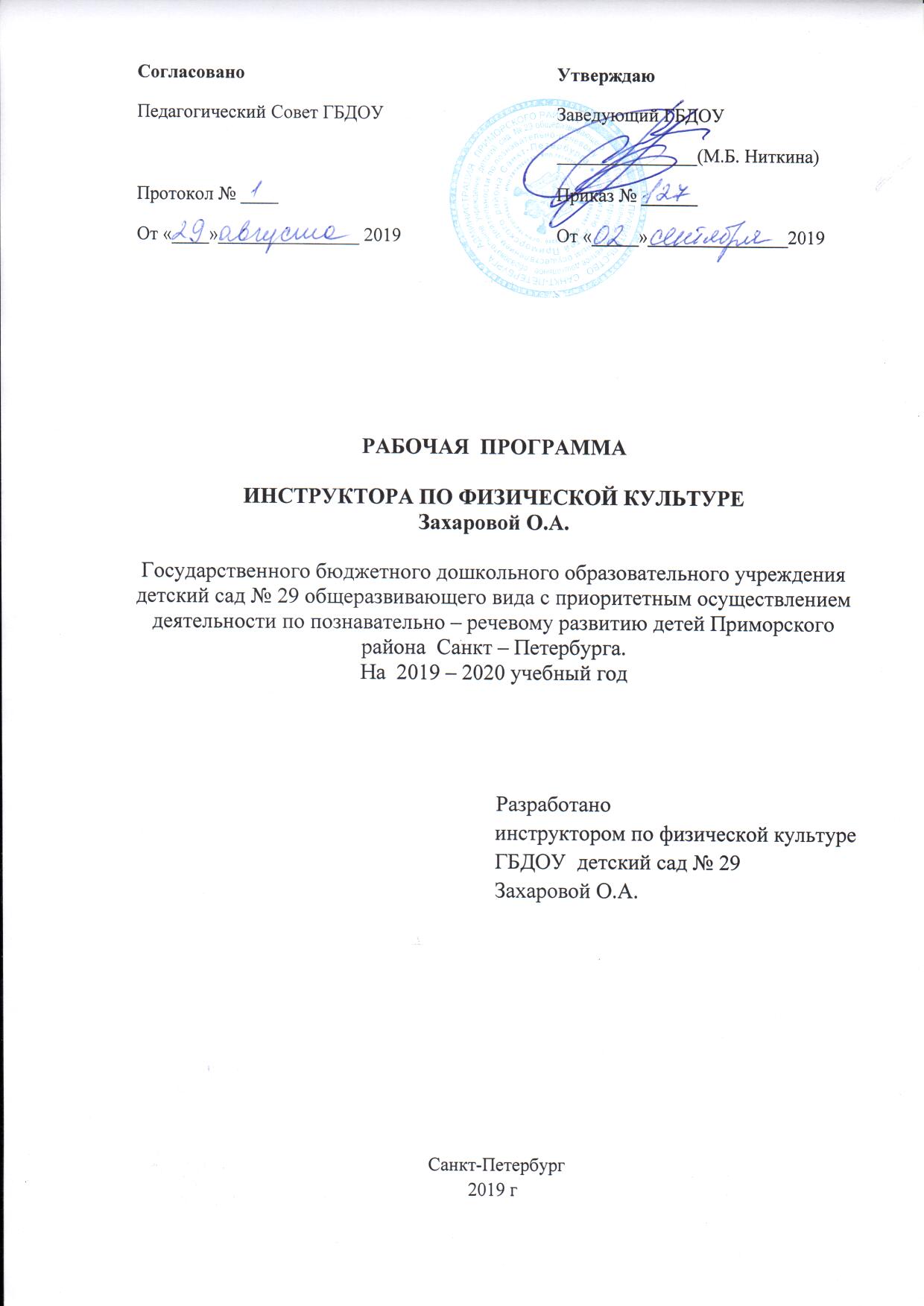 СОДЕРЖАНИЕ.Целевой раздел1.1 Пояснительная записка1.2  Цели и задачи1.3 Краткая характеристика воспитанников1.4 Психолого - педагогическая характеристика особенностей физического развития детей1.5 Целевые ориентиры освоения воспитанниками образовательной программыСодержательный раздел2.1 Комплексно - тематическое планирование2.2 План открытых мероприятий2.3 Формы взаимодействия с родителями2.4 Формы взаимодействия с воспитателямиОрганизационный раздел3.1 Структура реализации образовательного процесса3.2 Методическое обеспечение образовательного процесса и развивающая предметно –пространственная среда.Целевой раздел     1.1  Пояснительная запискаДанная  рабочая программа разработана в соответствии с:-Уставом и нормативными документами ГБДОУ №29  г. Санкт-Петербурга.            - Федеральным законом РФ от 29.12.2012 N 273-ФЗ “ Об образовании в Российской Федерации”:         -CанПин :        - Приказом Министерства образования и науки Российской Федерации от 30 августа 2013г.  N  1014г. “ Об утверждении порядка организации и осуществления образовательной деятельности  по основным общеобразовательным программам – образовательным программам дошкольного образования”.         - Федеральным государственным стандартом дошкольного образования от 17.10.2013 №1155.         - На основе основной общеобразовательной программы дошкольного  образовательного учреждения ГБДОУ д/с  №29 .        Дошкольный возраст - важный период формирования человеческой личности. Именно в детском возрасте формируются основы физического и психического здоровья детей. В общей системе образования и воспитания физическое развитие детей дошкольного возраста занимает особое место. Именно в дошкольном детстве в результатецеленаправленного педагогического воздействия формируется здоровье, общая выносливость и работоспособность, жизнедеятельность и другие качества, необходимые для  всестороннего гармоничного развития личности. Формирования физических качеств,двигательных умений и навыков тесно связано с психическим здоровьем ребенка, с  воспитанием эстетических чувств и нравственно волевых черт личности. Задачи физического  воспитания должны решаться в комплексе и  взаимосвязи с задачами умственного, нравственного, эстетического и трудового воспитания.       Приоритетным направлением  в работе с детьми дошкольного возраста должно быть физическое воспитание дошкольников, направленное на повышение  сопротивляемости детского организма к неблагоприятным  факторам внешней и внутренней среды , усвоение теоретических  знаний из области физической культуры, формирование двигательных умений и навыков, развитие физических и психических качеств и способностей, интереса и потребности в физическом совершенствовании, всестороннем формировании личности ребенка.       Физическое воспитание дошкольников должно предусматривать систему физических упражнений, приносящих ребенку положительные эмоции, исключение стрессовых ситуаций и страха перед  выполнением движений: достаточную интенсивность и большое разнообразие двигательных действий: многовариативность форм  физкультурно- оздоровительной работы и активного отдыха детей, возможность индивидуального и дифференцированного подхода к подбору упражнений: частую смену нагрузок и отдыхав режиме дня ребенка: преемственность в деятельности детей разных возрастных групп  дошкольной образовательной организации: гибкий график проведения оздоровительных мероприятий в зависимости от состояния здоровья, утомления, климатических и погодных условий: сезонность применения физических упражнений: взаимосвязь задач физического воспитания с другими сторонами воспитания.   Организационными формами работы по физической культуре в дошкольной образовательной организации являются: физкультурные занятия, физкультурно-оздоровительная работа в режиме дня ( утренняя гимнастика, подвижные и спортивные игры, физкультминутки, закаливающие мероприятия в  сочетании с физическими упражнениями);  активный отдых ( физкультурные досуги, спортивные праздники, Дниздоровья, туристические походы); самостоятельна двигательная деятельность детей;работа с семьей. Самостоятельная двигательная деятельность  детей дошкольного возраста протекает под наблюдением педагога. Содержание и продолжительность занятийфизическими упражнениями  определяются самими детьми. Характер этих занятий зависит от индивидуальных данных, подготовленности, возможностей и интересов дошкольников. Успешное решение задач физического воспитания возможно лишь  приосуществлении  индивидуального подхода к детям во взаимосвязанной работе дошкольной  образовательной организации и семьи. Все формы и виды работы взаимосвязаны и дополняют друг друга. В совокупности они создают необходимый двигательный режим, обеспечивающий ежедневные занятия ребенка физической культурой.      Основой физического здоровья ребенка следует считать уровень  развития его органов и систем. Уровень развития обусловлен программой , которая природой заложена в каждом ребенке и опосредована его базовыми потребностями. Именно удовлетворение доменирующих  базовых потребностей является условием индидуально – гармоничного развития ребенка.      Современный педагог, работая с дошкольниками, призванный заботиться о здоровье ребенка, не вправе относиться  к нему как к уменьшенной копии взрослого человека, так как каждому  возрастному периоду свойственны свои особенности строения и функционирования. 1.2. Цели и задачи.Цель: формирование у детей интереса и ценностного отношения к занятиям физической культурой, гармоничное физическое развитие через решение следующих Задачи:развитие физических качеств (скорость, сила, гибкость, выносливость, и координация;накопление и обогащение двигательного опыта детей (овладение основными движениями);формирование у воспитанников потребности в двигательной активности и физическом совершенствовании.        1.3. Краткая характеристика воспитанников:В 1 средней группе  всего 30 детей  из них: 15 девочек и 15 мальчиков, все дети 2015 г.р.,  6 детей- 2014 г.р.       Во 2 средней группе  всего 31 человек из них: 14 - девочек и 17 мальчиков, все дети       2015 г.р. , один ребенок 2014 г.р.       В 3 средней группе всего 33 ребенка из них: 13- девочек и 20 мальчиков, все дети 2015 г.р. два ребенка 2014 г.р.В  1 старшей группе  всего 31 ребенок из них: 13- девочек и 18 мальчиков, все дети 2014г.р. 6 детей – 2013г.р.Во  2 старшей группе  всего 30 детей из них: 17 –девочек и 13 мальчиков, все дети 2014 г.р.В  1 подготовительной группе 28 детей из них: 13- девочек и 15 мальчиков, все дети 2013 г.р., три ребенка 2012 г.р.       Во 2 подготовительной группе   29 детей из них: 17- девочек и 12- мальчиков, все дети                   2013г.р. один ребенок 2012 г.р.               трое детей 2011г.р.   Занятия по физической культуре проводятся с учетом возрастных        и гендерных особенностей воспитанников, к каждому ребенку выстраиваю        индивидуальный подход.            1.4  Психолого - педагогическая характеристика воспитанников Средняя группа.На пятом году жизни движения ребёнка становятся более уверенными и координированными. Внимание приобретает всё более устойчивый характер, совершенствуется зрительное, слуховое и осязательное восприятие, развивается целенаправленное запоминание. Дети уже способны различать разные виды движений, выделять их элементы. У них появляется интерес к результатам движения, потребность выполнять его в соответствии с образцом. Всё это позволяет педагогу приступить к обучению технике выполнения основных движений, отработке их качества.В средней группе проводятся три физкультурных занятия в неделю, два из них – в группе. Продолжительность каждой части увеличивается по сравнению с предыдущим годом за счёт усложнения упражнений, отработки техники движений и увеличения времени выполнения. Детей следует привлекать к подготовке и раздаче инвентаря и его уборке после занятия.Поговаривая последовательность движений по ходу их выполнения, воспитатель тем самым помогает детям лучше осознать задание. Поощрение, поддержка помогают детям преодолевать трудности, развивают уверенность в своих силах. При обучении основным видам движений применяются игровые приёмы.В средней группе дошкольников учат строиться по росту, перестраиваться в колонну по двое, трое, четверо. Приёмы обучения различны. При перестроении в колонну по двое можно использовать ориентиры, а при перестроении в три колонны воспитатель может назвать детей – новых направляющих, которые пойдут к ориентирам.В занятие следует включать шесть – семь общеразвивающих упражнений, которые выполняются из разных исходных положений и повторяются четыре – шесть раз.Основные задачи и содержание работы по физическому развитиюЗадачи воспитания и развития детейСодействовать гармоничному физическому развитию детей.Способствовать становлению и обогащению двигательного опыта:уверенному и активному выполнению основных элементов техники общеразвивающих упражнений, основных движений, спортивных упражнений;соблюдению и контролю правил в подвижных играх;самостоятельному проведению подвижных игр и упражнений;умению ориентироваться в пространстве;восприятию показа как образца для самостоятельного выполнения упражнения;развитию умений оценивать движения сверстников и замечать их ошибки.Целенаправленно развивать быстроту, скоростно-силовые качества, общую выносливость, гибкость, содействовать развитию у детей координации, силы.Формировать потребность в двигательной активности, интерес к физическим упражнениям.Целесообразна интеграция с образовательными областями «Здоровье», «Безопасность», «Социализация», «Познание», «Коммуникация», «Музыка», «Художественное творчество», «Чтение художественной литературы», «Труд». Интеграция возможна в освоении сенсорных эталонов, овладении правилами безопасного поведения, социальным опытом, опытом общения с детьми и взрослыми, речевыми умениями (обсуждении движений, вариантов использования различных физкультурных пособий, выражении своих желаний, оценочных суждений, предложений своих вариантов движений, правил), отражении в подвижных играх различных образов, обыгрывании действий сказочных персонажей, героев детских стихов, песен, формировании привычки чередовать малоподвижные виды деятельности с активным двигательным отдыхом, расширении представлений о человеке, его возможностях, благоприятных условиях жизни.                 Планируемые результаты освоения рабочей программы.Порядковые упражнения (построения и перестроения, повороты в движении); общеразвивающие упражнения; исходные положения;одновременные и поочередные движения рук и ног, махи, вращения рук; темп (медленный, средний, быстрый). Основные движения: в беге — активный толчок и вынос маховой ноги; в прыжках — энергичный толчок и мах руками вперед-вверх; в метании — исходное положение, замах; в лазании — чередующийся шаг при подъеме на гимнастическую стенку одноименным способом. Подвижные игры: правила; функции водящего. Спортивные упражнения: в ходьбе на лыжах — скользящий шаг, повороты на месте, подъемы на гору; в плавании — погружение в воду, попеременные движения ног, игры в воде. Ритмические движения: танцевальные позиции (исходные положения); элементы народных танцев; ритм и темп движений; элементы простейшего перестроения по музыкальному сигналу.По мере накопления двигательного опыта у детей формируются следующие новые двигательные умения:самостоятельно перестраиваться в звенья с опорой на ориентиры;сохранять исходное положение;четко выполнять повороты в стороны;выполнять общеразвивающие упражнения в заданном темпе, четко соблюдать заданное направление, выполнять упражнения с напряжением (не сгибать руки в локтях, ноги в коленях);сохранять правильную осанку во время ходьбы, заданный темп (быстрый, умеренный, медленный);сохранять равновесие после вращений или в заданных положениях: стоя на одной ноге, выполнять разные виды бега, быть ведущим колонны; при беге парами соизмерять свои движения с движениями партнера;энергично отталкиваться, мягко приземляться с сохранением равновесия;ловить мяч с расстояния 1,5 м, отбивать его об пол не менее 5 раз подряд;принимать исходное положение при метании; ползать разными способами;подниматься по гимнастической стенке чередующимся шагом, не пропуская реек, до 2 м;с разбега скользить по ледяным дорожкам;надевать и переносить лыжи под рукой, передвигаться по лыжне скользящим шагом, подниматься на горку ступающим шагом, «полуелочкой»;погружаться в воду с головой; выполнять 3—4 попеременных движения ногами вверх-вниз, сидя в воде;двигаться ритмично, в соответствии с характером и темпом музыки.Для успешного освоения детьми образовательной области «Физическая культура» воспитатель организует совместную деятельность с ребенком и самостоятельную двигательную деятельность детей. Благодаря этому дети постепенно осваивают конкретное доступное и полезное для развития содержание перечисленных ниже физических упражнений.Основные движенияПостроение Перестроение Ходьба и равновесие, БегПрыжки Бросание, ловля, метаниеПолзание и лазание: Общеразвивающие  упражненияИсходные положения , Положения и движения головыПоложения и движения рукПоложения и движения туловищаПодвижные игры.Игры с бегом, прыжками, лазанием, бросанием и ловлей, на ориентировку в пространстве и внимание.Музыкально-ритмические упражненияДвижения  под музыку , соблюдая такт и ритм..Упражнения для развития физических качествИгры и упражнения для развития быстроты движенийОбщеразвивающие  упражнения с предметами и без нихИгры и упражнения с предметами:Игры и упражнения для развития скоростно-силовых качествИгры и упражнения для развития силыУпражнения с набивными мячами весом 500 г и с фитболамиПодвижные игры и игровые упражненияИгры и упражнения для развития выносливостиУпражнения на развитие гибкостиУпражнения с предметами и без предметовУпражнения для туловищаУпражнения для ногИгры и упражнения для развития координацииХодьбаБег из разных исходных положений (стоя, сидя).Подскоки на месте Общеразвивающие упражнения с предметами: Подвижные игры                            Психолого- педагогическая характеристика воспитанников.Старшая группаНа шестом году жизни ребёнок успешно овладевает основными видами движений, которые становятся более осознанными, что позволяет повысить требования к их качеству, больше внимания уделять развитию физических и морально-волевых качеств (быстрота, ловкость, выносливость, выдержка, настойчивость, организованность, дисциплинированность), дружеских взаимоотношений (умение приходить на помощь товарищу, сопереживать его успехам и неудачам, быть заботливыми и внимательными друг к другу).В старшей группе проводятся три физкультурных занятия в неделю продолжительностью 25 минут. Одно из них организуется в группе. На занятиях дети овладевают новыми способами выполнения знакомых им движений, осваивают новые движения: ходьбу перекатом с пятки на носок, прыжки в длину и в высоту с разбега, с приземлением на мягкое препятствие, через длинную скакалку, бросание и ловлю мяча одной рукой из разных исходных положений и построений, ведение мяча, бег с преодолением препятствий, наперегонки, лазанье по гимнастической стенке с изменением темпа, упражнения с набивными мячами, учатся спортивным играм и спортивным упражнениям. Приемами обучения служат показ и объяснение.Существенную роль в обучении играет оценка качества выполнения движений с учётом индивидуальных возможностей и особенностей каждого ребёнка. В содержание физкультурных занятий необходимо включать упражнения на формирование правильной осанки и предупреждения плоскостопия.При обучении строевым упражнениям особое внимание следует обращать на совершенствование умения быстро ориентироваться в пространстве и действовать в соответствии с командой: строиться в колонну по одному, в шеренгу по росту, в круг и несколько кругов; перестраиваться в колонну по двое, трое, четверо; делать повороты направо, налево, кругом на месте и в движении, равняться и размыкаться. Воспитатель уделяет внимание качеству выполнения строевых упражнений, используя словесные приёмы обучения.В старшей группе на каждом занятии дети выполняют шесть – восемь общеразвивающих упражнений из разных положений. Следует использовать упражнения, требующие силовых усилий.С детьми шестого года жизни чаще проводятся упражнения с палками, обручами, мячами, шнуром. На занятии педагог, давая чёткие объяснения, должен пользоваться интонацией, подчёркивающей темп выполнения упражнения.Задачи воспитания и развития детей1.Содействовать гармоничному физическому развитию детей. 2.Накапливать и обогащать двигательный опыт детей:-добиваться осознанного, активного, с должным мышечным напряжением выполнения всех видов упражнений (основных движений, общеразвивающих упражнений);-формировать первоначальные представления и умения и спортивных играх и упражнениях;-учить детей анализировать (контролировать и оценивал, свои движения и движения товарищей);-побуждать к проявлению творчества в двигательной деятельности;-воспитывать у детей желание самостоятельно организовывать и проводить подвижные игры и упражнения со сверстниками и малышами.                 3.Развивать у детей физические качества: общую выносливость, быстроту, силу, координацию, гибкость.4.Формировать осознанную потребность в двигательной активности и физическом совершенствовании.                                        Планируемые результаты.Порядковые упражнения: порядок построения в шеренгу, способы перестроения в 2 и 3 звена. Общеразвивающие упражнения: способы выполнения упражнений с различными предметами, направления и последовательность действий отдельных частей тела. Основные движения: вынос голени маховой ноги вперед в скоростном беге; равномерный бег в среднем и медленном темпах; способы выполнения прыжков в длину и высоту с разбега; прыжки со скакалкой; «школа мяча»; способы метания в цель и вдаль; лазание по лестнице одноименным и разноименным способами. Подвижные и спортивные игры: правила игр, способы выбора ведущего. Спортивные упражнения: скользящий лыжный ход, скольжение по прямой на коньках, погружение в воду, скольжение в воде на груди и на спине.По мере накопления двигательного опыта у детей формируются следующие новые двигательные умения. Сохранять дистанцию во время ходьбы и бега. Выполнять упражнения с напряжением, в заданном темпе и ритме, выразительно, с большой амплитудой, в соответствии с характером и динамикой музыки. Ходить энергично, сохраняя правильную осанку; сохранять равновесие при передвижении по ограниченной площади опори. Энергично отталкиваться и выносить маховую ногу вверх в скоростном беге. Точно выполнять сложные подскоки на месте, сохранять равновесие в прыжках в глубину, прыгать в длину и высоту с разбега, со скакалкой. Выполнять разнообразные движения с мячами («школа мяча»). Свободно, ритмично, быстро подниматься и спускаться по гимнастической стенке. Самостоятельно проводить подвижные игры; выбивать городки с кона и с полукона. Вести, передавать и забрасывать мяч и корзину, знать правила игры. Передвигаться на лыжах переменным шагом. Катиться на двухколесном велосипеде и самокате. Держаться в воде и передвигаться в ней на расстояние до 10 м.Основные движенияСамостоятельные перестроения. Ходьба и упражнения в равновесии.Бег. Прыжки, Бросание, ловля и метание. Ползание и лазание. Общеразвивающие упражненияУпражнения для развития физических качеств              Упражнения для развития быстроты              Упражнения для развития силыУпражнения для развития гибкости              Упражнения и игры для развития ловкости                 Психолого-педагогическая характеристика воспитанников.Подготовительная группаНа седьмом году жизни движения ребёнка становятся более координированными и точными. В коллективной деятельности формируются навыки самоорганизации, взаимоконтроля, увеличивается проявление волевых усилий при выполнении заданий. Ребёнок выполняет их уже целенаправленно, и для него важен результат.Всю работу по физическому воспитанию в этой группе необходимо организовывать так, чтобы сформировать у детей потребность заниматься физическими упражнениями, развивать самостоятельность.В подготовительной группе ведущей формой организованной двигательной деятельности является физкультурное занятие. В процессе обучения используются объяснение, показ новых сложных упражнений и отдельных элементов.В целях повышения двигательной активности необходимо использовать разные способы организации. Вводную часть занятия включаются задания на внимание, строевые и общеразвивающее упражнения.На седьмом году жизни дети должны уметь самостоятельно и быстро строиться в колонну по одному, в шеренгу, круг; перестраиваться в колонну по двое, трое, четверо, в две шеренги, в несколько кругов; делать повороты направо, налево, кругом; равняться; производить размыкание и смыкание; производить расчёт на первый – второй.Воспитатель должен использовать приёмы, развивающие осмысленное выполнение упражнений.На одном занятии дети выполняют восемь – десять общеразвивающих упражнений из разных исходных положений, повторяя их шесть – восемь раз преимущественно в среднем и быстром темпе, в зависимости от степени их новизны и трудности.В целях поддержания у детей интереса к общеразвивающим упражнениям следует изменять исходные положения, темп и амплитуду движений. Большое значение имеет так же оценка качества выполнения упражнений.Задачи воспитания и развития.1.Содействовать гармоничному физическому развитию детей. 2.Накапливать и обогащать двигательный опыт детей: - добиваться точного, энергичного и выразительного выполнения всех  упражнений;-закреплять двигательные умения и знание правил в спортивных играх и упражнениях;-закреплять умение самостоятельно организовывать подвижные игры и    упражнения со сверстниками и малышами;-закреплять умение осуществлять самоконтроль, самооценку, контроль и оценку движений других детей, выполнять элементарное планирование двигательной деятельности;-развивать творчество и инициативу, добиваясь выразительного и вариативного выполнения движений.3.Развивать у детей физические качества (силу, гибкость, выносливость), особенно ведущие в этом возрасте быстроту, ловкость и координацию движений.
    4.Формировать осознанную потребность в двигательной активности и физическом совершенствовании.                    Планируемые результаты освоения рабочей программы.	Порядковые упражнения: способы перестроения; общеразвивающие упражнения: разноименные и одноименные упражнения; темп и ритм в соответствии с музыкальным сопровождением; упражнения в парах и подгруппах; основные движения: в беге — работа рук; в прыжках — плотная группировка, устойчивое равновесие при приземлении; в метании — энергичный толчок кистью, уверенные разнообразные действия с мячом; в лазании • ритмичность при подъеме и спуске. Подвижные и спортивные игры: правила игр; способы контроля за своими действиями; способы передачи и ведения мяча в разных видах спортивных игр. Спортивные упражнения: скользящий переменный шаг по лыжне, техника подъема и спуска в низкой и высокой стойках; скольжение и повороты при катании на коньках; скольжение в воде на груди и на спине, погружение в воду.По мере накопления двигательного опыта у детей формируются следующие новые двигательные умения. Самостоятельно, быстро и организованно строиться и перестраиваться во время движения. Выполнять общие упражнения активно, с напряжением, из разных исходных положений. Выполнять упражнения точно, в соответствии с музыкальной фразой или указаниями. Сохранять динамическое и статическое равновесие в сложных условиях.Сохранять скорость и заданный темп бега. Ритмично выполнять прыжки, мягко приземляться, сохранять равновесие после приземления.Отбивать, передавать, подбрасывать мяч разными способами. Точно поражать цель (горизонтальную, вертикальную, кольцеброс и др.).Энергично подтягиваться на скамейке различными способами. Быстро и ритмично лазать по наклонной и вертикальной лестнице; лазать по канату (шесту) способом «в три приема».Организовывать игру с подгруппой сверстников. Выбивать городки с полукопа и кона при наименьшем количестве бит. Забрасывать мяч в баскет-больное кольцо, вести и передавать мяч друг другу в движении. Контролировать свои действия в соответствии с правилами. Вбрасывать мяч в игру двумя руками из-за головы. Правильно держать ракетку, ударять по волану, перебрасывать его в сторону партнера без сетки и через нее; вводить мяч в игру, отбивать его после отскока от стола.Для успешного освоения детьми образовательной области «Физическая культура» воспитатель организует совместную деятельность с ребенком и самостоятельную двигательную деятельность детей. Благодаря этому дети постепенно осваивают конкретное доступное и полезное для развития содержание перечисленных ниже физических упражнений.Основные движенияУпражнения в ходьбе. Упражнения в беге. Упражнения в прыжках. Упражнения в бросании, ловле и метании. Упражнения в ползании и лазании. Упражнения в равновесии. Упражнения в построении и перестроении. Общеразвивающие упражнения.1.5.Целевые ориентиры область  “ Физическая культура”.3-4 года.  В 3-4 года дети  становятся выше и тоньше, у них совершенствуется координация движений, уменьшается мышечный тонус, развивается чувство равновесия. Они способны овладеть всем спектром навыков активной деятельности, начиная от самых простых (кувыркание, футбол). Двигательные навыки у ребёнка данного возраста: переход от бега к ходьбе по сигналу, умеет держаться прямой линии при ходьбе, прыгает с места, встает из положения «лежа» не раскачиваясь, прыгает с нижней ступеньки (40 см), хлопает в ладоши и притопывает, бежит, ускоряя и замедляя темп, стоит на одной ноге, ходит на цыпочках, легко поворачивается боком, делает прыжки на одной ног, ловит брошенный мяч, легко поднимается с корточек. Ребёнок чередует бег с прыжками, стоит на одной ноге 10 сек., неуклюже подпрыгивает на одной ноге, чувствует ритм и умеет маршировать под счет или в такт музыке, поднимается по висячей лестнице, меняя ноги, перепрыгивает через препятствие (35 см), делает 3 прыжка вперед, удерживая равновесие, делает кувырки вперед. Ходит назад с носка на пятку, прыгает вперед 10 раз, не падая, бросает набивной мяч кому-либо на расстояние 1-2 м, ловит теннисный мяч с расстояния 1 м. 4-5 лет.  К пяти годам мышцы становятся гораздо сильнее, их работоспособность увеличивается. Значительно развивается мускулатура, особенно на ногах. Более развитые дети уже могут отрывать обе ноги от земли, неплохо прыгать, приземляясь на полусогнутые ноги. Они уже могут прыгать с разбега, но еще не умеют правильно использовать взмах рук. У ребенка четырех-пяти лет уже достаточно хорошо развита координация движений, он умеет стоять на одной ноге, ходить на пятках и на носках и т.д. Это возраст «граций» — малыши ловкие и гибкие. Движения становятся намного эстетичнее и совершеннее. В этом возрасте особенно легко дается гимнастика. Ребенка уже можно учить ходить на лыжах и кататься на коньках, на двухколесном велосипеде. 5-6 лет.  Возрастной период называют периодом «первой вытяжки», когда за один год ребёнок может вырасти на 7-10 см. Средний рост ребёнка колеблется около 106-107 см., а масса тела 20-21 кг. Развитие опорно-двигательной системы (скелет, суставносвязочный аппарат, мускулатура) ребёнка к 5-6 годам ещё не завершено. В этом возрасте сила мышц-сгибателей больше силы мышцразгибателей, что определяет особенности позы ребёнка: голова слегка наклонена вперёд, живот выпячен, ноги согнуты в коленях. Поэтому здесь огромную роль играют занятия физкультурой, которые дают соответствующую нагрузку. Медленно развиваются мелкие мышцы кисти. Необходимо как можно больше играть с детьми мячом. Развиваются и сердечно - сосудистая система и дыхательная. Объём лёгких примерно составляет 1500-2200 мл, и развивается под влиянием физических нагрузок. Артериальное давление у детей данного возраста ниже, чем у взрослого человека. А физические нагрузки оказывают тренирующее воздействие на сердечно - сосудистую систему; под влиянием физических нагрузок вначале увеличивается частота пульса, максимальное и минимальное кровяное давление. По мере тренировки реакция сердечно - сосудистой системы на физические нагрузки меняется, работа сердца становиться более эко- номичной. У дошкольников обмен веществ отличается высокой активностью (в 2-2.5 раза больше, чем у взрослого человека). При активной мышечной деятельности энергозатраты возрастают пропорционально интенсивности физических усилий. Полное удовлетворение энергетических запросов детского организма обеспечивается сбалансированным питанием, при котором калорийность пищи полностью соответствует расходу энергии. У детей шестого года жизни значительно повышается уровень произвольного управления своим поведением. Умение управлять своим поведением, оказывает воздействие на внимание, память, мышление. Развитию этих свойств способствуют различные задания, поручения, требования. Формируются и интенсивно развиваются волевые качества у детей, а на их основе появляются новые потребности и интересы. 6-7 лет. Дети 6 лет активны. Они умело пользуются своим двигательным аппаратом. Движения их достаточно координированы и точны. Они умеют их сочетать в зависимости от окружающих условий. Растут возможности различения пространственного расположения движущихся предметов, в том числе и перемещающегося человеческого тела. Дети могут объяснить, что и как меняется в соотношении частей тела, когда человек бежит, идёт на лыжах, едет на велосипеде и т.п. они различают скорость, направление движения, смену темпа, ритма. Совершенствуются основные виды движений, ярче проявляются индивидуальные особенности движения, зависящие от телосложения и возможностей ребёнка. Дети всё чаще руководствуются мотивами достижения хорошего качества движения. Значительно увеличиваются проявления волевых усилий при выполнении трудного задания. Следует учесть, что стремление ребёнка добиться хорошего результата не всегда совпадает с его возможностями, поэтому взрослый должен быть очень внимателен и не допускать перегрузки. Начинается интенсивно развиваться способность целенаправленно совершать движения отдельных частей тела, например ног, головы, кисти и пальцев рук и др. у детей постепенно вырабатывается эстетическое отношение к ритмичным, ловким и грациозным движениям. Дети начинают воспринимать красоту и гармонию движений. Многих детей привлекает результат движений, возможность помериться силой и ловкостью со сверстниками (особенно у мальчиков). Очень ценно, что дети уже понимают значение упражнения для совершенствования движений. Они целенаправленно повторяют упражнения, проявляя большую выдержку и настойчивость. Начинают проявляться личные вкусы детей в выборе движения. Одним больше нравится бегать и прыгать, другим - играть с мячом и т. д. нередко детям нравятся те упражнения, которые лучше получаются. Взрослым необходимо поддерживать индивидуальные интересы детей. Основные цели и задачи Формирование начальных представлений о здоровом образе жизни.    2.Содержательный раздел.                          2.1 Комплексно - тематическое планирование.КОМПЛЕКСНО – ТЕМАТИЧЕСКОЕ ПЛАНИРОВАНИЕПланирование физических занятий физкультурно-оздоровительной работы для средней группы СентябрьОктябрьНоябрьДекабрьЯнварьФевральОбогащение развивающей среды: картотека ОРУ для средней группыЭстафеты к 23 февраля:«Скачки на лошадях»Все дети стоят за линией старта в 2 колонны. У первых в руках по лошадке. По сигналу первые зажимают между ног лошадку, скачут вперед до конуса, обходят его и возвращаются обратно передовая лошадку следующему. Выиграет команда быстрее выполнившая задание«Приготовь компот»Все дети стоят за линией старта в 2 колонны. Около линии старта лежит обруч, в котором находятся мячики по количеству детей. На расстоянии 4 метров впереди стоит корзина. По сигналу первый берет один мяч, бежит до корзины, оставляет там мяч и бежит обратно. Выиграет команда, участники которой быстрее выполнят задание.«Сбей вражеский корабль»Все дети стоят за линией старта в 2 колонны. Около линии старта лежит обруч, в котором находятся мячики по количеству детей. На расстоянии 4 метров впереди стоит корзина. По сигналу первый берет один мяч и бросает его в корзину и стает в конец колонны. Выиграет команда в чьей окажется больше мячей(сбито вражеских кораблей)МартАпрельМайЭстафеты:1.«Прокати машинку»Все стоят за линией старта в 2 колонны. У капитанов в руках по машинке на веревочке, впереди на расстоянии 6 м. конус. По сигналу первый бежит, везя за собой машинку, оббегает конус, возвращается обратно и отдает следующему.Выиграет команда быстрее выполнившая задание«Попади в корзину»Все стоят за линией старта в 2 колонны. Рядом с линией старта в обруче лежат мячики по числу детей. В переде на расстоянии 5 м. стоит корзина. По сигналу первый берет мяч, бросает в корзину и встает в конец. Выиграет команда в чьей корзине окажется больше мячей«Доскачи на лошадке»Все стоят за линией старта в 2 колонны. У первых в руках по лошадке. По свистку первые зажимают лошадку между ног, скачут до конуса, оббегают его и возвращаются обратно. Выиграет команда быстрее выполнившая задание«С кочки на кочку»Все стоят за линией старта в 2 колонны. Перед стартом лежат последовательно 4 обруча. По свистку дети любим способом перепрыгивают из обруча в обруч, оббегают конус и возвращаются обратно. Выиграет команда быстрее выполнившая задание.«Автомобиль»Все стоят за линией старта в 2 колонны. Первые стоят в обруче, вторые держатся за обруч. По сигналу первая пара бежит до конуса, оббегает его и возвращается, отдает обруч следующей паре. Выиграет команда быстрее выполнившая заданиеЛетоПланирование физических занятий физкультурно-оздоровительной работы для старшей группыСентябрьОктябрьНоябрьДекабрьЯнварьФевральОбогащение развивающей среды: внесение дополнительных масок для подвижных игрМартОбогащение развивающей среды: внесение картотеки ОРУ на старший возрастАпрельМайЭстафеты1.«Посадка картофеля»Дети стоят в 2 колонны за линией старта. У капитанов в руках по одному мешочку с 5-6 предметами (картошка). Напротив колонн обручи по количеству предметов в мешке. По сигналу  капитаны бегут вперед раскладываю по одному предмету в обруч и бегут обратно, отдавая пустой мешок второму. Второй бежит с мешком и собирает все предметы в мешок и возвращает полный мешок третьему и т.д.2.«Попади в корзину»Дети стоят в 2 колонны за линией старта. Рядом с линией старта по количеству детей в обручах лежат мячики. Перед линией старта на расстоянии 3-4 м. стоят корзины. По сигналу каждый берет мячик из обруча и бросает его в корзину, не выходя за линию старта. Выигрывает команда забившая больше мячей.    3.«Прокати мяч»Все стоят в 2 колонны за линией старта. У капитана в руках мяч. По сигналу первый начинает катить мяч змейкой вокруг конусов и по прямой возвращается обратно. Выигрывает команда быстрее выполнившая задание.ЛетоЭстафеты«Разгрузи машину». Все дети стоят за линией старта. Перед линией старта на расстоянии 10 м. в кругу лежат игрушки. По сигналу первый бежит до обруча, берет игрушку, бежит обратно, передает эстафету и встает в конец колонны. Выиграет команда быстрее выполнившая задание.«Через обрыв».  Все дети стоят за линией старта. Перед линией старта на расстоянии 7 м «обрыв»(60 см) и еще через 4 м. конус. По сигналу первый бежит, перепрыгивает «обрыв», оббегает конус, возвращается обратно по прямой и передает эстафету. Выиграет команда быстрее выполнившая задание.«Перенеси арбузы». Все дети стоят за линией старта. У первого игрока 2 мяча в руках, по сигналу он бежит до конуса, оббегает его, возвращается обратно и передает 2 мяча следующему. Выиграет команда быстрее выполнившая задание.«Меткие стрелки». Все дети стоят за линией старта. Перед линией старта на расстоянии 6 м. в круге лежат мячи, далее через 5м. стоит корзина. По сигналу первые бегут до круга с мячами, берут мяч, бросают в корзину с места и возвращаются обратно передавая эстафету. Выиграет команда, в чьей корзине окажется больше мячей.«Цветная лента».Команда делиться на две части и становиться одна на против другой на расстоянии 10 м. У первого в руках цветная лента. По сигналу он бежит к другой половине свей команды, отдает ленту первому стоящему и встает в конец, ребенок с лентой бежит к другой половине команды отдает ленту следующему и встает в конец команды. Выиграет команда в чьей быстрее у первого игрока окажется лента.Планирование физических занятий физкультурно-оздоровительной работы для подготовительной группыСентябрьЭстафеты к соревнованию «Первые старты»: см. приложение 1ОктябрьЭстафеты к соревнованию «Первые старты»: см. приложение 1НоябрьДекабрьЯнварь		ФевральОбогащение развивающей среды: см. раздел  старшая  группаЭстафеты к празднику «Малые Олимпийские игры»1."Эстафета Олимпийского Огня "Все стоят за линией старта. Ребенок садиться на плечи взрослому и держит в руках олимпийский огонь. По сигналу взрослый с ребенком оббегает стойки и по прямой возвращается обратно,  выигрывает команда быстрее выполнившая задание. 2."Снежки "Все стоят за линией старта в колонну. У первого в руках санки. По сигналу первый с санками бежит до обруча, в котором лежат снежки. Он кладет один снежок на санки и везет его обратно и передает следующему, следующий бежит до обруча и кладет еще один снежок. Задача не  уронить не один снежок. Выиграет команда собравшая больше снежков.3."Бобслей  "Все стоят в колонну за линией страта. По сигналу первый бежит до стойки, оббегает ее и бежит обратно, хватает следующего и бегут вдвоем до стойки оббегают ее и возвращаются обратно. Выиграет команда которая в полном составе вернется обратно4."Скелетон " Все выстраиваются в колонну за линией старта. По сигналу первый ложиться/садиться  на санки и помогая себе руками ползет до стойки, там встает, берет санки и обратно бежит до следующего. Выигрывает команда быстрее выполнившая задание. 5. «Биатлон»Все стоят за линией старта. Первый надевает лыжи и бежит в них до обруча, там берет мяч, бросает его в корзину и бежит обратно. Выигрывает команда , в чей корзине окажется больше мячей.6.«Хоккей»Все стоят в колонну за линией старта. По сигналу первый с клюшкой в руках обводит мяч (шайбу) змейкой между конусами и ведет его обратно. Выигрывает команда быстрее выполнившая задание.7.«Собери спортсмена»Все стоят за линией старта в колонну. Рядом в обруче лежат части мозаики. По сигналу первый бежит до обруча, кладет в нее свой кусочек и бежит обратно. Последний добавляет свой кусочек и в обруче собирает картинку и бежит обратно. Выигрывает команда, быстрее сложившая картинку и вернувшееся обратно.8.«Фигурное катание »Команды выступают по очереди. Первая команда надевает коньки и под музыку начинает импровизировать. Потом выступает вторая команда.  Жюри подводят итоги.9. «Хоккеисты в нападении». Все стоят за линией старта. По сигналу первые (в коньках) подходить к обручу, берут туда мяч и стараются забить в ворота. Выигрывает команда забившая больше мячей.МартАпрельМайЭстафета«Мяч в обруч».Дети стоят в 2 колонны за линией старта. Перед линией старта лежат 4 обруча. По сигналу ребенок бежит с мячом в руках и ударяет один раз мяч об пол в обруче, ловит его и бежит дальше. Так в каждом обруче. Далее по прямой возвращается обратно. Выиграет команда быстрее выполнившая задание«Мяч сверху»Дети стоят в 2 колонны. У первого в руках мяч. По сигналу первые не поворачиваясь назад начинают сверху передавать мяч. Выиграет команда, в чьей быстрее мяч окажется у последнего игрока.«Мяч снизу»Дети стоят в 2 колонны, широко расставив ноги. У первого в руках мяч. По сигналу первые начинают передавать мяч снизу в конец.  Выиграет команда, в чьей мяч окажется быстрее у последнего игрокаЛето2.1 Комплексно - тематическое  планирование  в блоке совместной деятельности с детьми ГБДОУ детский сад №29инструктора физ. воспитания Захаровой О.А.на 2019-2020 учебный год.2.2       Формы  взаимодействия инструктора по физической культуре  и родителей.2.3 Формы взаимодействия с воспитателями Перспективный план работыВзаимодействие физ. инструктора и воспитателей. Организационный раздел.3.1 Структура реализации образовательного процесса.Непрерывная образовательная деятельность (возраст 4 года)Непрерывная образовательная деятельность (возраст 5-6 лет)Непрерывная образовательная деятельность (возраст 6-7 лет)3.2 Методическое обеспечение образовательного процесса и развивающая предметно - пространственная среда.Методическое обеспечение программы1. Е.Р. Железнова - Развивающая гимнастика с предметами и подвижные игры
 2. Л.Д. Глазырина 
-Физическая культура – дошкольникам. – М.: Владос, 2004.
-Физическая культура в средней, старшей, подготовительной группе детского сада. – М.: Владос, 2005.
    3..Л.Д. Глазырина, В.А. Овсянкин
-Методика физического воспитания детей дошкольного возраста: пособие для педагогов дошк. учреждений - М.: Гуманитар. изд. центр Владос, 2005.
           4.Н.С. Голицына 
-Нетрадиционные занятия физкультурой в дошкольном образовательном учрежлении. – М.: Скрепторий, 2004.
- План работы воспитателя по физической культуре. - М.: Скрипторий 2003, 2007.
          5.М.Д. Маханева 
-С физкультурой дружить - здоровым быть. – М.: ТЦ «Сфера», 2009.
         6.Т.С. Овчинникова 
-Подвижные игры, физминутки и упражнения с речью и музыкой. - СПб.:Каро, 2006.
         7.Т.И. Осокина, Е.А. Тимофеева, М.А. Рунова 
-Физкультурное и спортивно-игровое оборудование для дошкольных образовательных учреждений. – М.: Мозаика-синтез, 1999.
         8.М.А. Рунова
-Двигательная активность ребенка в детском саду. – М.: Мозаика-Синтез, 2000.
-Дифференцированные занятия по физической культуре с детьми 3-4 (4-, 5-7) лет (с учетом уровня двигательной активности): Пособие для воспитателей и инструкторов физкультуры. – М.: Просвещение, 2006.
          9.А.П. Щербак 
-Тематические физкультурные занятия и праздники в дошкольном учреждении. – М.: Владос, 1999.
          10.В.Н. Шебеко, Н.Н. Ермак
-Физкультурные праздники в детском саду. – М.: Просвещение, 2003.
          11.Т.Е. Харченко
-Организация двигательной деятельности детей в детском саду. - СПб.: Детство-Пресс, 2010.
          12.С.О. Филиппова 
-Спутник руководителя физического воспитания дошкольного учреждения. - СПб.: Детство-Пресс, 2005.
-Мир движений мальчиков и девочек: Методическое пособие для руководителей физического воспитания дошкольных учреждений. - СПб.: Детство-Пресс, 2001.Развивающая предметно - пространственная среда.        В спортивном зале  очень много различного оборудования :  Мягкие модули “Альма”       обручи, скакалки, мячи  - большие, маленькие набивные, канаты, скамейки, подушечки,   баскетбольные кольца, спортивный тренажер ” Кузнечик”,  гимнастические маты. Для сюжетно - ролевых игр используются элементы костюмов, маски.  Развивающая предметно-пространственная среда обеспечивает максимальную реализацию образовательного потенциала пространства физкультурного зала, а также приспособлена для реализации Программы.  Материалы, оборудование и инвентарь для развития детей дошкольного возраста подобран в соответствии с особенностями каждого возрастного этапа, охраны и укрепления их здоровья. Организация образовательного пространства и разнообразие материалов, оборудования  обеспечивает:двигательную активность, в том числе развитие крупной и мелкой моторики; участие в подвижных играх;игровую, познавательную, исследовательскую и творческую активность всех воспитанников;эмоциональное благополучие детей во взаимодействии с предметно-пространственным окружением;возможность самовыражения детей;возможность разнообразного использования различных составляющих предметной среды;РППС предполагает возможность изменений в зависимости от образовательной ситуации, в том числе от меняющихся интересов и возможностей детей.№  неделиЗадачиI часть.Вводная часть. Разминка.II часть.Основная часть.Основные виды движений.III часть.Заключительная часть.Индивидуальная работа1 неделяУпражнять детей в ходьбе и беге колонной по одному; учить сохранять устойчивое равновесие; упражнять в энергичном отталкивании двумя ногами от пола (земли) и мягком приземлении при подпрыгивании.Построение в шеренгу, проверка равнения. Ходьба и бег с заданиями. Задание на внимание и ориентировку в пространстве (по свистку остановиться).ОРУ1.Ползание на четвереньках на расстояние 6-8 м2. Подскоки вверх на месте: ноги вместе, ноги врозь3. Упражнения в равновесии – ходьба  по ребристой доскеП/и«Бездомный заяц».Отработать мягкое приземление на носки1 неделяУчить детей совершать сильный толчок одной ногой. Развивать чувство равновесия. Учить детей совершать хороший прогиб в спине. Совершенствовать ритмичность ползания Построение в шеренгу. Ходьба и бег с заданиями. Задание на внимание (по свистку остановиться). Задание на ориентировку в пространстве. Ходьба в рассыпную, по сигналу выстроиться  круг. ОРУ1.Перепрыгивание через конусы2.Ходьба по извилистой дорожке3.Ползание через воротикиП/и «У медведя во бору»Отработать хороший толчок одной ногой при перепрыгивании через конусы1 неделяУчить детей ходить по наклонной доске и группироваться при подлезании; обучать мягкому приземлению на 2 ногиПостроение в шеренгу. Ходьба и бег с заданиями. Задание на внимание (ходьба по кругу взявшись за руки и смена темпа ходьбы в зависимости от темпа ударов в бубен). ОРУ с хлопкамиИгровое занятие «На День Рождение к кукле Алине»1.Ходьба по скамейке с перешагиванием через кубики2.Ходьба по наклонной доске3.Проползание под веревкой натянутой на высоту 60 см4.Прыжки из обруча в обручП/и «Подарки»Отработать прыжки из обруча в обруч2 неделяУпражнять детей в ходьбе и беге колонной по одному; учить сохранять устойчивое равновесие на уменьшенной площади опоры; упражнять в энергичном отталкивании двумя ногами от пола и мягком приземлении при подпрыгивании.Построение в шеренгу, проверка равнения. Ходьба и бег с заданиями.ОРУ1.Ходить по скамейке, ставя ногу с носка, руки в стороны2. Прыжки на двух ногах, продвигаясь вперед до кубика (кегли), на расстояние 3-4 м. П/и «Найди себе пару».Отработать отталкивание от земли двумя ногами2 неделяУчить детей правильно ставить обруч для толчка. Обучать правильному хвату рейки; отрабатывать ритмичность ползанияПостроение. Ходьба. Бег. Задание на внимание (смена направления движения по сигналу). Задание на ориентировку в пространстве (ходьба в рассыпную). ОРУ с обручем1.Ходьба приставным шагом по гимнастической стенке2.Ползание на четвереньках змейкой3.Катание обруча в произвольном направленииП/и «цветные автомобили»Отработать правильный хват рейки2 неделяУчить детей делать мах бедром вперед; обучать умению сохранять равновесие и переносить центр тяжести с одной ноги на другую.Построение. Ходьба. Бег. Задание на внимание и ориентировку в пространстве. ОРУИгровое занятие «На именины к Винни-Пуху»1.Подскоки по кругу2.Ходьба по канату3.Метание в вертикальную цельП/и «Подарки»Отработать подскоки по кругу3 неделяУпражнять в ходьбе и беге колонной по одному и врассыпную; в умении действовать по сигналу; развивать ловкость и           глазомер при прокатывании мяча двумя руками.Построение. Ходьба в колонне по одному в чередовании с бегом; ходьба и бег врассыпную; построение в 3-4 круга. ОРУ с мячомИгровые упражнения. 1.«Не пропусти мяч»2. «Кегельбан»П/и «Автомобили».Развитие глазомера и энергичного толчка мяча руками3 неделяУпражнять в умении сохранять равновесие; закреплять мягкое приземление на 2 ноги; развивать меткость и глазомерПостроение. Ходьба. Бег. Задание на внимание и ориентировку в пространстве. ОРУ с мешочком1.Ходьба с мешочком на ладони по доске лежащий на полу2.Прыжки из обруча в обруч3.Метание мешочка в горизонтальную цельП/и «Бездомный заяц»Отработать метание в горизонтальную цель3 неделяУпражнять в умении сохранять статическое равновесие; учить сохранять прямой корпус при прыжках с продвижением вперед; закреплять ритмичность ползанияПостроение. Ходьба. Бег. Задание на внимание (смена вида ходьбы по сигналу). Задание на ориентировку в пространстве(построение в колонну за направляющим в разных местах)Игровое занятие «Магазин игрушек»1. «Цапля»2.Прыжки на дух ногах с продвижением3.Ползние на четвереньках с мешочком на спине («улитка»)П/и «Подарки»Отработать прыжки на двух ногах с продвижением4 неделяУпражнять детей в беге в рассыпную и ориентировке в пространстве. Учить детей подбрасывать мяч вверх и ловить егоХодьба и бег в колонне по одному с заданием. Задание на ориентировку в пространстве и на внимание.ОРУ1. Бросание мяча о землю и ловля П/и «Самолеты». Отработать энергично отталкивание мяча двумя руками4 неделяРазвивать глазомер и меткость. Обучать правильному движению рук  при метанииПостроение. Ходьба и бег в чередовании. Задание на ориентировку в пространстве и внимание(ходьба в рассыпную и построение в круг по сигналу). ОРУ1.Метание в вертикальную цель правой и левой рукойП/и «Мы веселые ребята»Отработать поочередное движение рук4 неделяРазвивать ловкость и умение ловить мяч.Построение. Ходьба. Бег. Задание на внимание и ориентировку в пространстве. ОРУИгровое занятие «Мой веселый звонкий мяч»1.Подбрасывание и ловля мяча2.Отбивание и ловля мяча3.Катание мяча в парахП/и «Охотник и зайцы»Отработать невысокое подбрасывание мяча1 неделяУчить детей поднимать бедро при подскокеУпражнять детей в энергичном подтягивании ракамиПостроение в шеренгу, проверка равнения. Разные виды ходьбы и бега. Задание на внимание (по свистку остановиться или идти дальше). ОРУ без предмета1.Подскоки на месте2.Ползание по скамейке на животе, подтягиваясь руками3.Ходьба по шнуруП/и «На скамейке у окошка»Отработать подскоки(последовательный и энергичный взмах бедра1 неделяУчить помогать взмахом рук для хорошего прыжка; закреплять ритмичность ползания на возвышенностиПостроение. Ходьба. Бег. Задание на внимание и ориентировку в пространстве. ОРУ1.Прыжки из обруча в обруч2.Ползание по скамейке на предплечьях и коленяхП/и «цветные автомобили»Отработать работу рук при прыжках1 неделяУчить детей подбивать одной ногой другую при галопе. Вызывать у детей стремление совершить длинный прыжок  Построение. Ходьба. Бег. Задание на внимание и ориентировку в пространстве.  ОРУИгровое занятие «Прогулка в осенний лес»1.Прямой галоп2.Прыжки в длину с местаП/и «Через ручеек»Отработать приземление на 2 ноги и сохранение равновесия2 неделяУчить детей ориентироваться в пространстве. Упражнять в отталкивании 2 ногами при прыжке. Упражнять в равновесии. Построение. Ходьба и бег. Задание на внимание и ориентировку  пространстве ( встать в круг друг за другом как стояли изначально)ОРУ с малыми мячами1.Прыжки из обруча в обруч на двух ногах2.Пролезани в обруч приподнятый на высоту 10 см3.Ходьба по скамейке, перешагивая кубикиП/и «У медведя во бору…»Игра малой подвижности «Прятки с белочкой»Закрепление прыжка двумя ногами и приземления на носки2 неделяУчить ловить мяч с отскоком от земли и при подбросе вверх; развивать ловкостьПостроение в шеренгу. Ходьба и бег в чередовании. Задание на внимание (смена направляющего по сигналу). Задание на ориентировку в пространстве(бег в рассыпную и построение в колонну друг за другом в ходьбе). ОРУ1.Бросание мяча вверх и ловля.2.Бросание мяча об пол и ловляП/и «Охотник и зайцы»Отработать ловлю мяча «корзинкой»2 неделяУчить детей сохранять равновесие при кружении в сторону; обучать хорошему толчку одной ногой и закреплять хороший прогиб в спине при подлезанииПостроение. Ходьба. Бег. Задание на внимание и ориентировку в пространстве. ОРУИгровое занятие «Экскурсия в осенний лес»1.Кружение в одну и в другую сторону2. Прыжок в верх с 3-4 шагов3.Подлезание под дугуП/и «Бездомный заяц»Отработать кружение в сторону и сохранение рановесия3 неделяПознакомить с понятием колонна и видом строя. Учить гимнастическому шагу на возвышенности .Учить детей подлезать под веревку без помощи рукПостроение. Ходьба и бег. Задание на внимание(по прекращению ударов в бубен, остановиться).Задание на ориентировку в пространстве(по удару в бубен выстроиться в колонну за…).ОРУ без предмета1.Пролезание под веревку не касаясь пола руками(60 см от пола)2.Ползание на четвереньках между конусами(змейкой)3.Ходьба по скамейке ставя ногу с носкаП/и «лиса в курятнике»Разработка стопы при ходьбе с носка 3 неделяУчить детей хорошо отталкиваться одной ногой, приземляться на две сохраняя равновесие; развивать статическое равновесиеПостроение. Ходьба. Бег. Задание на внимание и ориентировку в пространстве. ОРУ с хлопками1.Прыжки в длину с разбега2. «Цапля»П/и «самолеты»Отработать прыжки в длину с разбега3 неделяУчить детей высоко поднимать ноги при перешагивании  предметов; Обучать хорошему отталкиванию двумя ногами и приземление на 2 ноги; Развивать силу рукПостроение. Ходьба и бег в чередовании. Задание на внимание и ориентировку в пространстве (перестроение через центр зала в пары по сигналу). ОРУ Игровое занятие «в огород за витаминами»1.Ходьба по скамейке перешагивая положенные на нее кубики2.Прыжки последовательно через 5-6 предметов3.Ползание по скамейке на животе подтягиваясь рукамиП/и «огуречик, огуречик…»Отработать последовательные прыжки через 5-6 предметов4 неделяЗакреплять подлезание под дугу и отталкивание двумя ногами при прыжкеПостроение. Проверка равнения. Ходьба, бег с заданиями. ОРУ с большими мячами1.Подлезание под дугой2.Ходьба по ребристой доске3.Прыжки на 2-ух ногах с продвижением впередП/и «У медведя во бору»Отработка сохранения прямого корпуса при прыжке4 неделяУчить детей гимнастическому шагу (тянуть носок); Обучать детей спрыгивать сохраняя правильную осанку; закреплять хват рейки рукамиПостроение. Ходьба. Бег. Задание на внимание(смена направления движения по свистку). Задание на ориентировку в пространстве (построение в колонну или в шеренгу за направляющим по сигналу). ОРУ1.Ходьба по скамейке ставя ногу с носка, руки в сторону2.Прыжок в глубину с высоты 20-30см3.Переход по гимнастической лестнице с пролета на пролет приставным шагом вправо и влевоП/и «найди себе пару»Отработать гимнастический шаг4 неделяУчить детей ловить малый мяч и перебрасывать друг другу; развивать ловкостьПостроение. Ходьба. Бег. Задание на внимание и ориентировку в пространстве. ОРУИгровое занятие «Фруктовый сад»1.Побрасывание малого мяча2.Бросание малого мяча в парахП/и «найди свой цвет»Отработать  положение рук при ловле мяча5 неделяУчить сохранять равновесие при прыжках на одной ноге и перешагивании через рейки лестницы.Построение. Ходьба и бег с заданиями. ОРУ1.Прыжки на правой и левой ноге2.Подскоки на месте3.Перешагивание через рейки лестницы приподнятой на 20 см от пола4.Ползанание змейкойП/и «бездомный заяц»Упражнять в сохранении равновесия при поднятой ноге, согнутой в колене5 неделяУчить детей совершать «хлестное» движение кистью руки и правильной последовательности движения руки при броскеПостроение. Ходьба. Бег. Задание на внимание и ориентировку в пространстве (бег в рассыпную, по сигналу выстроиться в колонну в ходьбе). ОРУ1.Метание в вертикальную цельП/и «охотник и зайцы»Отработать движении рук5 неделяУчить детей сохранять равновесие; обучать целенаправленному прокатыванию обручаПостроение. Ходьба. Бег. Задание на внимание и ориентировку в пространстве. ОРУИгровое занятие «Веселая карусель»1.Ходьба по шнуру, руки за спиной2.Кружение в парах3.Прокатывание обруча в произвольном направленииП/и «карусель»Отработать прокатывание обруча1 неделяУчить детей ловить мяч и энергично отталкивать его руками при броске о землюПостроение. Ходьба и бег. Задание на внимание и ориентировку в пространстве. ОРУ1.Подбрасивание и ловля мяча2.Бросание и ловля мяча о землюП/и «Зайцы и охотник»Отработать сохранение прямой спины при отбивании мяча о землю и не приседать при ловли мяча1 неделяУчить детей совершать последовательно несколько прыжков без лишних движений; обучать стоять на одной ноге, сохраняя равновесие Построение. Ходьба. Бег. Задание на внимание (смена положения рук по свистку). Задание на ориентировку в пространстве (перестроение в 2 колонны через центр зала). ОРУ1.Прыжки в длину последовательно через 5-6 линий2. «Цапля»П/и «Лиса в курятнике»Отработать прыжки в длину1 неделяОсуществлять профилактику плоскостопия; учить прыгать на одной ноге; учить детей переносить сначала руки потом ноги при пролезанииПостроение. Ходьба. Бег. Задание на внимание и ориентировку в пространстве. ОРУИгровое занятие «Путешествие на волшебный остров»1.Ходьба по ребристой доске2.Прыжки на одной ноге по узкой дорожке3.Пролезание в обруч приподнятый на высоту 60 смП/и «Корабли»Отработать прыжки на одной ноге2 неделяУчить детей правильно браться за рейки лестницы. Учить одноименному способу лазания. Закреплять сохранения равновесия при ходьбе по шнуру Построение. Разные виды ходьбы и бега. Задание на внимание (смена положения рук по свистку). Задание на ориентировку в пространстве(выстраиваемся в колонну за направляющим и идем по кругу. Направляющий меняется)ОРУ1.Проползание на животе по скамейке2.Хольба по шнуру3.Лазание по горизонтальной лестницеП/И « Лиса в курятнике» Игра малой подвижности«Угадай, кто позвал?». Отработка координации рук при одноименном способе лазания2 неделяРазвивать силу ног; учить детей прыгать на одном месте, сохраняя равновесие; обучать прокатывать обруч друг другуПостроение. Ходьба. Бег. Задание на внимание и ориентировку в пространстве. ОРУ1.Прыжки на месте на правой и левой ноге2.Катание обруча в парахП/и «бездомный заяц»Отработать прыжки на месте2 неделяУчить детей бегать между предметами не задевая их; развивать динамическое равновесие; совершенствовать умения мягкого приземления.Построение. Ходьба. Бег. Задание на внимание (смена ходьбы на бег в зависимости от ударов в бубен). Задание на ориентировку в пространстве (бег в рассыпную).ОРУ  с обручемИгровое занятие «Перелетные птицы»1.Бег между конусами2.Прыжки из обруча в обруч3.Кружение в одну и в другую сторону4.Подлезание под веревку поднятую на высоту 60 смП/и «Перелет птиц»Отработать кружение в одну и в другую сторону3 неделяУчить детей мягко приземляться на носки и помогать себе руками припрыжкеУчить сохранять ритмичность движений при ползанииПостроение. Ходьба и бег с разными заданиями. Задания на ориентировку в пространстве и внимание. ОРУ1.Прыжки из круга в круг2.Ползание змейкой между предметов3.Ходьба по ребристой доскеП/и «На скамейке у окошка…»Закрепление приземления на две ноги при прыжке и энергичность работы рук3 неделяУчить детей не пропускать перекладины; вызывать у детей желание залезть повыше; закреплять правильный хват рейки руками; развивать ловкость и умение ловить мячПостроение. Ходьба. Бег. Задание на внимание и ориентировку в пространстве. ОРУ с палками1.Подбрасывание и ловля мяча2.Лазание по гимнастической стенкеП/и «Найди себе пару»Преодоление страха перед высотой3 неделяУчить детей не заступать за линию, сохраняя равновесие при ходьбе по узкой дорожке; закреплять умения хорошо отталкиваться одной ногой; обучать пролезанию бокомПостроение. Ходьба. Бег. Задание на внимание и ориентировку в пространстве (выстроиться в колонну или шеренгу за направляющим по сигналу). ОРУИгровое занятие «К Мишке в гости перед спячкой»1.Ходьба по узкой дорожке2.Перепрыгивание через препятствия с ноги на ногу3.Пролезание через палку приподнятую на высоту 40 см бокомП/и «Пилоты»Отработать перепрыгивание через препятствие4 неделяУчить детей сохранять равновесие при приземлении.Учить работать руками при прыжкеСтимулировать детей к прыжкам на большое расстояниеПостроение. Ходьба. Бег. Задание на ориентировку в пространстве и внимание. ОРУ. 1.Подскокм на месте, с поворотом направо и налево2.Прыжки в длину с места3.Ходьба по шнуру положенному зигзагообразноП / и «бездомный заяц»Закрепить работу рук при прыжке4 неделяУчить детей не пропускать перекладины и использовать чередующийся шаг; развивать ловкость и умения ловить мячПостроение. Ходьба. Бег. Задание на внимание и ориентировку в пространстве (по сигналу выстроиться парами через центр зала).ОРУ1.Лазание по гимнастической лестнице2.Подбрасывание и ловля мячаП/и «Котята и ребята»Преодолевать страх перед высотой4 неделяУчить детей удерживать равновесие с разными и.п. рук; закрепление осанки при прыжках с продвижением; развивать равновесие и ритмичность ползанияПостроение. Ходьба и бег в чередовании. Задание на внимание и ориентировку в пространстве. ОРУИгровое занятие «Ярмарка»1.Ходьба по канату, руки за головой2.Прыжки на двух ногах с продвижением вперед3.Ползание по скамейке на четверенькахП/и «где мы были, мы не скажем, но что делали покажем»Отработать приземление на 2 ноги1 неделяРазвивать у детей глазомерУчить не высоко подбрасывать мяч и ловить егоОсуществялть профилактику плоскостопияПостроение. Ходьба. Бег. Задание на внимание (менять темп ходьбы в зависимости от ритма ударов в бубен). Задание на ориентировку в   пространстве (бег в рассыпную => выстроиться в круг, как были). ОРУ с большим мячом1.Ходьба по канату приставным шагом2.Катание мяча в ворота3.Подбрасывание мячаП/и «Охотник и зайцы»Отрабатывать не высокий подброс мяча вверх1 неделяУчить детей подбивать одной ногой другую; закреплять ритмичность лазания и координацию рук;Построение. Ходьба. Бег. Задание на внимание и ориентировку в пространстве. ОРУ1. Прямой галоп2. Ползание на четвереньках на расстояние 6-8 м3. Ходьба по шнуру с мешочком на головеП/и «Мыши в кладовой»Отработать прямой галоп1 неделяУчить детей совершать последовательные движения рукой при метании, развивать глазомер и меткостьПостроение. Ходьба. Бег. Задание на внимание и ориентировку в пространстве (смена направления движения по зрительному ориентиру). ОРУ с малым мячомИгровое занятие «Зимние забавы»1.Метание в горизонтальную цельП/и «на чьей стороне больше»Отработать движения рук2 неделяУчить детей приставному шагу вперед переходящему в галопОбучать высокому поднятию коленаРазвивать равновесиеЗакреплять хороший прогиб в спине при пролезанииПостроение. Ходьба, бег. Задание на внимание и ориентировку в пространстве. ОРУ с кеглями1.Прямой галоп2.Ползание под дугами3. Ходьба по скамейке высоко поднимая колениП/и «Лиса в курятнике»Закреплять прямой галоп- подбивать одну ногу другой2 неделяУчить детей высоко поднимать ноги при перешагивании предметов, сохраняя равновесие; развивать силу рук; закреплять умения приземляться на 2 ноги сохраняя равновесиеПостроение. Ходьба. Бег. Задание на внимание и ориентировку в пространстве(перестроение парами через центр зала по свистку). ОРУ1. Ходить по скамейке, перешагивая через положенные на ней кубики2. Ползать по скамейке на животе, подтягиваясь на руках3. Прыжки в длину последовательно через 4-6 линийП/и «Цветные автомобили»Отработать прыжки2 неделяЗакреплять последовательное движение рук при броске; развивать равновесие при кружении в парах Построение. Ходьба. Бег. Задание на внимание и ориентировку в пространстве. ОРУ с малым мячомИгровое занятие «Зимушка-зима»1.Метание в вертикальную цель2.Кружение в парах3.Ходьба по узкой дорожкеП/и «кто бросит дальше снежок»Отработать метание в вертикальную цель3 неделяОбучать гимнастическому шагуРазвивать равновесиеОсуществлять профилактику плоскостопияЗакреплять ритмичность ползанияПостроение. Ходьба. Бег. Задание на внимание (По свистку идти то мелким шагом, то широким). Задание на ориентировку в пространстве (Ходьба змейкой между конусами). ОРУ1. Ходьба по скамейке ставя ногу с носка2.Ходьба по наклонной доске3. Ходьба по ребристой доске4. Ползание змейкой между конусамиП/и «Совушка сова»Закреплять шаг с носка(тянуть носок в пол)3 неделяУчить детей хорошо отталкиваться одной ногой; развивать силу рук и «полное» подтягивание руками;Построение. Ходьба. Бег. Задание на внимание и ориентировку в пространстве. ОРУ с кеглями1. Прыжки последовательно через 2-3 предмета высотой 5-10 см2. Ползать по скамейке на животе, подтягиваясь на руках3. Перешагивание через рейки лестницыП/и «Найди себе пару»Отработать хороший толчок ногой 3 неделяУчить детей сохранять правильную осанку при прыжках вперед; закреплять умения высоко поднимать колени перешагивая, сохраняя равновесиеПостроение. Ходьба. Бег. Задание на внимание и ориентировку  в пространстве(смена направления движения по свистку)ОРУ Игровое занятие «Новогоднее волшебство»1.Прыжки на двух ногах с продвижением2. Ходить по скамейке, перешагивая через положенные на ней кубикиП/и «Подарки»Отработать прыжки на двух ногах4 неделяОбучать детей помогать руками при прыжкеУчить толкать обруч чтоб он сохранял равновесие при прокатыванииПостроение. Ходьба. Бег. Задание на внимание и ориентировку в пространстве. ОРУ с обручем1.Прыжки из обруча в обруч2. Ходьба по ребристой доске3.Катание обруча в произвольном направленииП/и «Бездомный заяц»Закреплять плавный толчок обруча, чтоб он не упал4 неделяУчить детей не приседать при ловле мяча с отскоком от земли; обучать правильно бросать мяч от грудиПостроение. Ходьба. Бег. Здание на внимание и ориентировку в пространстве(перестроение в шеренгу или колонну по сигналу).ОРУ с мячом1.Ловля и бросание мяча вверх, с отскоком от земли2.Бросание и ловля в парах П/и «охотник и зайцы»Отработать умения ловить мяч4 неделяУчить детей совершать хороший мах бедром; совершенствовать умения сохранять динамической равновесие и ритмичность ползанияПостроение. Ходьба. Бег. Задание на внимание и ориентировку в пространстве. ОРУИгровое занятие «Магазин игрушек»1.Подскоки в движении2.Кружение в одну и в другую сторону3.Ползание змейкой между конусамиП/и ««где мы были, мы не скажем, но что делали покажем»Отработать подскоки в движении№ЗадачаI часть.Вводная часть. Разминка.II часть.Основная часть.Основные виды движений.III часть.Заключительная часть.Индивидуальная работа.1 неделяРазвивать у детей меткость;Обучать детей подлезанию под веревку без помощи рук; Закреплять умения приставного шагаПостроение в шеренгу. Ходьба и бег с заданиями. Задание на внимание (по свистку остановится). Задание на ориентировку в пространстве (бег в рассыпную и построение в шеренгу по сигналу). ОРУ с мячом1.Катание мяча под дугу с расстояния 1,5-2 м2.Подлезание под шнур поднятый на высоту 60 см3.Ходьба по шнуру приставным шагом боком с мячом в рукахП/и «Огуречик, огуречик...»Закреплять умения подлезать под веревку без помощи рук1 неделяУчить детей добрасывать мяч друг до друга и идти на встречу мячу, чтоб его пойматьПостроение. Ходьба и бег в чередовании. Задание на внимание и ориентировку в пространстве. ОРУ с большим мячом1.Бросние и ловля мяча вверх; с отскоком от земли и в парахП/и «охотник и зайцы»Отработать бросание мяча в парах1 неделяУчить детей совершать последовательно несколько прыжков; закреплять умения совершать хороший прогиб в спине при ползании;Построение. Ходьба. Бег. Задание на внимание (смена и.п. рук по свистку) и задание на ориентировку в пространстве (ходьба и бег в рассыпную). ОРУИгровое занятие «Зимний лес»1.Прыжки в длину последовательно через 4-6 линий2.Подлезание под воротики3. Ходьба по ребристой доскеП/и «Мы веселые ребята»Отработать последовательные прыжки2 неделя1.Развивать силу рук2.Осуществлять профилактику плоскостопия3.Обучать мягкому приземлению на носкиПостроение в шеренгу, колонну. Ходьба, бег с заданиями. Задание на ориентировку в пространстве и внимание. ОРУ1.Ползание по скамейке на животе, подтягиваясь руками2.Ходьба по ребристой доске3.Прыжки из обруча в обручП/и «Лиса в курятнике»;игра малой подвижности «Угадай кто позвал»Отработать мягкое приземление на носки2 неделяРазвивать ловкость и умение ловить мячПостроение. Ходьба. Бег. Задание на внимание и ориентировку в пространстве (смена направления движения по свистку). ОРУ1.Бросание и ловля мяча вверх и с отскоком от земли2.Бросание и ловля мяча в парахП/и «Лиса в курятнике»Отработать ловлю мяча2 неделяУчить детей удерживать статическое равновесие; закреплять высокие прыжки на двух ногах с продвижением вперед и четкое приземление на 2 ноги; развивать подвижность стопыПостроение. Ходьба. Бег. Задание на внимание и ориентировку в пространстве. ОРУИгровое занятие «Зимующие птицы»1.Стоять на одной ноге, вторая согнута и поднята коленом вперед (или в сторону), руки на поясе2. Прыжки на двух ногах с продвижением вперед3. Ходить по скамейке, ставя ногу с носка, руки в стороныП/и «Перелет птиц»Отработать «цаплю»3 неделя1.Учить детей сохранять равновесия 2.Учить детей хорошо прогибаться в спинеПостроение. Ходьба, бег. Задание на ориентировку в пространстве (ходьба в рассыпную если бью в бубен, с прекращением ударов дети останавливаются). ОРУ1.Бег между конусами2.Перешагивание через реки лестницы поднятые на 20 см3.Ползане на четвереньках в сочетании с подлезанием под дугуП/и «Зайцы и волк»Дыхательное упражнение «Шарик»Отработать высокое поднятие колен при перешагивании3 неделяЗакреплять движения руки при броске; развивать глазомер и меткостьПостроение. Ходьба. Бег. Задание на внимание и ориентировку в пространстве. ОРУ1.Метание в горизонтальную цельП/и «в чьей корзинке больше»Отработать последовательность движения руки3 неделяУчить детей мягко приземляться на носки; совершенствовать ритмичность лазания и закреплять высокий подъем бедра при перешагиванииПостроение. Чередование ходьбы и бега. Задание на внимание и ориентировку в пространстве (смена направляющего по сигналу). ОРУИгровое занятие «В гости к зайке»1. Прыжки на двух ногах с продвижением вперед2.Ползание змейкой между конусами3. Перешагивание через рейки лестницы, приподнятой от земли на 20-25 смП/и «Бездомный заяц»Отработать прыжки с продвижением вперед1 неделяУчить подбрасывать мячи и ловитьЗакреплять умения отбивать мяч об пол и ловитьРазвивать меткостьОбучать хорошему прогибу в спине при пролезании через воротики (дугу)Построение в шеренгу. Ходьба и бег. Задание на внимание (по свистку остановиться, развернуться и пойти в другую сторону). Задание на ориентировку с пространстве(ходьба змейкой между предметами).ОРУ с мячом1.Подбрасывание и ловля мяча2.Отбивание мяча об пол и ловля3.Катание мяча под дугу с последующим подлезанием под нееП/и «Охотник и зайцы»Отработать невысокий подброс мяча, чтоб его поймать1 неделяУчить детей подскокам на месте; развивать ритмичность движений и работу стопыПостроение в шеренгу. Ходьба. Бег. Задание на внимание и ориентировку в пространстве (перестроение парами через центр зала). ОРУ с кеглями1.Подскоки на месте до 20 раз2. Ползание на четвереньках между предметами («змейкой»)3. Ходить по скамейке, ставя ногу с носка, руки в стороныП/и «Мы веселые ребята»Отработать подскоки на месте1 неделяУчить детей соблюдать свою очередь в колоне, ориентироваться в пространстве и выполнять задания по сигналуПостроение. Ходьба. Бег. Задание на внимание и ориентировку в пространстве. ОРУЭстафеты к 23 февраля:1. «Скачки на лошадях»2. «Приготовь компот»3. «Сбей вражеский корабль»П/и «Корабли в плавании», «Место на корабле», «Самолеты»Отработать эстафеты2 неделяУчить сохранять прямую спину при ползании (сохранять мешочек на спине);Тренировать детей в мягком приземлении на носки при прыжке; Закреплять умения сохранять равновесиеПостроение. Разные виды ходьбы и бега. Задание на внимание и ориентировку в пространстве. ОРУ.1.Ползание на четвереньках с мешочком на спине2.Прыжки на двух ногах с продвижением вперед3.Ходьба по канатуП/и «Огуречик, огуречик»Отработать отталкивание двумя ногами при прыжках в движении2 неделяУчить детей ловить мяч и бросать его в руки партнеру; развивать ловкостьПостроение. Ходьба. Бег. Задание на внимание и ориентировку в пространстве  ( ходьба/ бег в рассыпную по сигналу). ОРУ с большим мячом1.Бросание мяча в парах от груди и снизуП/и «Охотник и зайцы»Отработать ловлю мяча2 неделяУчить детей соблюдать свою очередь в колоне, ориентироваться в пространстве и выполнять задания по сигналуПостроение. Ходьба. Бег. Задание на внимание и ориентировку в пространстве. ОРУЭстафеты к 23 февраля:1. «Скачки на лошадях»2. «Приготовь компот»3. «Сбей вражеский корабль»П/и «Корабли в плавании», «Место на корабле», «Самолеты»Отработать эстафеты3 неделяРазвивать равновесиеУчить детей сохранять примой корпус при спрыгиванииЗакреплять умения правильно держаться за рейки лестницыПостроение. Разные виды ходьбы и бега. Задание на внимание и ориентировку в пространстве (по сигналу и в обусловленном месте построение в шеренгу или в колонну). ОРУ1.Ходьба по скамейке, перешагивая кубики2.Спрыгивание с высоты 20-30 см3.Ходьба приставным шагом по гимнастической лестницеП/и «Зайцы и волк»Преодолевать боязнь высоты при ходьбе по скамейке3 неделяУчить детей ловить мяч и бросать его в руки партнеру; развивать ловкостьПостроение. Ходьба. Бег. Задание на внимание и ориентировку в пространстве. ОРУ1.Бросание мяча в парах от груди, снизу из-за головыП/и «Охотник и зайцы»Отработать ловлю мяча3 неделяУчить детей соблюдать свою очередь в колоне, ориентироваться в пространстве и выполнять задания по сигналуПостроение. Ходьба. Бег. Задание на внимание и ориентировку в пространстве. ОРУЭстафеты к 23 февраля:1. «Скачки на лошадях»2. «Приготовь компот»3. «Сбей вражеский корабль»П/и «Корабли в плавании», «Место на корабле», «Самолеты»Отработать эстафеты4 неделяРазвивать глазомерУчить детей переносить тяжесть корпуса с одной ноги на другуюПостроение. Ходьба. Бег. Задание на внимание и ориентировку в пространстве. ОРУ с малым мячом1.Метание мяча в вертикальную цельП/и «Охотник и зайцы»Отработать перенос центр тяжести с ноги на ногу4 неделяРазвивать ловкость; учить детей бросать мяч в руки партнеру и идти навстречу мячу, чтоб его поймать. Построение. Ходьба. Бег. Задание на внимание и ориентировку в пространстве (построение в шеренгу или колонну в зависимости от сигнала в обозначенном месте).ОРУ с большим мячом1.Бросание мяча в парах от груди, снизу из-за головы2.Отбивание мяча об пол и ловляП /и «мяч в кругу»Отработать ловлю мяча4 неделяСтимулировать детей к более длинному прыжку, учить детей сохранять равновесие и приземляться на носкиПостроение. Ходьба. Бег. Задание на внимание и ориентировку в пространстве. ОРУ1. Прыжки в длину с местаП/и «Зайцы и волк»Отработать прыжки1 неделяУпражнять детей в ходьбе и беге в колоне по одномуРазвивать ловкость и глазомер при прокатывании мяча двумя рукамиУпражнять в энергичном отталкивании двумя ногами от пола и мягком приземленииПостроение в шеренгу, колонну. Ходьба. Бег. Задание на внимание и ориентировку в пространстве  (по сигналу ходьба в рассыпную, затем ходьба в колонне по одному). ОРУ с мячом1.Катание мяча друг другу стоя в кругу, один в центре(«не пропусти мяч»)2. «Не задень».Прыжки на дух ногах между предметами(40 см между конусами) П/и «Найди себе пару»Отработать целенаправленное катание мяча.1 неделяУчить детей прыгать на батуте, сохраняя прямую осанку; закреплять умения высоко поднимать бедро при перешагиванииПостроение. Ходьба. Задание на внимание и ориентировку в пространстве. ОРУИгровое занятие «Цирк»1.Прыжки на батуте;2.Ходьба по скамейке перешагивая кубики3.Ходьба по канатуП/и «где мы были, мы не скажем, но что делали, покажем»Отработать ходьбу по канату1 неделяУчить детей бросать мяч из разных и.п.; совершенствовать умения ловить мяч; Построение. Ходьба. Бег. Задание на внимание (смена положения рук по свистку) и ориентировку в пространстве (бег в рассыпную). ОРУ1.Бросание мяча вверх и ловля2. Бросание мяча о землю и ловля 3. Бросание мяча друг другу и ловля от грудиП/и «Охотник и зайцы»Отработать ловлю мяча2 неделяУпражнять в прокатывании обручаУчить сохранять устойчивое равновесиеЗакреплять мягкое приземление на носкиПостроение. Ходьба. Бег. Задание на внимание и ориентировку в пространстве. ОРУ с обручнм1.Катание обруча в произвольном направлении2.прыжки из обруча в обруч3.Ходьба по канатуП/и «Автомобили»Отработать катание обруча(правильную постановку рук и толчок)2 неделяЗакреплять умения бросать мяч из разных и.п.; развивать ловкость и силу толчка мяча двумя рукамиПостроение. Ходьба и бег в чередовании. Задание на внимание и ориентировку в пространстве(перестроение в пары через центр зала по свистку).ОРУ с большим мячом1.Бросание мяча вверх и ловля2. Бросание мяча о землю и ловля 3. Бросание мяча друг другу и ловля снизу и от грудиП/и «Охотник и зайцы»Отработать бросание от груди2 неделяЗакреплять умения подбивать одну ногу другой; учить детей тянуть носок при гимнастическом шагеПостроение. Ходьба. Бег. Задание на внимание и ориентировку в пространстве. ОРУ.1.Прямой галоп2. Пролезание в обруч, приподнятый от пола на 10 см3. Ходить по скамейке, ставя ногу с носка, руки в стороныП/и «Лиса в курятнике»Отработать гимнастический шаг3 неделяУчить детей группироваться при подлезании под веревкуУчить правильному хвату рейки гимнастической стенкиУчить детей энергично отталкиваться двумя ногами и высоко поднимать ноги Построение в шеренгу, колонну. Ходьба и бег. Задание на внимание (по сигналу в ходьбе остановиться и выполнять прыжки на месте). Здание на ориентировку в пространстве (ходьба змейкой между конусами) ОРУ 1.Ползание под веревку, поднятую на  высоту 60 см не касаясь руками2.Ходьба приставным шагом по гимнастической стенке3.Прыжки последовательно через 2-3 предмета высотой 5-10см.П/и «Кот и мыши»Отработать Хороший захлест ногами при перепрыгивании через предметы 3 неделяУчить детей отбивать и ловит мяч двумя руками о землю в движении; развивать ловкостьПостроение. Ходьба. Бег. Задание на внимание и ориентировку в пространстве. ОРУ с большим мячом1.Бросание мяча вверх и ловля2. Отбивание мяча из круга в круг и ловляП/и «Охотник и зайцы»Отработать отбивание мяча в движении и ловля3 неделяУчить детей доставать в прыжке до предмета; развивать чувство равновесия; обучать группировке в подлезанииПостроение. Ходьба. Бег. Задание на внимание и ориентировку в пространстве (перестроение в пары через центр зала). ОРУИгровое занятие «в гости к Красной Шапочке»1.Ходьба по канату положенному зигзагообразно2. Подлезание под веревку, поднятую на высоту 60 см, не касаясь руками пола3. Прыжок верх на двух ногах с 3-4 шагов доставая до бубнаП/и «Мы веселые ребята»Отработать ходьбу по канату4 неделяРазвивать силу рук и правильный хвать скамейки для подтягиванияЗакреплять правильный хват рейкиОбучать правильным движениям руки при прыжкахПостроение. Ходьба. Бег. Задание на внимание и ориентировку в пространстве. ОРУ1.Полазание по скамейке на животе подтягиваясь руками2.Ходьба по гимнастической стенке приставным шагом3.Прыжки из обруча в обручП/и «Мы веселые ребята»Отработать мягкое приземление на 2 ноги одновременно4 неделяУчить детей прицеливаться для броска; закреплять последовательность движения руки; развивать глазомер и меткостьПостроение. Ходьба. Бег. Задание на внимание и ориентировку в пространстве(смена направления движения по сигналу). ОРУ с малым мячом1.Метание в горизонтальную цельП/и «Лиса в курятнике»Отработать силу броска мяча4 неделяОбучать детей дослушивать текс до конца или ориентироваться на звуковой сигнал; стимулировать детей к проявлению храбрости; развивать ловкость; развивать у детей фантазиюПостроение. Ходьба. Бег. Задание на внимание и ориентировку в пространстве. ОРУЗанятие построенное на подвижных играх: «Охотник и зайцы», «Бездомный заяц», «Мы веселые ребята» , «Подарки»Занятие построенное на подвижных играх: «Охотник и зайцы», «Бездомный заяц», «Мы веселые ребята» , «Подарки»Отработать умение слушать текс и убегать только с его окончанием1 неделя1.Учить детей координировать движения ног при прыжках2.Развивать устойчивое равновесии на возвышенности3.Закреплять координацию руки и ног при ползанииПостроение в шеренгу, колонну. Ходьба. Бег. Задание на внимание и ориентировку в пространстве (ходьба в рассыпную по сигналу остановиться /идти дальше). ОРУ1.Подскоки на месте одна нога впереди, другая сзади2. Ходьба по скамейке, перешагивая кубики3. Ползание на четвереньках между конусами «змейкой»П/и «Лиса в курятнике»Отработать хорошую сену ног при подскоках1 неделяУпражнять детей в ловли, бросании  и отбивании мячаПостроение. Ходьба. Бег. Задание на внимание  ориентировку в пространстве. ОРУ с большим мячом1.Бросане мяча вверх и ловля2.Бросание мяча об пол и ловля3.Бросание мяча друг другу с расстояния 1-1,5 мП/и «мяч в кругу»Отработать бросание мяча в парах1 неделяУчить детей совершать приставные шаги по гимнастической лестнице и переходить с пролета на пролетПостроение. Ходьба. Бег. Задание на внимание и ориентировку в пространстве(смена направляющего по свистку). ОРУ с кеглями1. Ходьба по ребристой доске лежащий на полу2.Ходьба приставным шагом по гимнастической лестнице с переход на другой пролет3. Прыжки последовательно через 2-3 предмета высотой 5-10 смП/и «Цветные автомобили»2 неделяУпражнять детей в ловли, бросании  и отбивании мячаПостроение. Ходьба. Бег. Задание на внимание  ориентировку в пространстве. ОРУ с большим мячом1.Бросане мяча вверх и ловля2.Бросание мяча об пол и ловля3.Бросание мяча друг другу с расстояния 1-1,5 мП/и «Подбрось, поймай, упасть не давай»Отработать правильное положение рук при ловли мяча «корзиночкой»2 неделяУчить детей сильно отталкиваться двумя ногами и приземляться на носки; закреплять ритмичность лазания и координацию рукПостроение. Ходьба. Бег. Задание на внимание и ориентировку в пространстве(бег в рассыпную, построение в колонну по сигналу).ОРУ1.Прыжок верх на двух ногах с 3-4 шагов2.Ползание на четвереньках на расстояние 6-8 м3.Ходьба по скамейке перешагивая через кубики.П/и «Цветные автомобили»Отработать прыжок с нескольких шагов2 неделяУчить детей гимнастическому шагу; обучать активному взмаху рук при прыжке; закреплять умения хорошо прогибаться в спине, подлезая под дугуПостроение. Ходьба. Бег. Задание на внимание и ориентировку в пространстве. ОРУ с обручемИгровое занятие «Путешествие в космос»1.Ходьба по скамейке, ставя ногу с носка2.Прыжки из обруча в обруч на двух ногах3.Ползание на четвереньках в сочетании с подлезанием под дугуП/и «Бездомный заяц»(места в ракете)Отработать гимнастический шаг3 неделя1.Развивать устойчивое равновесие2.Учить детей переносить сначала руки, а потом ноги при перелезании3.Совершенствовать мягкое приземление на носкиПостроение. Ходьба и бег в чередовании. Задание на внимание и ориентировку в пространстве (ходьба в рассыпную по одному удару в бубен присесть, по свистку поднять правую ногу, руки в стороны, по двум ударам в бубен продолжать ходьбу). ОРУ1.Ходьба по ребристой доске лежащий на полу2.Пролезание в обруч приподнятый от пола на 10 см3.Прыжки на двух ногах с продвижением вперед на расстояние 2-3 метраП/и «Бездомный заяц»Отработать прыжки в движении3 неделяне пропуская перекладин, пытаясь применить чередующийся шаг1.Лазать по гимнастической стенке вверх и вниз, 3 неделяУчить детей ловить мяч; развивать ловкость; закреплять умения бросать мяч четко в рукиПостроение. Ходьба и бег в чередовании. Задание на внимание и ориентировку в пространстве. ОРУ с большим мячом1.Бросание и ловля мяча в парах от груди и снизуП/и «Охотник и зайцы»Отработать бросание мяча от груди3 неделяУчить детей соблюдать правила игру; обучать произносить слова дружно и всем вместе; развивать ловкость и выностиловстьПостроение. Ходьба. Бег. Задание на внимание и ориентировку в пространстве(ходьба змейкой со сменой направляющего по сигналу).ОРУЗанятие построенное на подвижных играх «Самолеты», «Лиса в курятнике», «кто дальше бросит», «прятки с белочкой»Занятие построенное на подвижных играх «Самолеты», «Лиса в курятнике», «кто дальше бросит», «прятки с белочкой»Отработать дружное произнесение слов и полное соблюдение правил4 неделя1.Совершенствовать сохранение равновесия ходьбе на возвышенности2.Учить детей совершать хороший прогиб в спине при подлезании3.Закреплать правильный хват рейки при лазании 4.Учиь детей переходить с одного пролета на дугойПостроение. Ходьба и бег. Задание на внимание и ориентировку в пространстве. ОРУ1.Ходьба по скамейке на середине присесть (руки в стороны) встать и идти дальше.2.Ползание на четвереньках в сочетании с подлезанием под дугу.3.Ходьба приставным шагом по гимнастической стенкеП/и «Огуречик, огуречик»Преодолевать страх перед высотой4 неделяУчить детей выполнят замах и бросок без остановкиПостроение Ходьба. Бег. Задание на внимание и ориентировку в пространстве (перестроение в пары через центр зала по сигналу). ОРУ с малым мячом1.Метание в горизонтальную цельУпражнение «Попади в корзину»Отработать хлестное движении руки4 неделяУчить детей соблюдать правила и правильно пятнать друг друга; развивать ловкость и выносливостьПостроение. Ходьба. Бег. Задание на внимание и ориентировку в пространстве. ОРУЗанятие построенное на подвижных играх «Найди себе пару», «Зайцы и волк», «Перепрыгни через ручеек», «Прятки с белочкой»Занятие построенное на подвижных играх «Найди себе пару», «Зайцы и волк», «Перепрыгни через ручеек», «Прятки с белочкой»Отработать четкое соблюдение правил№ЗадачаI часть.Вводная часть. Разминка.II часть.Основная часть.Основные виды движений.III часть.Заключительная часть.Индивидуальная работа.1 неделяУчить детей не высоко подбрасывать мяч и ловить егоРазвитие глазомераПостроение в шеренгу. Ходьба. Бег. Задание на внимание и ориентировку в пространстве (построение в шеренгу/колонну за воспитателем по сигналу). ОРУ с мячом1.Бросание мяча вверх и ловля2.Отбивание мяча об пол и ловля3.Катание мяча в воротики с последующим подлезанием под нихП/и «Мы веселые ребята»Отработать не высокое подбрасывание мяча и ловлю1 неделяУчить детей подскокам; развивать у детей чувство равновесия; Построение. Ходьба. Бег. Задание на внимание и ориентировку в пространстве. ОРУ1.Подскоки на месте2. Ходьба по канату с мешочком на голове3.Ползание по скамейке подтягиваясь рукамиП/и «Кот и мыши»Отработать подскоки на месте1 неделяОбучать детей четко стоять в своей колонне и передавать эстафету; развивать ловкость и выносливостьПостроение. Ходьба. Бег. Задание на внимание и ориентировку в пространстве(смена направления движения по сигналу).ОРУЭстафеты:1.«Прокати машинку»2. «Попади в корзину»3. «Доскачи на лошадке»4. «С кочки на кочку»5. «Автомобиль»П/и «мы веселые ребята»Отработка эстафет2 неделяРазвивать равновесиеПродолжать развивать глазомер и меткостьПостроение. Ходьба. Бег. Задание на внимание и ориентировку в пространстве. ОРУ1. «Цапля»2.Метание в горизонтальную цель П/и «охотник и зайцы»Отработать позу «Цапля»-носок у колена2 неделяРазвивать равновесие; закреплять группировку в движении и ритмичные прыжки вперед; Построение. Ходьба. Бег. Задание на внимание и ориентировку в пространстве (смена направляющего по сигналу при ходьбе змейкой). ОРУ1.Перешагивание через рейки лестницы, приподнятые на высоту 20-25 см2.Подлезание под веревку, поднятую на высоту 60 см3.Прыжки на двух ногах с продвижениемП/и «найди себе пару»Отработать высокое поднимание колен2 неделяОбучать детей четко стоять в своей колонне и передавать эстафету; развивать ловкость и выносливостьПостроение. Ходьба. Бег. Задание на внимание и ориентировку в пространстве. ОРУЭстафеты:1.«Прокати машинку»2. «Попади в корзину»3. «Доскачи на лошадке»4. «С кочки на кочку»5. «Автомобиль»П/и «Кот и мыши»Отработка эстафет3 неделяЗакреплять правильный хвать скамейки(4 пальца снизу, 1 сверху) и полное подтягивание рукамиПродолжать развивать навык мягкого приземления Осуществлять профилактику плоскостопияПостроение в шеренгу. Ходьба и бег. Задание на внимание (смена направлении движения по свистку). Задание на ориентировку в пространстве (бег в рассыпную). ОРУ1.Ползание по скамейке на четвереньках подтягиваясь руками2.Прыжки из обруча в обруч3.Ходьба по ребристой доскеП/и «Лиса в курятнике»Отработать энергичную помощь руками при прыжках3 неделяРазвивать ловкость; совершенствовать умения ловить мяч и бросать его четко в рукиПостроение. Ходьба. Бег. Задание на внимание и ориентировку в пространстве. ОРУ1.Бросание и ловля мяча в парах от груди и снизуП/и «Самолеты»Отработать бросание мяча 3 неделяОбучать детей четко стоять в своей колонне и передавать эстафету; развивать ловкость и выносливостьПостроение. Ходьба и бег в чередовании. Задание на внимание и ориентировку в пространстве (ходьба в рассыпную по одному удару в бубен присесть, по свистку поднять правую ногу, руки в стороны, по двум ударам в бубен продолжать ходьбу). ОРУЭстафеты:1.«Прокати машинку»2. «Попади в корзину»3. «Доскачи на лошадке»4. «С кочки на кочку»5. «Автомобиль»П/и «мы веселые ребята»Отработать эстафеты4 неделяРазвивать чувство равновесия и широкий шаг при ходьбе на возвышенностиОбучать правильному и.п. при спрыгиванииЗакреплять ритмичность лазанияПостроение. Ходьба. Бег. Задание на внимание и ориентировку в пространстве. ОРУ1.Ходьба по скамейке с перешагиванием через кубики2.Прыжки в глубину с высоы20-30 см (спрыгивание)3.Ползание «змейкой» между предметамиП/и «Бездомны заяц» Отработать высокой подъем  ноги при перешагивании кубика на скамейке4 неделяУчить детей последовательным движениям рук при совершении прыжка; совершенствовать умения сохранять равновесия при приземленииПостроение. Ходьба. Бег. Задание на внимание и ориентировку в пространстве (ходьба змейкой со сменой направляющего по сигналу).ОРУ1.Прыжки в длину с места.П/и «зайцы и волк»Отработать ходьбу змейкой4 неделяОбучать детей четко стоять в своей колонне и передавать эстафету; развивать ловкость и выносливостьПостроение. Ходьба. Бег. Задание на внимание и ориентировку в пространстве. ОРУЭстафеты:1.«Прокати машинку»2. «Попади в корзину»3. «Доскачи на лошадке»4. «С кочки на кочку»5. «Автомобиль»П/и «Самолеты»Отработать эстафетыЗакреплять умения сохранять статическое равновесие; развивать меткость и глазомер; учить детей переносить центр тяжести с одной ноги на др.Построение. Ходьба. Бег. Задание на внимание и ориентировку в пространстве (бег и ходьба в рассыпную в зависимости от ритмов ударов в бубен). ОРУ1. «Цапля»2.Метание в горизонтальную цель (способом снизу)3.Метание в даль (способом сверху)П/и «охотник и зайцы» Отработать перенос центра тяжести (качалку)Развивать глазомер и меткость; учить детей регулировать траекторию мячаПостроение. Ходьба. Бег. Задание на внимание и ориентировку в пространстве. ОРУ1.Катание мяча с попаданием в предметы с расстояния 1,5-2 м2.Прыжки на одной ноге на месте и в движении3.Прыжки из круга в кругП/и «Кот и мыши»Отработать прыжки на одной ногеУчить детей хором произносить слова; добиваться полного выполнения правилПостроение. Ходьба. Бег. Задание на внимание и ориентировку в пространстве(смена направления движения  в ходьбе по сигналу) ОРУЗанятие построенное на подвижных играх: «Кот и воробушки», «Цветные автомобили», Перепрыгни через ручекЗанятие построенное на подвижных играх: «Кот и воробушки», «Цветные автомобили», Перепрыгни через ручекОтработать способ пятнанияЗакреплять умения приземляться на носкиУчить сохранять равновесие при приземлении на 2 ногиОбучать хорошему толчку одной ноги при прыжках в длину с разбегаПостроение. Ходьба. Бег. Задание на внимание и ориентировку в пространстве. ОРУ 1.Прыжки из круга в круг2.Прыжки в длину с места и с разбегаП/и«Воробушки и кот»Отработать вспомогательные движения руками при прыжкахУчить детей перебрасывать мяч через веревку; закреплять умения ловить мяч;Построение. Ходьба и бег в чередовании. Задание на внимание и ориентировку в пространстве. ОРУ (ходьба и бег змейкой)1.Бросание и ловля мячаП/и «мяч через веревку»Отработать бросание мяча от грудиУчить детей хором произносить слова; добиваться полного выполнения правилПостроение. Ходьба. Бег. Задание на внимание и ориентировку в пространстве. ОРУЗанятие, построенное на подвижных играх: «Найди себе пару», «самолеты», «птички и кошка», «иголка и нитка»Занятие, построенное на подвижных играх: «Найди себе пару», «самолеты», «птички и кошка», «иголка и нитка»Отработать способ пятнанияЗакреплять умения ловить и бросать мячУчить детей энергично отталкивать мяч двумя руками и ловить его не приседаяУчить совмещать два действия (отбивание и приставной шаг)Построение. Ходьба. Бег. Задание на внимание и ориентировку в пространстве (смена направляющего по свистку). ОРУ с кеглями Построение. Ходьба. Бег. Задание на внимание и ориентировку в пространстве(смена направляющего по свистку). ОРУ1.Бросание мяча вверх и ловля2.Отбивание мяча двумя руками на месте и в ходьбе боком3.Бросание мяча друг другуП/и «охотник и зайцы»Отработать положение рук при ловле мячаУчить детей координировать движения рук и ног; стимулировать детей к дальнему броскуПостроение. Ходьба. Бег. Задание на внимание и ориентировку в пространстве. ОРУ1.Подскоки в движении2.Метание вдальП/и «кто дальше»Отработать координацию рук и ногЗакреплять умения хором произносить слова; развивать у детей ловкость и смелость; добиваться полного выполнения заданияПостроение. Ходьба. Бег. Задание на внимание (смена положения рук по свистку) и ориентировку в пространстве (смена направления движения по сигналу). ОРУЗанятие построенное на подвижных играх: «кот и мыши», «подарки», «Воробушки и кот», «где купался, Иванушка»Занятие построенное на подвижных играх: «кот и мыши», «подарки», «Воробушки и кот», «где купался, Иванушка»Отработать способ пятнанияУчить сохранять равновесие и правильную осанку при прыжках на одной ногеЗакреплять умения ловить мяч Развивать глазомерПостроение. Ходьба. Бег. Задание на внимание и ориентировку в пространстве. ОРУ 1.Прыжки на одной ноге по кругу2.Бросание мяча вверх и ловля3.Катание друг другу мячаИгровое упражнение «Кегельбан»П/и «Зайцы и волк»Отработать целенаправленность катания мячаРазвивать работу стопы, умения прыгать на одной ноге и сохранять статическое равновесие.Построение Ходьба. Бег. Задание на внимание и ориентировку в пространстве (ходьба в рассыпную в чередовании с ходьбой в колонне). ОРУ1.Ходьба по линии, ставя ногу с носка2.Прыжки на одной ноге с продвижением вперед3. «Цапля»П/и «Мы веселые ребята»Отработать сохранение статического равновесияЗакреплять умения хором произносить слова; развивать у детей ловкость и смелость; добиваться полного выполнения заданияПостроение. Ходьба. Бег. Задание на внимание и ориентировку в пространстве. ОРУЗанятие построенное на подвижных играх : «Цветные автомобили», «воробушки и кот», «Где купался, Иванушка»Занятие построенное на подвижных играх : «Цветные автомобили», «воробушки и кот», «Где купался, Иванушка»Отработать способ пятнанияРазвивать равновесиеЗакреплять хороший толчок одной ногой и приземление на 2 ногиУчить целенаправленно прокатывать обруч Построение. Ходьба. Бег. Задание на внимание и ориентировку в пространстве (перестроение в пары по сигналу). ОРУ1.Ходьба по линии приставляя пятку одной ноги к носку другой2.Прыжки через препятствие с разбегу3.Катание обруча в парахП/и «перепрыгнем через ручеек»Отработать катание обручаУчить детей подбивать одну ногу другой; обучать подсокам на месте; закреплять правильную осанкуПостроение. Ходьба. Бег. Задание на внимание  ориентировку в пространстве. ОРУ1.Прямой галоп2.Подскоки на месте3.Ходьба по линии с мешочком на головеП/и «мы веселые ребята»Отработать подскоки на местеЗакреплять умения хором произносить слова; развивать у детей ловкость и смелость; добиваться полного выполнения заданияПостроение. Ходьба. Бег. Задание на внимание (смена положения рук по свистку) и ориентировку в пространстве (ходьба змейкой). ОРУЗанятие построенное на подвижных играх: «самолеты», «Теремок», «Подарки», «Воробушки и кот»Занятие построенное на подвижных играх: «самолеты», «Теремок», «Подарки», «Воробушки и кот»Отработать способ пятнанияРазвивать ловкость при работе с мячомУчить детей чувствовать с какой силой надо бросить мяч о стену, чтоб его потом пойматьПостроение. Ходьба. Бег. Задание на внимание  ориентировку в пространстве. ОРУ1.Бросание мяча вверх и ловля2.Отбивание мячей об землю и ловля3.Бросание и ловля мяча с отскоком от стеныП/и «подбрось-поймай»Отработать силу удара мяча об стенуРазвивать работу стопы за счет гимнастического шага; закреплять умения прыгать на одной ноге; учить детей ориентироваться на звуковой сигналПостроение. Ходьба и бег. Задание на внимание и ориентировку в пространстве (бег в рассыпную, ходьба в колоне по одному).  ОРУ1.Ходьба по линии, ставя ногу с носка2.Прыжки на одной ноге с продвижением вперед3. «Цапля»П/и «Кот и мыши»Отработать умение реагировать и ориентироваться на звуковой сигналЗакреплять умения хором произносить слова; развивать у детей ловкость и смелость; добиваться полного выполнения заданияПостроение. Ходьба и бег в чередовании. Задание на внимание и ориентировку в пространстве. ОРУЗанятие построенное на подвижных играх: «самолеты», «Теремок», «Подарки», «Воробушки и кот»Занятие построенное на подвижных играх: «самолеты», «Теремок», «Подарки», «Воробушки и кот»Выучить слова игры «Теремок»Учить детей энергично толкаться двумя/одной ногами, сохраняя осанкуОбучать перебрасывать мяч через веревкуПостроение. Ходьба и бег в чередовании. Задание на внимание и ориентировку в пространстве . ОРУ(ходьба и бег змейкой)1.Прыжки на двух ногах с продвижением2.Прыжки на одной ноге3.Бросание мяча двумя руками от груди через веревку, натянутую на высоте поднятой руки ребенка (стоя на расстоянии 2 м.)П/и «мяч через сетку»Отработать сильный толчок мяча через сетку/веревкуРазвивать равновесие; закреплять умение совершать хороший толчок одной ногой и подбивать одну ногу другой при галопеПостроение. Ходьба. Бег. Задание на внимание и ориентировку в пространстве. ОРУ1.Ходьба по линии приставляя пятку одной ноги к носку другой2.Прыжки через препятствие с разбегу3.Прямой галопП/и «Мы веселые ребята»Отработать ходьбу по линииЗакреплять умения хором произносить слова; развивать у детей ловкость и смелость; добиваться полного выполнения заданияПостроение. Ходьба. Бег. Задание на внимание и ориентировку в пространстве (построение в шеренгу или колонну в зависимости от сигнала)Занятие построенное на подвижных играх: «самолеты», «Теремок», «Подарки», «Воробушки и кот»Занятие построенное на подвижных играх: «самолеты», «Теремок», «Подарки», «Воробушки и кот»Закрепить правила игры «Теремок»№ЗадачиI часть.Вводная часть. Разминка.II часть.Основная часть.Основные виды движений.III часть.Заключительная часть.Индивидуальная работа                                  1 неделяУчить детей одноименной координации рук.Закреплять правильный хвать рейки руками.Учить мягко приземляться на носки.Стимулировать к энергичному взмаху рук.Построение. Ходьба на носках, на пятках, на внешней стороне стопы, с высоким подниманием бедра. Бег, бег с захлестом, бег с подскоками. Задание на внимание и ориентировку в пространстве(ходьба змейкой). ОРУ без предмета1. Прыжки на двух ногах из обруча в обруч2. Лазание по горизонтальной лестницеП/и «Цветные ленты»Игра малой подвижности «Прятки с белочкой»Разучить координацию движений при лазании                                  1 неделяЗакреплять хорошее пригибание в спине при подлезании под воротики.Учить детей сохранять равновесие при ходьбе по возвышенности.Учить совершать минимальные колебания корпуса при прыжках в движении.Построение в шеренгу и колонну. Разные виды ходьбы и бега. Построение в шеренгу в указанном месте. Задание на внимание (переложить мячик из одной руки в другую)ОРУ с малым мячом1. Прыжки на двух ногах с продвижением вперед, между кеглями «змейкой»2.Ходьба по гимнастической скамейке перешагивая набивные мячи3.Подлезание под воротикиП/и ««Веселое соревнование» – кто скорее до конуса с подлезанием под воротца»Отработать энергичное отталкивание ногами при прыжке                                  1 неделяРазвивать ловкость и выносливость; учить детей четко соблюдать правила и уметь проигрывать; закреплять основные виды движенийПостроение. Ходьба. Бег. Задание на внимание и ориентировку в пространстве. ОРУЗанятие построенное на подвижных играх: «Мышеловка», «Мы веселые ребята», «Затейники»Занятие построенное на подвижных играх: «Мышеловка», «Мы веселые ребята», «Затейники»Отработать полное выполнение правил2 неделя Учить детей энергично отталкиваться двумя ногами, помогая себе руками.Учить детей сохранять равновесиеУчить детей ползать на возвышенностиПостроение в шеренгу с перестроением в 2 шеренги и в 1.Ходьба и бег с заданиями. Задание на ориентировку в пространстве(ходьба змейкой). Задание на внимание(чередование видов ходьбы по сигналу)ОРУ1.Прыжки последовательно через5-6 предметов высотой 15-20 см2.Проползание по скамейке на предплечьях и коленях3.Ходить по шнуру, приставляя пятку одной ноги к носку другойП/и «Удочка»Закрепление энергичного отталкивания двумя ногами2 неделя Учить детей отталкиваться одной ногой при разбеге и приземляться на две ноги сохраняя равновесиеПостроение в шеренгу, в колонну с перестроением в 2 колонны. Разные виды ходьбы и бега. ОРУ1.Прыжки в длину с места и с разбегаП/и «не задень»Тренировать сильное отталкивание в конце разбега2 неделя Учить детей соблюдать правила, развивать скорость, ловкость и фантазию; закреплять основные виды движенийПостроение. Ходьба и бег с заданиями. Задание на внимание(смена направляющего по сигналу).Задание на ориентировку (построение в колонну в разных местах).ОРУЗанятие построенное на подвижных играх: «Мы веселые ребята», «затейники», «Хитрая лиса»Занятие построенное на подвижных играх: «Мы веселые ребята», «затейники», «Хитрая лиса»Отработать четкое выполнение правил3 неделяУчить детей при галопе сохранять правильное положение корпусаУчить детей последовательно переносить руки и ноги перелезая через скамейкуРазвивать равновесие при ходьбе на возвышенностиПостроение. Ходьба. Бег. Задание на внимание и ориентировку в пространстве. ОРУ с гимнастическими палками1.Ползать на четвереньках в сочетании с переползанием через скамейки2. Ходить по скамейке боком приставными шагами3. Боковой галопП/и «Догони свою пару»Отработать боковой галоп(подбивание одной ноги другой)3 неделяУчить детей сохранять дистанцию при ползанииУчить детей не делать лишних переступаний при прыжкахУчить детей добиваться точности от собственных движенийПостроение. Ходьба. Бег. Задание на внимание (по свистку сесть, пойти дальше) и ориентировку в пространстве(бег змейкой). ОРУ1.Ползанье на четвереньках змейкой2.Прыжки последовательно из обруча в обруч3.Ходьба по шнуру приставляя пятку к носкуП/и «Цветные ленты»Игра малой подвижности «Сделай фигуру»Тренировать работу рук во вовремя прыжка3 неделяЗакреплять правильный хвать рейки, учить координировать движения рук и ног; закреплять умения катать обруч в заданном направленииПостроение и перестроение из одной колонны в две. Ходьба. Бег. Задание на внимание и ориентировку в пространстве.1.Лазание одноименным способом2.Катание обруча в парахП/и «Бездомный заяц»Отработать координацию рук4 неделяУчить детей ловить мячУчить детей совершать точный бросок друг другуПостроение. Ходьба. Бег. Задание на внимание (смена положения рук) и ориентировку в пространстве(ходьба змейкой). ОРУ с большим мячом1.Бросание и ловля мяча2.Бросание и ловля мяча друг другуП/и «Горячий колобок»Отработать не высокий бросок мяча вверх и точность передачи мяча друг от друга4 неделяУчить детей сохранять равновесиеЗакреплять у детей чередующийся шагПостроение и перестроение из одной колонны в две. Ходьба. Бег. Задание на внимание и ориентировку в пространстве. ОРУ1.Прыжки на одной ноге с продвижением вперед2. Лазанье горизонтальной лестнице одноименным шагом3. Стоять на полу на одной ноге, вторая прямая назад («ласточка»)П/и «Море волнуется раз»Разучивание детального движения рук и ног при одноименном шаге4 неделяУчить детей плавно переносить скакалку, работая только кистью рук и предплечьями; развивать ритмичность прыжковПостроение. Ходьба. Бег. Задание на внимание и ориентировку в пространстве (бег в рассыпную =>выстроиться в колонну в ходьбе). ОРУ со скакалкой1.Прыжки на короткой и длиной скакалкеП/и «Удочка», «Ручеек»Отработать плавное вращение скакалки1 неделяЗакреплять навыки бросания мяча от груди.Совершенствовать умения ловли мяча. Построение. Разные виды ходьбы и бега. Задание на внимание (присесть по свистку с ударами в бубен идти дальше) и ОРУ1.Бросание и ловля мячаП/ и«Горячий колобок»Игра малой подвижности «телефон»Отрабатывать умения бросать мяч четко вперед1 неделяПродолжать учить детей сохранять равновесие и не выходить за приделы доски.Закреплять умения детей лазать по шведской стенке, перелезать с пролета на пролет.Построение. Разные виды ходьбы и бега. Задание на внимание и на ориентировку в пространстве (расхождение в 2 колонны через центр). ОРУ1.Лазание по наклонной лестнице с переходом на вертикальную2. Ходьба по доске (ширина 20 см)П/и «Бездомный заяц»Совершенствовать ритмичность лазания1 неделяРазвивать равновесие; закреплять ритмичность ползания; учить детей хорошему маху бедра при подсокахПостроение. Ходьба. Бег. Задание на внимание и ориентировку в пространстве. ОРУ1.Ходьба по скамейке с мешочком на голове2.Ползание змейкой между конусами3.Подскоки в движенииП/и «Спящая лиса»Отработать подскоки в движении2 неделяСовершенствовать навыки сохранения равновесияУчить удерживать предмет меж коленями при прыжкахПостроение. Ходьба и бег. Задание на внимание  и ориентировку в пространстве(чья колонна быстрее соберется). ОРУХодить по скамейке, прокатывая мяч двумя руками перед собой2.Прыжки вперед с зажатым меж коленями мячомП/и «Гуси Лебеди»Отрабатывать прыжки с мячом2 неделяУкреплять силу рукУпражнять детей в мягком приземлении на носки при прыжкахУпражнять в сохранении равновесия при ходьбе на возвышенностиПостроение. Ходьба, бег. Задание на внимание и ориентировку в пространстве (по свистку «рисовать змейку» в другую сторону). ОРУ1.Ползать по скамейке на коленях, подтягиваясь руками2.Прыжки по узкой дорожке на двух ногах3. Ходьба по скамейке, на середине присесть, коснуться руками скамейки, выпрямиться, идти дальшеП/и «Цветные ленты»Закрепление прыжков с продвижением вперед на ограниченной поверхности (не заходить за черту) 2 неделяРазвивать равновесие; закреплять умения мягко приземляться на носки; развивать глазомер и меткостьПостроение. Ходьба и бег с заданиями. Задание на внимание(смена направляющего по сигналу).Задание на ориентировку (построение в колонну в разных местах).ОРУИгровое занятие «Сбор урожая»1.Ходьба по скамейке неся мячик на ладонях2.Прыжки из обруча в обруч3. Метание в горизонтальную цельП/и «Карусель», игра м/п «телефон»Отработать метание в горизонтальную цель3 неделяУчить детей хорошо наклонятся Тренировать сохранение равновесия на возвышенностиРазвивать силу рук и ритмичность движенияПостроение. Разные виды ходьбы и бега. Задание на внимание и ориентировку в пространстве. ОРУ с хлопками1.Подлезание под веревку(60 см от пола) не касаясь руками пола2.Ходьба по скамейке, перешагивая через кубики3.Ползанье на животе по скамейке подтягиваясь рукамиП/и «Хитрая лиса»Игра малой подвижности «Колечко, колечко...»Отработать хороший наклон при подлезании3 неделяУчить детей переносить тяжесть тела с одной ноги на другуюРазвивать глазомерУчить детей «хлестному» движению руки при броскеПостроение. Ходьба, бег. Задание на внимание и ориентировку в пространстве (чья колонна быстрее поменяется местами). ОРУ1.Метание в горизонтальную цель правой и левой рукой снизуИгровое упражнение«Кегельбан»Отработать перенос тяжести тела при броске 3 неделяУчить детей ловить мяч; развивать ловкость и меткость; учить детей бросать мяч от груди и из-за головыПостроение. Ходьба. Бег. Задание на внимание и ориентировку в пространстве. ОРУ с большим мячом1.Бросание мяча вверх и ловля2.Бросание мяча друг другуП/и «Охотники и зайцы»Отработать бросок мяча от груди4 неделяЗакреплять сохранения равновесия на возвышенностиУчить удерживать мяч при прыжкахУчить перелезать через предметы боком правым и левымПостроение. Ходьба. Бег. Задание на внимание(дети идут парами, по свистку берутся за руки, при повторном свистке опускают).Задание на ориентировку в пространстве (по свистку пары разбегаются, оп повторному свистку выстраиваются пары друг за другом)1.Ходьба по скамейке, прокатывая мяч перед собой2.Прыжки с зажатым меж колени мячом3.Ползанье на четвереньках с перелезанием через скамейкуП/и «Гуси лебеди»; самомассажЗакрепить хороший зажим коленями мяча при прыжках4 неделяУчить детей бросать мячик четко в руки или в цельЗакреплять хороший толчок мяча от грудиПостроение. Ходьба. Бег. Задание на внимание. Перестроение в 2 колонны через центр ОРУ с большим мячом1.Бросание мяча от груди, из-за головы, с отскоком от земли и ловляП/и «Горячий колобок»
Игра малой подвижности «Запрещено движение»Отработать ловлю мяча4 неделяУчить детей мягко приземляться на носки и активно помогать себе руками; развивать подвижность стопы и равновесие. Закреплять умения правильно держаться за реки лесницыПостроение. Ходьба. Бег. Задание на внимание и ориентировку в пространстве. ОРУИгровое занятие «Осенний лес»1.Прыжки из обруча в обруч2.Ходьба по скамейке гимнастическим шагом3.Ходьба приставным шагом по гимнастической стенкеП/и «Гуси лебеди»Отработать гимнастический шаг5 неделяУчить детей сохранять осанку при прыжках.Учить детей помогать себе руками при прыжках.Закреплять сохранения равновесия.Построение. Ходьба, бег. Упражнение на внимание и ориентировку в пространстве («Разойдись, постройся, разбегись»).ОРУ1.Прыжки ноги скрестно, ноги врозь2.Прыжки на двух ногах через 5-6 предметов3.Ходьба по шнуру, приставляя пятку  к носкуП/и «Волк во рву».Игра малой подвижности «Краски»Отработать сохранения осанки при прыжках5 неделяУчить детей прокатывать мяч не далеко, чтоб суметь его поймать и тем самым регулировать его траекторию.Совершенствовать умения ловли мячаРазвивать ловкостьПостроение. Ходьба. Бег.Упражнение на внимание и ориентировку в пространстве. ОРУ с большим мячом1.Бросание и ловля мяча о землю и вверх2.Перебрасивать мяч из руки в руку3.Перебрасивание мяча друг другу стоя из-за головыП/и «Охотники и зайцы»Закреплять энергичный мах руками из-за головы5 неделяРазвивать ловкость, выносливость и фантазию. Закреплять основные виды движений.Построение. Ходьба. Бег. Задние на внимание и ориентировку в пространстве (перестроение в пары через центр зала).ОРУЗанятие, построенное на подвижных играх: «Удочка», «Мы веселые ребята», «затейники»Занятие, построенное на подвижных играх: «Удочка», «Мы веселые ребята», «затейники»Отработать ориентировку на звуковой сигнал1 неделяУчить сохранять равновесия в статической  и динамической позеОтработать движения рук во время прыжкаЗакреплять правильный хвать руками рейки Построение. Разные виды ходьбы и бега. Задание на внимание и ориентировку в пространстве «Змейка» (направляющий ведет детей в разных направлениях, меняющиеся по сигналу).ОРУ1.«Ласточка»2.Прыжки на одной ноге продвигаясь по кругу.3.Ходьба приставным шагом по гимнастической стенке4.Прыжки из обруча в обручП/и «Удочка»Игра малой подвижности «Прятки с белочкой»Автоматизировать движения рук при прыжке1 неделяУчить одновременному подъему руки и ноги при лазанииПостроение. Разные виды ходьбы и бега. Задание на внимание и ориентировку в пространстве. ОРУ1.Лазание одноименным способом по горизонтальной лестницеП/и «Мы веселые ребята…»;самомассажЗакрепить слитность движения рук и ног1 неделяУчить детей бросать мячик четко в руки или в цельЗакреплять хороший толчок мяча от грудиПостроение. Ходьба. Бег. Задание на внимание. Перестроение в 2 колонны через центр ОРУ с большим мячом1.Бросание мяча от груди, из-за головы, с отскоком от земли и ловляП/и «Мяч в кругу»
Игра малой подвижности «Запрещено движение»Отработать отбивание мяча двумя руками на месте2 неделяЗакреплять правильное положение тела(осанку)Обучить правильному исходному положению при спрыгиванииПостроение. Ходьба и бег в чередовании. Задание на внимание и ориентировку в пространстве («Два и три»-дети разбегаются. По сигналу выстраиваются парами или по трое в указанном месте). ОРУ1. Ходьба по скамейке с мешочком на голове 2. Прыжки в глубину с 30 см.(спрыгивание)3.Ползание «змейкой» между конусамиП/и «Мышеловка»Закреплять сохранение прямой спины при спрыгивании.2 неделяУчить детей делать все движения без напряжения и без лишних движенийПостроение. Разновидности ходьбы и бега. Задание на ориентировку в пространстве и на внимание. ОРУ1.Влезание по наклонной лестнице, слезая по вертикальнойП/и «Бездомный заяц»Преодолевать страх перед высотой2 неделяУчить детей бросать мяч четко в руки Закреплять хороший толчок мяча рукамиПостроение. Ходьба. Бег. Задание на внимание. Перестроение в 2 колонны через центр ОРУ с большим мячом1.Бросание мяча от груди, из-за головы, с отскоком от земли и ловля2. Отбивание мяча  двумя руками стоя на месте и в движении.П/и «Мяч в кругу»
Игра малой подвижности «Запрещено движение»Отработать ловлю мяча3 неделяРазвивать силу ног.Учить сильно отталкиваться двумя ногами.Развивать ловкость рук.Закреплять умения сохранят статическое равновесия.Построение. Разные виды ходьбы и бега. Задание на ориентировку в пространстве(перестроение из 1 шеренги в 2)Задание на внимание(менять направление движения по свистку).ОРУ с палками1.Прыжки на 1 ноге по кругу2.Прыжки последовательно через 5-6 предметов3.Перебрасивание палки из рук в руки перед собой4. «Ласточка»П/и «Мы веселые ребята…»Пальчиковая гимнастика «Дружба»Развитие ловкости перебрасыванием мячика из одной руки в другую3 неделяЗакреплять правильный хват рейкиОтрабатывать умения ставить одну ногу/руку на одну рейкуПостроение. Ходьба. Бег. Задание на внимание и ориентировку в пространстве. ОРУЛазание по стенке одноименным способомП/и «Хитрая лиса»Работать над ритмичностью движений3 неделяУчить детей бросать мячик четко в руки или в цельЗакреплять хороший толчок мяча от грудиПостроение. Ходьба. Бег. Задание на внимание и ориентировку в пространстве (Перестроение в 2 колонны через центр). ОРУ с большим мячом1.Бросание мяча от груди, из-за головы, с отскоком от земли и ловля 2. Отбивание мяча  двумя руками стоя на месте и в движении.П/и «Мяч в кругу»
Игра малой подвижности «Запрещено движение»Отработать отбивание мяча двумя руками на месте4 неделяУпражнять детей в равновесии.Учить детей прыгать на одной ноге.Совершенствовать умения ползания змейкойПостроение. Ходьба и бег в чередовании. Задание на внимание: «Сделай фигуру»(по сигналу расходятся, по повторному сигналу делают фигуру).Задание на ориентировку в пространстве(ходьба змейкой).ОРУ1.Ходьба по скамейке перешагивая набивные мячи2.Стоя на скамейке подниматься на носки и опускаться на всю стопу3.Прыжки на одной ноге4.Ползанье змейкойП/и «Мышеловка»Отрабатывать умения прыгать на одной ноге с сохранением прямого корпуса4 неделяРазвивать выносливость.Учить детей вращать короткую скакалку.Учить детей чувствовать, подстраиваться  и сохранять предлагаемый темп подскоков.Построение. Ходьба. Бег. Задание на внимание и ориентировку в пространстве. ОРУ с короткой скакалкой1.прыжки на короткой скакалке2.Прыжки на длинной скакалкеП/и  «Удочка»,«Ручеек»Обучение правильному вращению короткой скакалки4 неделяРазвивать глазомер и меткость; учить детей переносить центр тяжести с одной ноги на другуюПостроение. Ходьба. Бег. Задание на внимание и ориентировку в пространстве (бег в рассыпную, ходьба в колонне по сигналу)ОРУ с малым мячами1.Метание в горизонтальную цель снизу правой и левой рукой2.Метание в вертикальную цельП/и «Охотник и зайцы»Отработать метание в горизонтальную цель1 неделяРазвивать чувство равновесияУчить детей бросать мяч в руки партнеруОбучать разным и.п. при броске мячаУчить детей идти на встречу мячу чтоб его пойматьПостроение. Разные виды ходьбы и бега. Задание на внимание (менять положение рук по свистку). Задание на ориентировку в пространстве( по свистку перестроиться в 2 и 1 круг). ОРУ1.Ходьба по скамейке, катя мяч перед собой2. Бросание мяча друг другу из-за головы, от груди, снизуП/и «Горячий колобок»Отработать точный бросок от груди1 неделяРазвивать силу рукОбучать детей лазать одноименным способомЗакреплять правильный захват рейки рукамиПостроение. Ходьба. Бег. Задание на внимание и ориентировку в пространстве. ОРУ1.Лазание по стенке одноименным способом2.Ползание по скамейке подтягиваясь рукамиП/и «Встречные перебежки»Разобрать правильную координацию рук1 неделяРазвивать равновесие; учить детей группироваться для подлезания; закреплять умение мягко приземляться на 2 ногиПостроение. Ходьба и бег в чередовании. Задание на внимание и ориентировку в пространстве (построение в колонну или шеренгу за направляющим в указанном месте). ОРУИгровое занятие «В гости к Каркуше»1.Прыжки на двух ногах с продвижением вперед2.Ходьба по скамейке с мешочком на голове3.Пролезание под веревкой поднятую на высоту 60 см, не касаясь руками полаП/и «Бездомный заяц»Отработать прыжки на двух ногах2 неделяЗакреплять умения ловить мячРазвивать равновесие Отрабатывать мягкое приземление 2 ноги Построение. Ходьба, бег. Задание на внимание и ориентировку в пространстве(по сигналу перестроение в 2 и 1 колонну в ходьбе).ОРУ с палкам1.Бросание мяча из-за головы друг другу2.Прыжки по узкой дорожке3.Ласточка (в ОРУ)П/и «Хитра лиса»Закреплять умения сохранения равновесия в «ласточке»2 неделяОсуществлять профилактику плоскостопияУчить детей правильному взмаху рук при прыжкеЗакреплять координацию рук при лазанииПостроение. Ходьба. Бег. Задание на внимание и ориентировку в пространстве. ОРУ1.Ходьба по канату приставным шагом2. Прыжки из обруча в обруч3. Лазание по стенке одноименным способомП/и «Мы веселые ребята…»Закреплять координацию рук и ног при лазании2 неделяРазвивать глазомер и меткость; учить детей переносить центр тяжести с одной ноги на другуюПостроение. Ходьба. Бег. Задание на внимание и ориентировку в пространстве (бег в рассыпную, ходьба в колонне по сигналу)ОРУ с малым мячами1.Метание в горизонтальную цель снизу правой и левой рукой2.Метание в вертикальную цельП/и «Охотник и зайцы»Отработать метание в горизонтальную цель3 неделяРазвивать равновесиеУкреплять силу ногУчить сохранять прямой корпус при прыжкеПостроение.  Ходьба. Бег. Задание на внимание(смена ходьбы и бега в связи с темпом ударов в бубен) Задание на ориентировку в пространстве (перестроение 2 колонны через центр зала). ОРУ1.Ходьба по скамейке приставным шагом2.Ползание по скамейке  на предплечьях и коленях3.Прыжки на одной ногеП/и «Бездомный заяц»Закрепить высокий прыжок на одной ноге3 неделяУчить детей удерживать предмет между колен Учить детей ловить мяч, (идти к нему навстречу)Построение. Ходьба. Бег. Задание на внимание и ориентировку в пространстве. ОРУ с малыми мячами1.Прыжки с мячом между колен2.Бросание мяча от груди, из-за головы, снизуП/и «Горячий колобок»Отработать легкий прыжок с мячом между колен3 неделяРазвивать глазомер, меткость и равновесие; закреплять ритмичность лазания, координацию руки и хороший прогиб в спинеПостроение. Ходьба. Бег. Задание на внимание и ориентировку в пространстве((«Два и три»-дети разбегаются. По сигналу выстраиваются парами или по трое в указанном месте). ОРУИгровое занятие «Путешествие в зимний лес»1.Ходьба по скамейке прокатывая мяч двумя руками перед собой2.Ползание на четвереньках  с подлезанием под воротики3.Катане мяча с попаданием в предметыП/и «Охотник и зайцы»Отработать катание мяча с попаданием в предметы4 неделяУчить детей переходить с одной лестницы на другуюЗакреплять правильный хват рейки рукамиРазвивать силу ног и равновесиеУчить детей перелезать через скамейку перенося сначала руки, а потом ногиПостроение. Ходьба. Бег. Задание на внимание и ориентировку в пространстве. ОРУ1.Влезание по наклонной лестнице, слезая по вертикальной2.Прыжки на одной ноге вперед3.Ползание на четвереньках в сочетании с перелезанием через скамейкуП/и «Цветные ленты»Отработать перелезание с первоначальным перенесением рук, а  потом ног4 неделяРазвивать глазомерУчить детей переносить тяжесть корпуса с одной ноги на другуОбучать хлестному движению  руки при броскеПостроение. Ходьба. Бег. Задание на внимание и ориентировку в пространстве (ходьба змейкой со сменой направляющего по сигналу). ОРУ1.Метание в вертикальную цельП/и «Мы веселые ребята…»Отработать работу рук и ног при метании4 неделяУчить детей соблюдать правила и уметь проигрывать; закреплять основные виды движений; развивать фантазию, ловкость и выносливостьПостроение. Ходьба. Бег. Задание на внимание и ориентировку в пространстве. ОРУЗанятие, построенное на подвижных играх: «Хвостики», «Удочка», «Затейники»Занятие, построенное на подвижных играх: «Хвостики», «Удочка», «Затейники»Отработать способы ловли№ЗадачаI часть.Вводная часть. Разминка.II часть.Основная часть.Основные виды движений.III часть.Заключительная часть.Индивидуальная работа.1 неделя1.Закреплять умения удерживать мяч между колен2.Учить детей толкать мяч в определенном направлении3.Рзвивать ловкость рукПостроение в шеренгу, колонну. Ходьба и бег с заданиями. Задание на внимание по одному удару в бубен иди шагом, по 2 ударам бежать. Задание на ориентировку в пространстве(по 1 свистку разбежаться в рассыпную, по двум свисткам выстроиться в колонну) ОРУ с мячом1.Прыжки с зажатым мячом меж колен2.Катание мяча змейкой между конусами3.Ползание на четвереньках толкая мяч головой вперед4.Подбрасивание и ловля мячаЭстафета «передал, садись» П/и «Гуси Лебеди»Отрабатывать правильное зажатие мяча коленями1 неделяУчить детей соблюдать правила игры и уметь проигрывать; закреплять основные движения; Развивать ловкость и выносливостьПостроение. Ходьба. Бег. Задание на внимание и ориентировку в пространстве. ОРУЗанятие, построенное на подвижных играх: «Удочка», «Хитрая лиса», «Светофор», «Попади в корзину»Занятие, построенное на подвижных играх: «Удочка», «Хитрая лиса», «Светофор», «Попади в корзину»Отработать выполнение правил игры2 неделя1.Учить сохранять равновесие при перешагивании2.Закреплять движения рук при одноименном способе лазания3.Развивать силу ногПостроение в шеренгу, колонну. Задание на внимание (смена положения рук по свистку).Задание на ориентировку в пространстве (перестроение в 2 колонны в ходьбе через центр зала).ОРУ1.Перешагивание через рейки лестницы поднятой на 25 см2.Залезание на гимнастическую стенку одноименным способом, переход на соседний пролет и слезание.3.Прыжки на одной ноге.П/и «Цветные ленты».  Игра малой подвижности «нитка и иголочка»Закреплять сохранения равновесия при перешагивание реек лестницы2 неделя1.Развивать равновесии и сохранять правильную осанку.2.Учить детей энергичному толчку 2 ногами3.Закреплять ритмичность ползанияПостроение. Ходьба. Задание на внимание и ориентировку в пространстве. ОРУ1.Ходьба по скамейке с мешочком на голове, руки в стороны.2.Прыжки через конусы.3.Ползние между «змейкой».П/и «волк в зоопарке» 
Игра на расслабление «жарко, холодно»Отрабатывать ходьбу с мешочком на голове2 неделяУчить детей бросать мяч четко в руки Закреплять хороший толчок мяча рукамиПостроение. Ходьба. Бег. Задание на внимание и ориентировку в пространстве (бег в рассыпную, перестроение в колонну за направляющим в движении). ОРУ1.Бросание мяча от груди, из-за головы, с отскоком от земли и ловля2. Отбивание мяча  двумя руками стоя на месте и в движении.П/и «Мяч в кругу»
Игра малой подвижности «Запрещено движение»Отработать ловлю мяча3 неделя1.Развивать у детей глазомер2.Закреплять правильное движение рук при броске и перенос центра тяжести с одной ноги на другуюПостроение в шеренгу, колонну. Задание на внимание и ориентировку в пространстве. ОРУ1.Метание в горизонтальную цель2.Метание в движущуюся цельП/и «Горячий колобок»
Игра малой подвижности «прятки с белочкой»Отрабатывать хлестное движение кистью при броске3 неделя1.Учить детей правильной координации рук и ног при разноименном способе лазанияПостроение. Задание на внимание(по сигналу смена вида ходьбы: шагом, гусиным шагом).Задание на ориентировку в пространстве(перестроение в 2 и в 1 круг по сигналу)1.Лазание по стенке разноименным способомП/и «Мы веселые ребята» Отрабатывать движение рук3 неделяРазвивать выносливость.Учить детей вращать короткую скакалку.Учить детей чувствовать, подстраиваться  и сохранять предлагаемый темп подскоков.Построение. Ходьба. Бег. Задание на внимание и ориентировку в пространстве. ОРУ с короткой скакалкой1.Прыжки на короткой скакалке2.Прыжки на длинной скакалкеП/и  «Удочка»,«Ручеек»Обучение правильному вращению короткой скакалки4 неделяУчить детей сохранять равновесие и мягко приземляться на носки; Обучать энергичному и мягкому толчку обруча; Учить тазобедренным вращениям для удержания обручаПостроение в шеренгу, колонну. Задание на внимание (смена положения рук по свистку). Задание на ориентировку в пространстве (перестроение в 2 колонны в ходьбе через центр зала).ОРУ1.Прыжки на 2-ух ногах продвигаясь по скамейке2.Катание обруча друг другу3.Крутить обручП/и «Затейники» Отработка целенаправленности прокатывания обруча4 неделя1.Закреплять умения переносить тяжесть тела с ноги на ногу2.Отрабатывать ритмичность поскоковПостроение. Задание на внимание (смена направления движения по сигналу). Задание на ориентировку в пространстве («найди свою пару»). ОРУ1.Подскоки с ноги на ногу2.Метание в вертикальную цельП/и «Хитрая лиса», Игра малой подвижности «запрещенное движение»Отработка меткости броска4 неделяУчить детей сохранять равновесие при приземлении; стимулировать детей к дальнем прыжку; Построение. Ходьба. Бег. Задание на внимание и ориентировку в пространстве. ОРУ1.Прыжки в длину с разбегаП/и «Волк во рву»Отработать умение сохранять равновесие1 неделяРазвивать силу ногУчить детей хорошо отталкиваться двумя ногами и сохранять прямой корпусРазвивать силу рукУчить детей сохранять равновесие при «ласточке»Построение в шеренгу. Ходьба. Бег. Задание на внимание (смена видов ходьба по свистку). Задание на ориентировку в пространстве (бег в рассыпную и построение за направляющим). ОРУ1.Прыжки на одной ноге продвигаясь вперед по кругу2.Прыжки последовательно через 5-6 предметов толкаясь одной ногой3.Ползание по скамейке подтягиваясь руками4. «Ласточка» в ОРУП/и «Гуси, лебеди».Игра малой подвижности «телефон»  Отработать «легкость прыжка»1 неделяУчить детей работать «корпусом» для сохранения обруча на талииРазвивать координацию рук при лазанииПостроение в шеренгу. Разные виды ходьбы и бега. Задание на внимание и ориентировку в пространстве. ОРУ с обручем1.Крутить обруч2.Лазание по гимнастической стенке одноименным способомП/и «Цветные ленты». Игра малой подвижности «Тик так»Отработать длительность удержания обруча1 неделяРазвивать глазомер и меткость; учить детей переносить центр тяжести с одной ноги на другуюПостроение. Ходьба. Бег. Задание на внимание и ориентировку в пространстве (бег в рассыпную, ходьба в колонне по сигналу)ОРУ с малым мячами1.Метание в горизонтальную цель снизу правой и левой рукой2.Метание в вертикальную цельП/и «Охотник и зайцы»Отработать метание в горизонтальную цель2 неделяУчить детей ловить мяч из разных и.п.Построение. Разные виды ходьбы и бега в чередовании. Задание на внимание и ориентировку в пространстве (по сигналу выстроиться в шеренгу или в колонну в зависимости от сигнала за направляющим). ОРУ1.Бросание мяча в парах стоя на коленях из-за головы, от груди, одной рукойП/и «Горячий колобок» Игра малой подвижности «Прятки с белочкой »Отработать умения двигаться при ловли мяча2 неделяУчить детей переносить центр тяжести с ноги на ногу; Развивать глазомер; Обучать «хлестному» движению кисти при броскеПостроение. Ходьба. Бег. Задание на внимание и ориентировку в пространстве. ОРУ с малым мячом1.Метание в вертикальную и горизонтальную цельП/и «Мы веселые ребята»Развивать меткость2 неделяУчить детей отталкиваться двумя ногами одновременно; закреплять мягкое приземление и сохранения равновесия; развивать силу рук и плечевого поясаПостроение в шеренгу. Ходьба. Бег. Задание на внимание (смена направления движения при галопе по кругу по свистку) и ориентировку в пространстве(ходьба змейкой). ОРУ1.Прыжки в длину  с места2.Бросание набивного мяча из-за головы в парахП/и «Волк во рву»Отработать работу рук при прыжке3 неделяУчить детей энергично толкать мячРазвивать умения удерживать мяч на одном местеПостроение. Ходьба. Бег. Задание на внимание и ориентировку в пространстве. ОРУ с большим мячом1.Отбивание мяча двумя и одной рукой.2.Отбивание мяча одной рукой в движенииП/и «Вышибала»Отработать работу руки при отбивании3 неделяСовершенствовать умения совершать энергичный толчок ногами при прыжкеУчить детей правильным движениям рук при прыжкеТренировать сохранения равновесия при приземленииПостроение. Разные виды ходьбы и бега. Задание на внимание и ориентировку в пространстве. ОРУ1.Прыжки в длину с места и с разбегаП/и «Хитрая лиса» Игра малой подвижности «Затейники»Отработать слитность движения рук и ног при прыжке3 неделяЗакреплять основные виды движений; учить детей реагировать на звуковой сигнал; развивать ловкость, выносливость и умение проигрыватьПостроение в шеренгу. Ходьба. Бег. Задание на внимание (смена положения рук по свистку) и ориентировку в пространстве(расхождение в 2,3  колонны через центр зала).ОРУЗанятие построенное на подвижных играх: «Хитрая лиса», «Волк во рву», «Тише едешь, дальше будешь»Занятие построенное на подвижных играх: «Хитрая лиса», «Волк во рву», «Тише едешь, дальше будешь»Отработать ориентировку на звуковой сигнал4 неделяРазвивать силу рук и энергичное подтягивание рукамиОтрабатывать умения сохранять прямой корпус при прыжках в движенииОсуществлять профилактику плоскостопияПостроение. Ходьба. Бег. Задание на внимание и ориентировку в пространстве. ОРУ1.Ползание по скамейке на животе подтягиваясь руками2.Прыжки по узкой дорожке на двух ногах с продвижением вперед3.Ходьба по ребристой доскеП/и «Цветные ленты» . Игра малой подвижности «Тише едешь, дальше будешь».Отработать умения прыгать по узкой дорожке4 неделяУчить детей плавно переносить скакалкуОбучать правильному сохранению корпуса при прыжкахУбирать излишнею  напряженность при прыжкахПостроение в шеренгу. Ходьба. Бег. Задание на внимание (смена видов ходьбы по свистку) и ориентировку в пространстве (по сигналу выстроиться в шеренгу или в колонну в зависимости от сигнала за направляющим). ОРУ с короткой скакалкой1.Прыжки на короткой скакалкеП/и «Ручеек» «Удочка», Игра малой подвижности «Краски»Отработать перенос скакалки4 неделяУчить детей бросать мяч четко в руки; Закреплять хороший толчок мяча руками; развивать ловкость и меткостьПостроение. Ходьба. Бег. Задание на внимание и ориентировку в пространстве.  ОРУ с большим мячом1.Бросание мяча от груди, из-за головы, с отскоком от земли и ловля2. Отбивание мяча  двумя руками стоя на месте и в движении.П/и «Мяч в кругу»
Игра малой подвижности «Запрещено движение»Отработать ловлю мяча№ЗадачаI часть.Вводная часть. Разминка.II часть.Основная часть.Основные виды движений.III часть.Заключительная часть.Индивидуальная работа.1 неделяУчить детей сохранять правильную осанку при ходьбе и ритмичность шагаУчить детей совершать энергичный взмах руками при прыжкахОтрабатывать ритмичность ползанияПостроение в шеренгу, колонну. Ходьба. Бег. Задание на внимание и ориентировку в пространстве(по сигналу чередовать ходьбу и бег в рассыпную). ОРУ1. Ходить по скамейке с мешочком на голове, руки в стороны или за спиной2. Прыжки по узкой дорожке на двух ногах с продвижением вперед (3-4 м)3. Проползание по скамейке на предплечьях и коленях П/и «Мышеловка»Отработать уверенный шаг при ходьбе с мешочком на голове.1 неделяУчить детей хорошему выносу бедра при подскокахРазвивать у детей глазомерОбучать ритмичному шагу на возвышенностиПостроение. Ходьба и бег. Задание на внимание и ориентировку в пространстве. ОРУ с мешочком1. Подскоки на месте и по кругу2. Метание в горизонтальную цель снизу правой и левой рукой с расстояния 3-4 м(дети стоят в кругу)3. Ходить по скамейке боком приставными шагамиП/и «Гуси Лебеди»Игра малой подвижности «Море волнуется»Развитие глазомера1 неделяУчить детей бросать мяч четко в руки; развивать ловкость и меткостьПостроение. Ходьба. Бег. Задание на внимание и ориентировку в пространстве. (Перестроение в 2 колонны через центр зала по сигналу) ОРУ с большим мячом1.Бросание мяча от груди, из-за головы, с отскоком от земли и ловляП/и «Мяч в кругу»
Игра малой подвижности «Запрещено движение»Отработать ловлю мяча2 неделяУпражнять в перебрасывании мяча из разный и.п. и ловлиПостроение в шеренгу и колонну. Ходьба. Бег. Задание на внимание и ориентировку в пространстве (ходьба и бег змейкой)  ОРУ с большим мячом1.Перберасывание мячей друг другу от груди и снизу2.Перебрасывание мячей друг другу с отскоком от землиП/и«Мяч в кругу»Игра малой подвижности «Краски»Отработать ловлю мяча(учить идти на встречу мячу)2 неделяУчить детей правильно координировать рукиЗакреплять правильный хват рейки рукамиОтрабатывать вращение обручаПостроение. Ходьба. Бег. Задание на внимание и ориентировку в пространстве. ОРУ 1.Лазание разноименным способом2.Вращение обруча на талииП/и «цветные ленты»Игра малой подвижности«быстро возьми»Отработать координацию рук при лазании2 неделяУчить детей регулировать силу толчка мяча; развивать ловкость и глазомер; Построение в шеренгу. Разные виды ходьбы и бега. Задание на внимание (смена темпа движения с изменением темпа ударов в бубен). Задание на ориентировку в пространстве (перестроение в 2 колонны через центр зала).  ОРУ с большим мячом1.Отбивание мяча о сену и ловля.2. Отбивание мяча  двумя руками стоя на месте и в движении.П/и «Мяч в кругу»
Игра малой подвижности «Запрещено движение»Отработать ловлю мяча3 неделяОбучать удерживать мешочек между коленЗакреплять правильную осанку при ходьбе на скамейкеСовершенствовать ритмичность ползанияПостроение. Ходьба и бег в чередовании. Задание на внимание и ориентировку в пространстве. ОРУ с мешочком1.Прыжки с зажатым мешочком меж колен2. Ходить по скамейке с мешочком на голове, руки в стороны или за спиной3. Ползание на четвереньках («змейкой») между предметамиИгра малой подвижности «найди свой цвет»Отработать положение головы для удержания его на голове3 неделяОтрабатывать правильную работу рук при прыжках в длину и с местаУчить приземляться на 2 ноги одновременноПостроение. Ходьба. Бег. Задание на внимание и ориентировку в пространстве. ОРУ с палкой1.Прыжки в длину с места и с разбегаП/и «волк во рву»Отработать работу рук при прыжках3 неделяЗакреплять правильный хват рейкиОтрабатывать умения ставить одну ногу/руку на одну рейкуПостроение. Ходьба. Бег. Задание на внимание и ориентировку в пространстве. ОРУЛазание по стенке одноименным способомП/и «Хитрая лиса»Работать над ритмичностью движений4 неделяСовершенствовать умения ловить мячОбучать правильной работе кисти руки при отбивании мячаПостроение в шеренгу, колонну. Ходьба и бег в чередовании. Задание на внимание (смена направления движения по сигналу). Задание на ориентировку в пространстве (построение в шеренгу или в колонну за направляющим). ОРУ1.Бросание мяча вверх и ловля, с хлопком2.Отбивание мяча двумя рукамиП/и «мяч в круг»Игра малой подвижности «прятки с белочкой»Отработать сохранение правильной осанки при отбивании4 неделяОбучать переносить сначала руки, а потом ноги при перелезании через препятствиеРазвивать чувство равновесияЗакреплять энергичный толчок одной ногойПостроение в шеренгу, колонну. Ходьба и бег. Задание на внимание и ориентировку в пространстве. ОРУ1.Перелезание через скамейку2. Ходьба по скамейке на четвереньках3. Прыгать на одной ноге, продвигаясь вперед прямо, по кругуП/и «Удочка»Отработать подскоки4 неделяРазвивать выносливость.Учить детей вращать короткую скакалку.Учить детей чувствовать, подстраиваться  и сохранять предлагаемый темп подскоков.Построение. Ходьба. Бег. Задание на внимание(смена положения рук по свистку) и ориентировку в пространстве(ходьба змейкой). ОРУ с короткой скакалкой1.Прыжки на короткой скакалке2.Прыжки на длинной скакалкеП/и  «Удочка»,«Ручеек»Обучение правильному вращению короткой скакалки№ЗадачаI часть.Вводная часть. Разминка.II часть.Основная часть.Основные виды движений.III часть.Заключительная часть.Индивидуальная работа.1 неделяУчить детей хорошему выносу бедра вверх при отталкивании одной ногойПродолжать развивать устойчивое равновесиеОбучать правильному переносу сначала рук, а потом ног при перелезанииПостроение. Ходьба и бег. Задание на внимание и ориентировку в пространстве(Бег в рассыпную с остановками по сигналу «Аист»-встать на одну ногу, подогнув втору.; при слове «зайцы!»-выполнить три прыжка подряд) ОРУ с обручем1. Прыжки (бег прыжками) последовательно через5-6 предметов высотой 15-20 см, толкаясь одной ногой2. Ходить по скамейке, перешагивая набивные мячи или кубы (высота 20см3. Ползать на четвереньках в сочетании с переползанием через скамейки П/и «волк во рву»Отработать энергичный толчок, чтоб не задевать предметы1 неделяОбучать ритмичности лазания и правильной координации рукРазвивать силу плечевого поясаПостроение. Ходьба. Бег. Задание на внимание и ориентировку в пространстве. ОРУ1.Лазание разноименным способом2.Бросание друг другу набивного мяча из-за головы сидяП/и «Цветные ленты»,игра м/п «телефон»Отработать ритмичность лазания1 неделяУчить детей регулировать силу толчка мяча от груди; закреплять умения отбивать мяч двумя руками о земяюПостроение. Ходьба. Бег. Задание на внимание и ориентировку в пространстве. (Перестроение в 2 колонны через центр) ОРУ с большим мячом1.Бросание мяча о стену и ловля2. Отбивание мяча  двумя руками стоя на месте и в движении.П/и «Мяч в кругу»
Игра малой подвижности «Затейники»Отработать ловлю мяча2 неделяОбучать сохранению равновесия в статической позеРазвивать силу рук и хорошее «полное» подтягивание рукамиСовершенствовать мягкое приземление на носкиЗакреплять умения переходить с пролета на пролет гимнастической стенкиПостроение в шеренгу, колонну. Ходьба. Бег. Задание на внимание(сменять темп ходьбы, переходя в бег в зависимости от ударов в бубен). Задание на ориентировку в пространстве (перестроение в пары через центр зала). ОРУ с палкой1. Стоять на полу на одной ноге, вторая прямая поднята вперед, в сторону или назад («ласточка»)2. Проползание по скамейке на предплечьях и коленях3. Ходьба приставным шагом по гимнастической стенке4. Прыжки последовательно из обруча в обручП/и «Гуси лебеди»Отработать «ласточку»2 неделяРазвивать координацию движений и глазомер при метни мяча в цель Совершенствовать чувство равновесия при кружении в парахПостроение в шеренгу. Ходьба, бег. Задание на внимание и ориентировку в пространстве. ОРУ с хлопками1.Метание в вертикальную и горизонтальную цель2. Кружиться парами, держась за руки П/и «мяч в кругу», игра м/п «запрещенное движение»Отработать сохранение равновесия и работу ног при кружении в парах 2 неделяУчить детей сохранять равновесие и высоко поднимать колени при перешагивании; совершенствовать умения отталкиваться двумя ногами; закреплять хороший прогиб в спинеПостроение. Ходьба. Бег. Задание на внимание и ориентировку в пространстве (ходьба и бег змейкой по сигналу)ОРУИгровое занятие «Путешествие в космос»1.Ходьба по скамейке перешагивая набивные мячи2.Прыжки из обруча в обруч3.Подлезание под дугиП/и «Космонавты»Отработать прыжки из обруча в обруч3 неделяСовершенствовать чувство статического и динамического равновесияУчить приземляться на полусогнутые ноги при спрыгиванииЗакреплять умения делать хороший прогиб в спине при пролезанииПостроение. Ходьба. Бег. Задание на внимание (смена положений рук по свистку) и ориентировку в пространстве(смена направления движения по сигналу). ОРУ1. Стоять на полу на одной ноге, вторая прямая поднята вперед, в сторону или назад («ласточка»)2. Прыжок в глубину с высоты 30 см в обозначенное место и3. Ползание на четвереньках под дугам4. Ходить по шнуру, приставляя пятку одной ноги к носку другойП/и «Гуси-лебеди»Отработать хороший прогиб в спине при спрыгивании3 неделяУчить детей правильно переносить скакалку и перепрыгивать через нееПостроение в шеренгу, колонну. Ходьба, бег. Задание на внимание и ориентировку в пространстве. ОРУ со скакалкой1. Прыгать через короткую скакалку на двух ногахП/и «Ручеек», игра м/п «краски»Отработать перенос скакалки3 неделяЗакреплять правильный хват рейкиОтрабатывать умения ставить одну ногу/руку на одну рейкуПостроение. Ходьба. Бег. Задание на внимание и ориентировку в пространстве. ОРУЛазание по стенке одноименным способомП/и «Хитрая лиса»Работать над ритмичностью движений4 неделяУчить детей сохранять правильную осанку при ходьбе на возвышенностиРазвивать силу рук и хорошее подтягиваниеЗакреплять хороший толчок одной ногойПостроение. Ходьба и бег в чередовании. Задание на внимание и ориентировку в пространстве(галоп по кругу со сменой положения корпуса: лицом в/из  круг по сигналу)ОРУ1. Ходить по скамейке с мешочком на голове, руки в стороны или за спиной2. Ползать по скамейке стоя на коленях, подтягиваясь руками3. Прыгать на одной ноге, продвигаясь вперед прямо, по кругуП/и «Цветные ленты», игра м/п «телефон»Отработать прыжки на одной ноге4 неделяУчить детей правильно координировать рукиЗакреплять правильный хват рейки рукамиОбучать целенаправленному прокатыванию обручаПостроение. Ходьба, бег. Задание на внимание и ориентировку в пространстве. ОРУ1.Лазание разноименным способом2.Катание обруча друг другуП/и «Мышеловка»Отработать координацию рук4 неделяУчить детей ловить мяч в движении; Закреплять хороший толчок мяча рукамиПостроение. Ходьба. Бег. Задание на внимание. Перестроение в 2 колонны через центр ОРУ с большим мячом1.Бросание и ловля мяча друг другу в движении2. Отбивание мяча  двумя руками стоя на месте и в движении.П/и «Мяч в кругу»
Игра малой подвижности «Запрещено движение»Отработать ловлю мяча в вдижении№ЗадачаI часть.Вводная часть. Разминка.II часть.Основная часть.Основные виды движений.III часть.Заключительная часть.Индивидуальная работа.1 неделяПродолжать развивать статическое равновесиеРазвивать ловкость и умение перебрасывать друг другу мяч не роняяПостроение. Разные виды ходьбы и бега. Задание на внимание (присесть по свистку с ударами в бубен идти дальше) и ОРУ1.«Ласточка»2.Бросание мяча вверх и ловля двумя/одной рукой3.Бросание мяча друг другу с хлопком/отскоком от землиП/и «Мяч в кругу» Игра малой подвижности «испорченный телефон»Отработать бросание мяча в парах1 неделя  Закреплять ритмичность лазания и координацию рук  Развивать силу рук и хорошее подтягивание   Учить сохранять равновесие при ходьбе по канатуПостроение. Разные виды ходьбы и бега. Задание на внимание и на ориентировку в пространстве (расхождение в 2 колонны через центр). ОРУ1.Лазание по стенке одноименным способом2.Ползание по скамейке стоя на коленях, подтягиваясь руками3.Ходьба по шнуру приставляя пятку одной ноги к носку другойП/и «Бездомный заяц»Отработать ритмичность лазания1 неделяУчить детей приземляться на 2 ноги, сохраняя равновесие. Закреплять ритмичность ползания; развивать подвижность стопыПостроение. Ходьба. Бег. Задание на внимание и ориентировку в пространстве (По сигналу подсоки на мест или в рассыпную ). ОРУИгровое занятие: «Правила дорожного движения»1.Прыжки в длину с разбега2.Ползание змейкой между конусами3.Ходьба по скамейке гимнастическим шагомП/и «Карусель», игра м/п «прятки с белочкой»Отработать гимнастический шаг2 неделяЗакреплять ритмичность ходьбы на возвышенности Обучать правильному и.п. при спрыгиванииЗакреплять координацию рук и ног при ползании и ритмичность движенийПостроение. Ходьба и бег. Задание на внимание (чья колонна быстрее соберется). ОРУ1.Ходьба по скамейке боком приставным шагом2.Прыжок в глубину с высоты 30 см в обозначенное место3.Ползание на четвереньках «змейкой» между конусамиП/и «Мы веселые ребята»Отработать отталкивание двумя ногами при спрыгивании и сохранения равновесия при приземлении2 неделяУчить поднимать бедро при подскоках и сохранять ритмПродолжать развивать статическое равновесиеОбучать меткости и последовательности движения руки при метанииПостроение. Ходьба, бег. Задание на внимание и ориентировку в пространстве (по свистку «рисовать змейку» в другую сторону). ОРУ1.Подскоки на месте2. Стоять на полу на одной ноге, вторая согнута, поднята вверх, на колене мешочек с песком3.Метание в вертикальную цельП/и «Море волнуется»Отработать подскоки2 неделяУчить детей ловить мяч, развивать ловкость, закреплять хороший толчок мяча двумя рукамиПостроение. Ходьба. Бег. Задание на внимание. Перестроение в 2 колонны через центр ОРУ с большим мячом1.Бросание мяча от груди, из-за головы, с отскоком от земли и ловля2. Отбивание мяча  двумя руками стоя на месте и в движении.П/и «Мяч в кругу»
Игра малой подвижности «Запрещено движение»Отработать ловлю мяча3 неделяПродолжать развивать чувство статического равновесияОбучать правильному положению корпуса при галопеУчить группировке в движенииПостроение. Ходьба, бег. Задание на внимание и ориентировку в пространстве (чья колонна быстрее поменяется местами). ОРУ с хлопками1. «Ласточка»2. Боковой галоп3. Подлезание под веревку поднятую на высоту 50 см не касаясь руками полаП/и «Мы веселые ребята»Отработать положения корпуса при боковом галопе3 неделяОпределение толчковой ногиЗакреплять умения приземляться на 2 ногиУчить активно помогать руками при прыжкеПостроение. Разные виды ходьбы и бега. Задание на внимание и ориентировку в пространстве. ОРУ1.Доставание рукой до предмета в беге2.Прыжок в высоту с разбегаП/и«Удочка»Отработать высокий прыжок при доставании предмета рукой3 неделяЗакреплять правильный хват рейки; отрабатывать умения ставить одну ногу/руку на одну рейку; развивать координацию рук и ногПостроение. Ходьба. Бег. Задание на внимание (дети идут парами, по свистку берутся за руки, при повторном свистке опускают).Задание на ориентировку в пространстве (по свистку пары разбегаются, оп повторному свистку выстраиваются пары друг за другом) ОРУЛазание по стенке одноименным способомП/и «Хитрая лиса»Работать над ритмичностью движений4 неделяРазвивать скорость, внимательность, ловкость и чувство командной дружбыПостроение. Разные виды ходьбы и бега. Задание на внимание и на ориентировку в пространстве (расхождение в 2 колонны через центр). ОРУЭстафеты1.«Посадка картофеля»2. «Попади в корзину»3. «Прокати мяч»П/и «Ровным кругом»Закрепить с какой стороны нужно начинать движении и что возвращаться нужно по внешней стороне4 неделяПродолжать развивать равновесиеУчить хорошо отталкиваться ногами и приземлятся на 2 ногиПостроение. Ходьба. Бег. Задание на внимание и ориентировку в пространстве. Перестроение в 2 колонны через центр ОРУ 1.Ходьба по скамейке, на середине присесть, коснуться руками, выпрямиться и идти дальше2. Прыжки последовательно через 5-6 предметов3.Ползание по скамейке на коленях и предплечьяхП/и «Цветные ленты» Игра малой подвижности «прятки с белочкой»Отработать хороший захлест ногами при перепрыгивании через предметы4 неделяУчить детей ловить мяч; закреплять умения бросать из разных и.п и хорошему толчку двумя рукамиПостроение. Ходьба. Бег. Задание на внимание. Перестроение в 2 колонны через центр ОРУ с большим мячом1.Бросание мяча от груди, из-за головы, с отскоком от земли и ловля2. Отбивание мяча  двумя руками стоя на месте и в движении.П/и «Мяч в кругу»
Игра малой подвижности «Светофор»Отработать ловлю мяча№№ЗадачиI часть.Вводная часть. Разминка.I часть.Вводная часть. Разминка.II часть.Основная часть.Основные виды движений.III часть.Заключительная часть.Индивидуальная работаРазвивать ловкость за счет работы с мячомРаботать над силой удара мяча об стенкуПостроение. Ходьба и бег. Задание на внимание и ориентировку в пространстве(Бег в рассыпную с остановками по сигналу «Аист»-встать на одну ногу, подогнув втору.; при слове «зайцы!»-выполнить три прыжка подряд) ОРУ Построение. Ходьба и бег. Задание на внимание и ориентировку в пространстве(Бег в рассыпную с остановками по сигналу «Аист»-встать на одну ногу, подогнув втору.; при слове «зайцы!»-выполнить три прыжка подряд) ОРУ 1.Бросание мяча вверх и ловля2.Бросание мяча друг другу3.Отбивание мяча об стенку и ловляП/и «вышибала»Отработать отбивание мяча об стенуУчить детей соблюдать правила, развивать ловкость, выносливость и фантазиюПостроение. Ходьба. Бег. Задание на внимание и ориентировку в пространстве. ОРУПостроение. Ходьба. Бег. Задание на внимание и ориентировку в пространстве. ОРУЗанятие построенное на подвижных играх : «Мы веселые ребята», «Воробушки и кот», «Сделай фигуру»Занятие построенное на подвижных играх : «Мы веселые ребята», «Воробушки и кот», «Сделай фигуру»Отработать способы пятнанияЗакреплять перенос скакалки и ритм прыжковУчить входить под вращающуюся скакалкуПостроение в шеренгу, колонну. Ходьба. Бег. Задание на внимание(сменять темп ходьбы, переходя в бег в зависимости от ударов в бубен). Задание на ориентировку в пространстве (перестроение в пары в движении). ОРУПостроение в шеренгу, колонну. Ходьба. Бег. Задание на внимание(сменять темп ходьбы, переходя в бег в зависимости от ударов в бубен). Задание на ориентировку в пространстве (перестроение в пары в движении). ОРУ1.Прыжки на короткой скакалке2.Прыжки через вращающуюся скакалкуП/и «удочка», «что мы делали сегодня»Отработать перенос скакалкиЗакреплять правильное положение корпуса при боковом галопе Учить правильно держать ракетку и удерживать на ней волан, стоя на месте и в ходьбеПознакомить с воланом и его весомПостроение в шеренгу. Ходьба, бег. Задание на внимание и ориентировку в пространстве. ОРУ с хлопкамиПостроение в шеренгу. Ходьба, бег. Задание на внимание и ориентировку в пространстве. ОРУ с хлопками1.Боковой галоп2.Удержание волана ракеткой на месте и в ходьбеИгровое упражнение «попади в круг», «кто дальше»Отработать правильный хвать ракеткиУчить детей выдерживать свой строй (колонну) и соблюдать правила; развивать ловкость и быстротуПостроение в шеренгу, колонну. Задание на внимание (смена положения рук по свистку).Задание на ориентировку в пространстве (перестроение в 2 колонны в хдьбе).ОРУПостроение в шеренгу, колонну. Задание на внимание (смена положения рук по свистку).Задание на ориентировку в пространстве (перестроение в 2 колонны в хдьбе).ОРУЭстафеты:1. «Разгрузи машину»2. «Через обрыв»3. «Перенеси арбузы»4. «Меткие стрелки»5. «Цветная лента»П/и «Мышеловка»Беседа о том как нужно проигрыватьЗакреплять ритмичность прыжков и легкое вращение скакалкиОбучать входу и  выходу из под вращающейся скакалкиПостроение. Ходьба. Бег. Задание на внимание и ориентировку в  пространстве. ОРУПостроение. Ходьба. Бег. Задание на внимание и ориентировку в  пространстве. ОРУ1.Прыжки на короткой скакалке2.Прыжки через вращающуюся скакалкуП/и «ручеек»Отработать вход под вращающуюся скакалкуЗакреплять хороший вынос бедра при выполнении подскоков, чувство веса волана и правильного хвата ракеткиПостроение. Ходьба. Бег. Задание на внимание (смена положений рук по свистку) и ориентировку в пространстве (смена направления движения по сигналу). ОРУПостроение. Ходьба. Бег. Задание на внимание (смена положений рук по свистку) и ориентировку в пространстве (смена направления движения по сигналу). ОРУ1.Подскоки на месте и в ходьбе2.Удержание волана на ракетке в ходьбе3.Отбивание волана лицевой стороной ракетки на местеИгровое упражнение «подбей волан», «дальше бросишь, ближе бежать»Отработать подскоки на местеЗакреплять основные виды движений, способ ловли и соблюдение правил, учить детей проигрыватьПостроение. Ходьба. Бег. Задание на внимание и ориентировку в пространстве (бег змейкой). ОРУПостроение. Ходьба. Бег. Задание на внимание и ориентировку в пространстве (бег змейкой). ОРУЗанятие построенное на подвижных играх: «Гуси-Лебеди», «Мышеловка», «Воробушки и кот»Занятие построенное на подвижных играх: «Гуси-Лебеди», «Мышеловка», «Воробушки и кот»Отработать соблюдение правилЗакреплять ритмичность прыжков и вращения скакалкиУчить удерживать ритм прыжковПостроение в шеренгу, колонну. Ходьба, бег. Задание на внимание и ориентировку в пространстве. ОРУ со скакалкойПостроение в шеренгу, колонну. Ходьба, бег. Задание на внимание и ориентировку в пространстве. ОРУ со скакалкой1.Прыжки на короткой скакалке2.Прыжки через вращающуюся скакалкуП/и «ручеек», «удочка»Отработать ритмичность прыжковЗакреплять подбивание одной ноги другой при галопе и положение корпуса Обучать находить центр ракетки и отбивать воланУчить нижней подачеПостроение. Ходьба и бег в чередовании. Задание на внимание и ориентировку в пространстве(галоп по кругу со сменой положения корпуса: лицом в/из  круг по сигналу)ОРУ с воланомПостроение. Ходьба и бег в чередовании. Задание на внимание и ориентировку в пространстве(галоп по кругу со сменой положения корпуса: лицом в/из  круг по сигналу)ОРУ с воланом1.Боковой галоп2.Отбивание волана лицевой стороной ракетки на месте3.Нижняя подача воланаИгровое упражнение «кто дальше», П/и «бездомный заяц»Отработать нижнюю подачуУчить детей выдерживать свой строй (колонну) и соблюдать правила; развивать ловкость и быстротуПостроение в шеренгу, колонну. Задание на внимание (смена положения рук по свистку). Задание на ориентировку в пространстве (бег в рассыпную, перестроение за направляющим в колонну в ходьбе).ОРУПостроение в шеренгу, колонну. Задание на внимание (смена положения рук по свистку). Задание на ориентировку в пространстве (бег в рассыпную, перестроение за направляющим в колонну в ходьбе).ОРУЭстафеты:1. «Разгрузи машину»2. «Через обрыв»3. «Перенеси арбузы»4. «Меткие стрелки»5. «Цветная лента»П/и «Карусель»Беседа о том как нужно проигрыватьЗакреплять правильную работу рук при прыжках и хороший толчок одной нагой после разбегаСтимулировать к совершению длинных прыжков за счет соревновательного элементаПостроение. Ходьба, бег. Задание на внимание и ориентировку в пространстве. ОРУПостроение. Ходьба, бег. Задание на внимание и ориентировку в пространстве. ОРУ1.Прыжки в длину с места2.Прыжки в длину  с разбегаП/и «Воробушки и кот»Отработать прыжки в длину с местаУчить останавливаться после бега разными способамиОбучать ведению мяча по прямой (несильным ударам по мячу «щечкой»)Построение. Ходьба на носках, на пятках, на внешней стороне стопы, с высоким подниманием бедра. Бег, бег с захлестом, бег с подскоками. Задание на внимание и ориентировку в пространстве(ходьба змейкой). ОРУПостроение. Ходьба на носках, на пятках, на внешней стороне стопы, с высоким подниманием бедра. Бег, бег с захлестом, бег с подскоками. Задание на внимание и ориентировку в пространстве(ходьба змейкой). ОРУ1.Бег с быстрыми остановками, поворотами, прыжками2.Ведение мяча по прямойИгровое упражнение «Гонка мячей», «у кого больше мячей»Отработать ведение мяча по прямойУчить детей выдерживать свой строй (колонну) и соблюдать правила; развивать ловкость и быстротуПостроение в шеренгу, колонну. Задание на внимание (смена положения рук по свистку).Задание на ориентировку в пространстве (бег змейкой).ОРУПостроение в шеренгу, колонну. Задание на внимание (смена положения рук по свистку).Задание на ориентировку в пространстве (бег змейкой).ОРУЭстафеты:1. «Разгрузи машину»2. «Через обрыв»3. «Перенеси арбузы»4. «Меткие стрелки»5. «Цветная лента»П/и «Мышеловка»Беседа о том как нужно проигрыватьРазвивать ловкость с помощью мячаЗакреплять положение рук при ловлеУчить детей идти на встречу мяу чтоб его пойматьПостроение в шеренгу и колонну. Разные виды ходьбы и бега. Построение в шеренгу в указанном месте. Задание на внимание(переложить мячик из одной руки в другую)ОРУ Построение в шеренгу и колонну. Разные виды ходьбы и бега. Построение в шеренгу в указанном месте. Задание на внимание(переложить мячик из одной руки в другую)ОРУ 1.Бросание и ловля мяча одной/двумя руками в парах2.Бросание и ловля мяча с отскоком от землиП/и «Вышибала»Отработать бросание мяча одой рукой от пелчаОбучать останавливаться после быстрого бегаУчить вести мяч несильными ударами по нему и регулировать его направлениеПостроение в шеренгу с перестроением в 2 шеренги и в 1.Ходьба и бег с заданиями. Задание на ориентировку в пространстве(ходьба змейкой). Задание на внимание(чередование видов ходьбы по сигналу)ОРУПостроение в шеренгу с перестроением в 2 шеренги и в 1.Ходьба и бег с заданиями. Задание на ориентировку в пространстве(ходьба змейкой). Задание на внимание(чередование видов ходьбы по сигналу)ОРУ1.Бег с быстрыми остановками, поворотами, прыжками2.Ведение мяча по прямой и обратноИгровое упражнение «Гонка мячей», «у кого больше мячей»Отработать бег с остановкой с помощью прыжковУчить детей выдерживать свой строй (колонну) и соблюдать правила; развивать ловкость и быстротуПостроение в шеренгу, колонну. Задание на внимание (смена положения рук по свистку).Задание на ориентировку в пространстве (перестроение в 2 колонны в ходьбе).ОРУПостроение в шеренгу, колонну. Задание на внимание (смена положения рук по свистку).Задание на ориентировку в пространстве (перестроение в 2 колонны в ходьбе).ОРУЭстафеты:1. «Разгрузи машину»2. «Через обрыв»3. «Перенеси арбузы»4. «Меткие стрелки»5. «Цветная лента»П/и «Тише едешь, дальше будешь, стоп»Беседа о том как нужно проигрыватьЗакреплять правильное положение корпуса при галопе;Отбивание ракеткой волана и нижнюю подачу Построение в шеренгу, в колонну с перестроением в 2 колонны. Разные виды ходьбы и бега. ОРУПостроение в шеренгу, в колонну с перестроением в 2 колонны. Разные виды ходьбы и бега. ОРУ1.Боковой галоп2.Отбивание волана лицевой стороной ракетки на месте3.Нижняя подача воланаИгровое упражнение «кто дальше», П/и «бездомный заяц»Отработать нижнюю подачуЗакреплять умения сохранять ритмичность прыжков, переносить плавно скакалку  и входить и выходить из-под вращающейся скакалкиПостроение. Ходьба и бег с заданиями. Задание на внимание (смена направляющего по сигналу).Задание на ориентировку (построение в колонну в разных местах)ОРУ Построение. Ходьба и бег с заданиями. Задание на внимание (смена направляющего по сигналу).Задание на ориентировку (построение в колонну в разных местах)ОРУ 1.Прыжки на короткой скакалке2.Прыжки через вращающуюся скакалкуП/и «ручеек», «удочка»Отработать прыжки через короткую скакалкуУчить детей выдерживать свой строй (колонну) и соблюдать правила; развивать ловкость и быстротуПостроение в шеренгу, колонну. Задание на внимание (смена положения рук по свистку).Задание на ориентировку в пространстве (бег змейкой).ОРУПостроение в шеренгу, колонну. Задание на внимание (смена положения рук по свистку).Задание на ориентировку в пространстве (бег змейкой).ОРУЭстафеты:1. «Разгрузи машину»2. «Через обрыв»3. «Перенеси арбузы»4. «Меткие стрелки»5. «Цветная лента»П/и «Тише едешь, дальше будешь, стоп»Беседа о том как нужно проигрывать№ЗадачиI часть.Вводная часть. Разминка.II часть.Основная часть.Основные виды движений.III часть.Заключительная часть.Индивидуальная работа1 неделяРазвивать равновесие при ходьбе на возвышенииРазвивать глазомерУчить детей ползать ритмичноПостроение. Ходьба на носках, на пятках, на внешней стороне стопы, с высоким поднимание бедра, перекатным шагом, с выпадами, «гусиным шагом», приставным шагом вперед и боком. Бег обычный, с захлестом, с высоким подниманием бедра, на прямых ногах, галоп, с подскоками, с доставанием до бубна. Задание на внимание(по свитку поменять направление движения).Задание на ориентировку в пространстве(Ходьба змейкой) ОРУ1.Ходьба по скамейке, по середине перешагнуть веревку2.Пользание на гимнастической скамейке на четвереньках3.Метание в вертикальную цельП/и «Совушка»Отработать перенос тяжести корпуса с одной ноги на другую1 неделяУчить отталкиваться и приземляться на 2 ногиУчить сохранять равновесие при приземленииПостроение. Ходьба, бег. Задание на внимание и ориентировку в пространстве. ОРУ с палкамиПрыжки в длину с местаП/и «Удочка»Игра малой подвижности «Прятки с белочкой»Отработать мягкое приземление о сохранение равновесия1 неделяРазвивать ловкость и координацию рук; учить детей идти навстречу мячу, чтоб его поймать; развивать ритмичность лазанияПостроение. Ходьба. Бег. Задание на внимание и ориентировку в пространстве(смена направляющего по сигналу). ОРУ1.Бросание мячей в парах из-за голову и от груди2.Лазание по гимнастической стенке разноименным способомП/и «Хвостики», Игра м/п «светофор» Отработать правильный хват рейки и разворот колена при лазании2 неделяРазвивать силу рук и ритмичность подтягиванияРазвивать равновесиеУчить детей сохранять вертикальной корпус при спрыгиванииПостроение. Разновидности  ходьбы и бега. Задание на внимание(по свистку пеняем положение рук). Задание на ориентировку в пространстве(становиться в колонну или шеренгу в указанном месте).ОРУ1.Ползание на скамейке подтягиваясь руками2.Ходьба по канату по «медвежьи»3.Прыжки с высоты 30-40 смП/и «Море волнуется»Закрепление сохранения прямой спины при спрыгивании2 неделяУпражнять детей в координации рук при лазании.Закреплять ритмичность движений.Построение. Ходьба и бег.  Задание на внимание и ориентировку в пространстве. ОРУ с хлопкамиЛазание по горизонтальной лестницеП/и «Цветные ленты».Игра малой подвижности «Магазин игрушек»Преодолевать страх перед высотой2 неделяРазвивать быстроту, ловкость и выносливость. Учить детей передавать друг другу эстафету и держать строй (колонну)Построение. Ходьба и бег с заданиями. Задание на внимание (смена направляющего по сигналу). ОРУ с большим мячомЭстафеты к соревнованию «Первые старты»Эстафеты к соревнованию «Первые старты»Отработать эстафеты3 неделяУчить детей перепрыгивать палку, смещая ноги.Закреплять правильный хват рейки; Учить детей сильно отталкиваться ногами от поверхностиПостроение. Ходьба. Бег. Задание на внимание и ориентировку в пространстве. ОРУ с палкой1.Прыжки через палку, смещая ноги2.Прыжки с поротом кругом3.Лазание по стенке одноименным способомП/и «Удочка»Игра малой подвижности «Краски»Отрабатывать юркий поворот при прыжке3 неделяЗакреплять умения бросать и ловить мячУчить детей регулировать направление мяча и ловить мяч не прижимая к грудиПостроение. Ходьба и бег. Задание на внимание и ориентировку в пространстве(ходьба змейкой со сменой направляющего по сигналу).ОРУ с мячом1.Бросание и ловля мяча с отскоком от земли2.Бросание мяча друг другу от груди стоя на коленяхИгровое упражнение «мяч сквозь обруч»Закрепление направленности броска мяча3 неделяРазвивать быстроту, ловкость и выносливость. Учить детей передавать друг другу эстафету и держать строй (колонну)Построение. Ходьба. Бег. Задание на внимание и ориентировку в пространстве. ОРУЭстафеты к соревнованию «Первые старты»Эстафеты к соревнованию «Первые старты»Отработать эстафеты4 неделяЗакреплять координацию рук при лазанииОтрабатывать ритмичность движений при лазании и полазнии.Совершенствовать хороший мах бедром при подскокахПостроение. Ходьба, бег. Задание на внимание(Изменение вида ходьбы по звуковому сигналу).Перестроение в 2 колонны. ОРУ с большим мячом 1.Ползание по медвежьи2.Подскоки по кругу3.Лазание по горизонтальной лестнице лежащий на полуП/и «Горелки»Игра малой подвижности «Тише едешь, дальше будешь, стоп»Закреплять вынос бедра верх при подскоках4 неделяУчить детей удерживать мяч между колен при прыжкахУчить энергичному толчку мяча одной рукой и плавности кисти при толчкеПостроение. Ходьба, бег. Задание на внимание и ориентировку в пространстве. ОРУ 1.Прыжки с продвижением вперед с зажатым меж колен мячом2.Отбивание мяча одной и двумя руками стояП/и «Кого назвали тот и ловит»Отрабатывать технику движения кисти при отбивании мяча о пол4 неделяРазвивать быстроту, ловкость и выносливость. Учить детей передавать друг другу эстафету и держать строй (колонну)Построение. Ходьба. Бег. Задание на внимание и ориентировку в пространстве (бег/ходьба змейкой в зависимости от ритма ударов в бубен). ОРУ со скакалкойЭстафеты к соревнованию «Первые старты»Эстафеты к соревнованию «Первые старты»Отработать эстафеты1 неделяУчить держать спину при ползании животом вверхОбучать ритмичным и одновременным хлопкам под коленом во время ходьбыОтрабатывать хороший толчок одной ногой и хороший мах бедром впередПостроение. Разные виды ходьбы и бега в чередовании. Упражнение на внимание (по хлопку последний становится направляющим).Задание на ориентировку в пространстве(ходьба змейкой)ОРУ с обручами1.Ползание на четвереньках животом вверх2.Ходьба по скамейке высоко поднимая колени, делая хлопок3.Прыжки вверх с разбега доставая бубенП/и «Цветные ленты» Игра малой подвижности «Телефон»Отработать правильность положения рук при ходьбе с высоким подниманием колена и хлопком под ним1 неделяУчить детей бросать мяч одной рукойЗакреплять умения ловить мячПостроение. Ходьба. Бег. Задание на внимание и ориентировку в пространстве. ОРУ с мячамиБросание мяча одной и двумя руками друг другу П/и «вышибала»Закрепить хороший толчок мяча одной рукой1 неделяРазвивать быстроту, ловкость и выносливость. Учить детей передавать друг другу эстафету и держать строй (колонну)Построение. Ходьба. Бег. Задание на внимание и ориентировку в пространстве («Чей круг быстрее соберется»).ОРУЭстафеты к соревнованию «Первые старты»Эстафеты к соревнованию «Первые старты»Отработать эстафеты2 неделяРазвивать силу рук Обучать правильному броску набивного мяча из-за головыПостроение. Ходьба. Бег. Задание на внимание и ориентировку в пространстве (по сигналу ходьба на пятках в рассыпную или гимнастический шаг по кругу) ОРУ с большим мячом1.Катание друг другу набивного мяча2.Бросание друг другу набивного мяча из-за головы сидяП/и «Охотники и утки»Отработать сохранность прямой спины при броске мяча2 неделяЗакреплять работу рук при прыжкеУчить детей приземляться мягко и тихо на носки Учить детей перекатываться пятки на все стопу после прыжкаПостроение. Ходьба. Бег. Задание на внимание и ориентировку в пространстве. ОРУ с палкой1.Прыжки смещая ноги вправо и влево(через палку)2.Прыжки в длину с места и с разбегаП/и «Не задень»Отработать приземление на 2 ноги после прыжка2 неделяЗакреплять умения правильно хвататься за рейку; работать над ритмичностью лазания  и координации рук; развивать силу рукПостроение. Ходьба. Бег. Задание на внимание и ориентировку в пространстве (перестроение в 2 колонны) ОРУ1.Лазание разноименным способом2.Катание набивного мячаП/и «Перелет птиц»Отработать координацию рук и ног3 неделяЗакреплять правильно положение при прыжках с продвижением впередУчить ползать на животе по полуПостроение. Ходьба. Бег. Задание на внимание и ориентировку в  пространстве. ОРУ1.Прыжки вверх с продвижением вперед2.Прыжки с продвижением вперед по гимнастической скамейке3.Ползание по полу на животе4.Ходьба по шнуру по медвежьи П/и «Удочка»Закрепить мягкое приземление на носки после прыжка.3 неделяРазвивать меткостьОтрабатывать хлестное движение кистью при броске мяча и перенос центра тяжести с одной ноги на другуюПостроение. Ходьба. Бег. Задание на внимание и ориентировку в пространстве(перестроение в 2 или один круг по сигналу). ОРУ с малым мячом Метание в вертикальную цельП/и «Горячий колобок»Отработать последовательность движений перед прыжком3 неделяУчить детей приземляться на две ноги сохраняя равновесие; закреплять активные взмахи руками и мягкое приземлениеПостроение. Ходьба. Бег. Задание на внимание и ориентировку в пространстве. 1.Прыжки в длину с места и с разбегаП/и «Волк во рву»Отработать сочетание движения рук и ног4 неделяУчить детей держать мяч между коленУчить детей бросать и ловить мяч из разных и.п.Построение. Ходьба. Бег. Задание на внимание и ориентировку в пространстве(в ходьбе перестроение в 2 и 1 колонну по сигналу). ОРУ с большим мячом1.Прыжк вперед с зажатым мячом между колен2.Бросание мяча друг другу сидя и стоя на коленях от грудиП/и «Вышибала»Закрепление целенаправленности броска мяча(четко в руки партнеру)4 неделяРазвивать у детей глазомерЗакреплять умения правильной координации рукПостроение. Ходьба. Бег. Задание на внимание и ориентировку в пространстве. ОРУ с малым мячом1.Метание в горизонтальную цель2.Метание в движущуюся цельП/и «Охотники и зайцы»Развитие меткости4 неделяРазвивать ловкость, глазомер. Учить детей соблюдать правила и не нарушать их.Построение. Ходьба и бег. Задание на внимание(по сигналу менять положение рук)и на ориентировку в пространстве(по сигналу выстроиться в колонну за своим обручем).ОРУЗанятие, построенное на подвижных играх: «кегельбан», «хвостики», «найди и промолчи»Занятие, построенное на подвижных играх: «кегельбан», «хвостики», «найди и промолчи»Отработать соблюдение правил5 неделяЗакрепление правильного хвата рейки лестницыСовершенствовать ритмичность движенийУкреплять умения правильно одноименного способа лазанияПостроение. Ходьба. Бег. Задание на внимание и ориентировку в пространстве. ОРУЛазание по горизонтальной лестнице одноименным способомП/и «Сети»Отработать координацию рук(одновременность подъема правой руки и ноги)5 неделяУчить детей толкать мяч одной рукойУчить ловить мяч с отскока от стеныПостроение. Ходьба. Бег. Задание на внимание (смена положения рук по сигналу) и ориентировку в пространстве (ходьба змейкой)ОРУ с большим мячом1.Бросание и ловля мяча от стены2.Отбивание мяча двумя и одной рукой на местеП/и «Горячий колобок»Работа над движением кисти при отбивании мяча5 неделяРазвивать ловкость, глазомер. Учить детей соблюдать правила и не нарушать их.Построение. Ходьба. Бег. Задание на внимание и ориентировку в пространстве. ОРУЗанятие, построенное на подвижных играх: «Волк во рву», «Хвостики», «Тише едешь, дальше будешь»Занятие, построенное на подвижных играх: «Волк во рву», «Хвостики», «Тише едешь, дальше будешь»Отработать соблюдение правил игры1 неделяЗакреплять сохранения равновесия  и осанки при ходьбе на возвышенности.Закреплять мягкое приземляться на носкиУкреплять силу рукОбучать ритмичным подскокам в движенииПостроение. Ходьба. Бег. Задание на внимание: смена вида ходьбы по удару в бубен. Задание на ориентировку в пространстве: расхождение в 2 колонны через центр зала. ОРУ1.Ходьба по скамейке с хлопком под коленом2.Прыжки со скамейки в круг3.Ползание по скамейке подтягиваясь руками4.Подскоки с продвижением впередП/и «Бездомный заяц»Отрабатывать ритмичность хлопков под коленом при ходьбе1 неделяУчить детей отбивать мяч на местеОбучать плавному движению кисти руки при отбивании мячаУчить детей бросать мяч от груди в цель и ловить егоПостроение. Ходьба. Бег. Задание на внимание и ориентировку в пространстве. ОРУ с большим мячом1.Отбивание мяча одной рукой2.Ловля мяча с отскоком от стеныП/и «Вышибала»Закрепить силу толчка мяча рукой 1 неделяУчить детей правильно вращать скакалку; развивать ритмичность прыжков и выносливостьПостроение. Ходьба. Бег. Задание на внимание: в галопе поворачиваться то спиной, то лицом в круг в зависимости от сигнала. ОРУ. Задание на ориентировку в пространстве «чья колонна скорее соберется» ОРУ1.Прыжки на короткой и длиной скакалкеП/и «Ручеек», «Удочка»Отработать вращение скакалки2 неделяУчить детей ритмичному лазанию по лестнице Закреплять координацию рук при лазанииПостроение. Ходьба. Бег. Задание на внимание и ориентировку в пространстве. ОРУ1.Лазание по горизонтальной лестнице одноименным способом2.Лазание по вертикальной лестницеП/и «Бездомный заяц»Закрепление координации рук2 неделяУчить детей переходить с одной лестницы на другуюЗакреплять правильный хват рейкиОтрабатывать ритмичность лазанияПостроение. Ходьба.  Бег. Задание на внимание и ориентировку в пространстве ( перестроение в 2 колонны и в одну в ходьбе по сигналу). ОРУ1.Влезание по наклонной лестнице, слезание по вертикальнойП/и «Цветные ленты»Отработка ритмичности лазания2 неделяУчить детей регулировать силу толчка мяча одной рукой; развивать ловкость; закреплять умения ловить мячПостроение. Ходьба. Бег. Задание на внимание и ориентировку в пространстве. ОРУ1.Бросание и ловля мяча в парах из-за головы, от груди, одной рукой2.Отбивание мяча одной рукой на месте П/и «мяч в круг»Отработать отбивание мяча одной рукой на месте3 неделяУчить детей хорошо отталкиваться двумя ногамиЗакреплять правильное движение рук при  прыжкеУчить детей отталкиваться одной ноги при прыжках в высоту с разбега и приземляться на обе ноги.Построение. Ходьба. Бег. Задание на внимание и ориентировку в пространстве (перестроение в тройки через центр зала). ОРУ1.Прыжки в длину с места2.Прыжки в высоту с разбегаП/и «Не задень»Закреплять сильный толчок ногами для дальнего прыжка3 неделяЗакреплять правильный хват рейки(в кольцо)Учить детей правильной координации рук и ног при лазанииПостроение. Ходьба. Бег. Задание на внимание и ориентировку в пространстве. ОРУ1.Лазание по вертикальной лестнице чередующимся шагом (разноименным способом) П/и «Сети»Преодолевать страх перед высотой3 неделяУчить детей ловить и бросать  мяч в движении. Регулировать силу броска мяча и его направленность.Построение. Разные виды ходьбы и бега. Задание на внимание и ориентировку в пространстве: собраться в 2 круга из двух колон по сигналу. ОРУ с палками1.Бросание и ловля мяча в движении2.Отбивание мяча на местеП/и «вышибала»Отработать бросок мяча в движении4 неделяЗакреплять мягкость приземления на 2 ноги во время прыжкаУчить детей помогать себе ногами во время ползания на животеПостроение. Ходьба. Бег. Задание на внимание и ориентировку в пространстве. ОРУ1.Прыжки по гимнастической скамейке вперед2.Ползание по полу на животе3.Ходьба по «медвежьи» по канатуП/и «Цветные ленты»Отрабатывать работу ног при ползании на животе4 неделяУчить детей мягко переносить скакалкуУчить прыгать ритмично, легко и непринужденноПостроение. Ходьба. Бег. Задание на внимание: смена направляющего по свистку (последний становиться направляющим). Задание на ориентировку в пространстве: перестроение парами через центр зала. ОРУ со скакалками1.Прыжки на короткой скакалке2.Прыжки на длинной скакалкеП/и «Ручеек»Отработать не сильное сгибание ног во время прыжков через короткую скакалку4 неделяЗакреплять умение регулировать силу толчка; учить детей отбивать мяч в движении;Построение. Ходьба. Бег. Задание на внимание и ориентировку в пространстве. ОРУ1.«Пингвины»2.Бросание и ловля мяча в движении3.Отбивание мяча одной рукой в движенииП/и «Мяч капитану»Отработать ведение мяча1 неделяЗакреплять умения удерживать мяч между коленОбучать плавной работе кисти руки при отбивании мяча об полУчить детей ловить мячПостроение. Разновидности  ходьбы и бега. Задание на внимание(по свистку пеняем положение рук). Задание на ориентировку в пространстве(становиться в колонну или шеренгу в указанном месте).ОРУ1.Прыжки с зажатым меж колен мячом2.Отбивание мяча одной рукой на месте3.Подбрасывание мяча из разных и.п.П/и «Вышибала»Закреплять отбивание мяча одной рукой, не бегать за ним по всей площадкеЗакреплять отбивание мяча одной рукой, не бегать за ним по всей площадке1 неделяУчить детей сохранять равновесия при невысоких прыжках на скамейке Закреплять умения лазать одноименным способомУчить детей удерживать обруч при его верчении на талииПостроение. Ходьба. Бег. Задание на внимание и ориентировку в пространстве. ОРУ с обручем1.Ходьба по скамейке на середине перепрыгнуть через веревку(20 см)идти дальше2.Лазание по стенке одноименным способом3.Крутить обручП/и «Бездомный заяц»Отработать сохранения обруча при вращении на талииОтработать сохранения обруча при вращении на талии1 неделяЗакреплять умение регулировать силу толчка; учить детей отбивать мяч в движении;Построение. Ходьба и бег. Задание на внимание и ориентировку в пространстве (ходьба змейкой со сменой направляющего по сигналу).ОРУ1.«Пингвины»2.Бросание и ловля мяча в движении3.Отбивание мяча одной рукой в движенииП/и «Мяч капитану»Отработать ведение мячаОтработать ведение мяча2 неделяУчить детей совершать энергичный взмах бедра при отталкивании толчковой ногойОбучать детей поднимать живот при ползании на руках и ступнях животом вверхРазвивать равновесиеПостроение. Ходьба. Бег. Задание на внимание и ориентировку в пространстве. ОРУ1.Прыжки вверх доставая бубен2.Ползание животом вверх на четвереньках с опой на ступни и ладони3.Ласточка (в ОРУ)П/и «Сети»Отработать сохранение равновесия при «ласточке»Отработать сохранение равновесия при «ласточке»2 неделяРазвивать равновесие и преодолевать чувство страха при ползании назад на скамейкеУчить энергично отталкиваться двумя ногамиПостроение. Ходьба и бег в чередовании. Задание на внимание и ориентировку в пространстве (построение в колонну или шеренгу за направляющим в зависимости от сигнала). ОРУ1.Ползание по скамейке на четвереньках пятясь назад2.Прыжки через предметы в ходьбе с двух ног на две3.Ходьба оп канату по «медвежьи»П/и «Цветные ленты»Отработать высокий захлест ногами при прыжке с двух ног на две через предметыОтработать высокий захлест ногами при прыжке с двух ног на две через предметы2 неделяУчить детей последовательно переносить центр тяжести с одной ноги на другую; развивать глазомер и меткостьПостроение. Разные виду ходьбы и бега. Задание на внимание и ориентировку в пространстве. ОРУ с палкой1.Метание в горизонтальную цель2.Метание в движущуюся цельП/и «мяч в кругу»Отработать метание в горизонтальную цельОтработать метание в горизонтальную цель3 неделяРазвивать силу ногУчить «сохранять» мяч под рукойЗакреплять умения плавно работать кистью при отбиванииПостроение. Ходьба, бег. Задание на внимание (Изменение вида ходьбы по звуковому сигналу). Перестроение в 2 колонны. ОРУ 1.Прыжки на 1 ноге по кругу2.Отбивание мяча одной рукой на месте и в ходьбеП/и «Мотоциклисты»Отработать ведение мячаОтработать ведение мяча3 неделяУчить детей правильно переносить скакалкуУчить сочетать перенос скакалки и прыжкаПостроение. Ходьба. Бег. Задание на внимание и ориентировку в пространстве. ОРУ с короткой скакалкойПрыжки на короткой скакалкеП/и «Рыбак и рыбки»Отработать мягкий перенос скакалкиОтработать мягкий перенос скакалки3 неделяУчить детей ведению мяча; развивать ловкость; закреплять умения ловить мяч и посылать его в руки партнеруПостроение. Ходьба и бег. Задание на внимание (поворот правым и левым боком при галопе по сигналу). ОРУ1.Боковой галоп2.Бросание мяча в парах в движении3.Ведение мячаП/и «мяч капитану»Отработать бросание мяча в парахОтработать бросание мяча в парах4 неделяУчить детей сохранять равновесие на возвышенностиУчить детей спрыгивать со скамейки  на батут и на пол Закреплять умения поднимать живот при ползании с опорой на ступни и на рукиПостроение. Ходьба. Бег. Задание на внимание: в галопе поворачиваться то спиной, то лицом в круг в зависимости от сигнала. ОРУ. Задание на ориентировку в пространстве «чья колонна скорее соберется» ОРУ1.Ходьба по скамейке с хлопком под коленом2.Спрыгивание на батут3.Ползание на четвереньках животом вверх с опорой на ступни  ладони спиной впередП/и «хитрая лиса»Отработать сохранение осанки при хлопке под коленомОтработать сохранение осанки при хлопке под коленом4 неделяЗакреплять умения плавно работать кистью рукиОбучить умению вести мячПостроение. Разные виды ходьбы и бега. Задание на внимание и ориентировку в пространстве. ОРУ1.Отбивание мяча правой и левой рукой на месте и в движении2. Бросание мяча друг другу с хлопком и с отскоком от землиП/и «Вышибала»Отработать ведение мячаОтработать ведение мяча4 неделяЗакреплять умения сохранять равновесия при приземлении; учить детей активно помогать руками и стимулировать к дальнему прыжкуПостроение. Ходьба. Бег. Задание на внимание и ориентировку в пространстве (бег, ходьба змейкой). ОРУ1. Прыжок в длину с места 80-100 см2.Прыжок в длину с разбегаП/и «Не задень»Отработать прыжок в длину с местаОтработать прыжок в длину с места№ЗадачаI часть.Вводная часть. Разминка.II часть.Основная часть.Основные виды движений.III часть.Заключительная часть.Индивидуальная работа.2 неделя1.Развивать ловкость рук с помощью броска и ловли мяча одной рукой2.Учить ловить мяч, идти к нему на встречуПостроение в шеренгу и колону. Задание на внимание (по свистку менять направляющего).Задание на ориентировку в пространстве(перестроение в 2 и 1 круг в движении). ОРУ с мячом1.Бросание мяча и ловля двумя руками2.Бросание и ловля мяча одной рукой3.Бросание и ловля мяча друг другу одной рукой П/и «Вышибала»Отработать не высокий бросок мяча, так чтоб его можно было поймать одной рукой3 неделя1.Знакомить детей с правильным обращением  клюшкой и шайбой2.Учить вести шайбу/мяч клюшкой3.Развитие глазомера и меткостиПостроение. Задание на внимание и ориентировку в пространстве. ОРУ с клюшкой1.Перекатывание малого мяча (шайбы) клюшкой из стороны в сторону2.Прокатывание шайбы клюшкой в прямом направлении3.Прокатывание шайбы клюшкой меж предметов4.Забивание клюшкой шайбы в воротаЭстафета «Чья команда больше забьет»Отработать умение владения шайбы клюшкой3 неделя1.Обучение мягкому отталкиванию мяча кистью руки2.Учить отбивать мяч одной рукой на месте и в движенииПостроение. Задание на внимание (чередование разных видов ходьбы с ходьбой по сигналу) и задание на ориентировку в пространстве (ходьба змейкой). ОРУ с мячом1.Отбивание мяча двумя руками2.Отбивание мяча одной рукой3.Отбивание мяча одной рукой в движенииП/и «Горячий колобок» Игра малой подвижности «телефон»Отработать движение кисти при отбивании мяча3 неделяУчить детей до конца выполнять правила; развивать ловкость и выносливостьПостроение. Задание на внимание и ориентировку в пространстве. ОРУЗанятие, построенное на подвижных играх: «возьми платочек», «волк во рву», «хвостики»Занятие, построенное на подвижных играх: «возьми платочек», «волк во рву», «хвостики»Отработать умения правильно ловить4 неделя1.Учить правильному координированию рук при разноименном лазанииПостроение. Задание на внимание (регулировать темп ходьбы с ритмом ударов в бубен) Задание на ориентировку в пространстве(перестроение в 2 колонны в ходьбе через центр зала). ОРУ1Лазание по гимнастической стенке разноименным способомП/и «Цветные ленты» Игра малой подвижности «Прятки с белочкой»Отработать движения рук и ног 4 неделя1.Развивать силу рук2.Учить детей мягко ловить мяч3.Учить точному броску мяча из разных и.п.Построение. Задание на внимание и ориентировку в пространстве. ОРУ1.Катание друг другу набивного мяча2.Бросание набивного мяча вперед снизу, от груди, из-за головыП/и «Два мороза»Закрепить энергичный толчок мяча4 неделяРазвивать ловкость и быстроту; добиваться от детей полного выполнения правилПостроение. Задание на внимание и ориентировку в пространстве (перестроение в пары в ходьбе по сигналу). ОРУЗанятие, построенное на подвижных играх: «хитрая лиса», «тише едешь, дальше будешь», «светофор»Занятие, построенное на подвижных играх: «хитрая лиса», «тише едешь, дальше будешь», «светофор»Отработать четкое выполнение правил5 неделя1.Закреплять разноименный способ лазанияПостроение. Ходьба. Задание на внимание (смена видов ходьбы по сигналу) и ориентировку в пространстве (ходьба и бег змейкой). ОРУ1.Лазание по стенке разноименным способомП/и «Горелки»Отработать ритмичность лазания5 неделя1.Учить детей плавно переносить скакалку2.Обучать мягкому прыжку через скакалку сохраняя правильную осанкуПостроение. Ходьба. Бег. Задание на внимание и ориентировку в пространстве. ОРУ со скакалкой1.Прыжки через короткую скакалкуП/и «Ручеек» и «Удочка»Отработать слитность переноса скакали и прыжка5 неделяРазвивать у детей ловкость и быстроту, умение проигрывать. Учить детей соблюдать все правилаПостроение. Ходьба. Бег. Задание на внимание и ориентировку в пространстве(по сигналу перестраиваться из одного круга в два). ОРУЗанятие, построенное на подвижных играх: «Воевода», «Фигура», «Бездомный заяц»Занятие, построенное на подвижных играх: «Воевода», «Фигура», «Бездомный заяц»Отработать четкое выполнение правил1 неделяЗакреплять умения удерживать мяч между колен; учить детей ловить мяч от стеныУпражнять в ведении мяча на месте и в движенииОбучать мягкому движению кисти Построение. Ходьба. Бег. Задание на внимание (в галопе менять положение корпуса- лицом спиной, по свистку). Задание на ориентировку в пространстве (ходьба змейкой) ОРУ с большим мячом1.Прыжки с мячом зажатым меж колен2.Отбивание мяча об стенку и ловля3.Отбивание мяча одной рукой на месте и в ходьбеП/и«Мяч в кругу»Игра малой подвижности «Гриб- прилип»Отработать отбивание мяча в ходьбе, работу кистью руки1 неделяУпражнять в сильном отталкивании ногами и юрком повороте при прыжкеЗакреплять умения сохранять статическое положениеУчить детей координировать движения рук и ног при лазанииПостроение в шеренгу. Разные виды ходьбы и бега. Задание на внимание  ориентировку в пространстве. ОРУ1.Прыжки ноги вместе с поворотом кругом2.После прыжков «Ласточка»3. Лазание по стенке разноименным способомП/и «Цветные ленты» Игра малой подвижности «Краски»Отработать Юркий поворот при прыжке, сохранность прямого корпуса1 неделяУчить детей выдерживать свой строй (колонну) и передавать эстафету; развивать командное чувство, скорость, ловкость и выносливость Построение. Ходьба. Бег. Задание на внимание (смена темпа движения в зависимости от ритма ударов в бубен)  и ориентировку в пространстве (разделение на 2 круга по сигналу). ОРУЭстафеты к празднику «Малые Олимпийские игры»Эстафеты к празднику «Малые Олимпийские игры»Отработать движения эстафет2 неделяРазвивать силу рук Добиваться полного подтягивания рукамиЗакреплять навыки сохранения равновесияПостроение в шеренгу. Ходьба и бег в чередовании. Задание на внимание и ориентировку в пространстве. ОРУ1.Ползание по скамейке на спине, подтягиваясь руками2.Прыжки на одной ноге, удерживая на колене другой, согнутой ноги, мешочек с пескомП/и «Бездомный заяц»Отработать удержание мешочка с песком на колене2 неделяРазвивать меткостьЗакреплять умения переносить центр тяжести с одной ноги на другуюУпражнять в «хлестном» движении кисти рукиПостроение. Ходьба и бег в чередовании. Задание на внимание (смена положения рук по свистку) и ориентировку в пространстве (бег змейкой) ОРУ с малым мячом1.Метание в горизонтальную цель.2.Метание в движущуюся цельИгровое упражнение «Кегельбан»Отработать слитность движения2 неделяУчить детей выдерживать свой строй (колонну) и передавать эстафету; развивать командное чувство, скорость, ловкость и выносливостьПостроение. Ходьба. Бег. Задание на внимание и ориентировку в пространстве. ОРУ.Эстафеты к празднику «Малые Олимпийские игры»Эстафеты к празднику «Малые Олимпийские игры»Отработать движения эстафет3 неделяУчить детей энергичному и быстрому отталкиванию одновременно двумя ногамиЗакреплять правильное исходное положение при прыжке в длину с местаУчить сохранять темп бега перед отталкиванием при прыжках в длинуРазвивать равновесиеПостроение. Ходьба. Бег. Задание на внимание (смена положения рук в ходьбе по свистку) и ориентировку в пространстве ( перестроение в 2 и 4 через центр зала). ОРУ1.Прыжки в длину с места2.Прыжки в длину с разбега3.Балансирование на ножной качалкеП/и «Удочка»Упражнять в приземлении на обе ноги и сохранении равновесия3 неделяУчить удерживать обруч на талииРазвивать силу рукПостроение. Разные виды ходьбы и бега. Задание на внимание и ориентировку в пространстве. ОРУ с обручем1.Крутить обруч на талии2.Метание набивного мяча вперед снизу, от груди, через головуП/и «Горелки»Отработать движения бедрами при работе с обручем3 неделяУчить детей выдерживать свой строй (колонну) и передавать эстафету; развивать командное чувство, скорость, ловкость и выносливостьПостроение и перестроение в 2 шеренги, колонны. Ходьба и бег в чередовании. Задание на внимание (смена направления движения по свистку) и ориентировку в пространстве (ходьба змейкой парами). ОРУЭстафеты к празднику «Малые Олимпийские игры»Эстафеты к празднику «Малые Олимпийские игры»Отработать движения эстафет4 неделяУчить детей удерживать мешочек на спинеУпражнять в умении работать руками и ногами при ползании на животеПостроение. Ходьба и бег. Задание на внимание и ориентировку в пространстве. ОРУ1.Ходьба по скамейке на четвереньках с мешочком на спине2.Ползание по полу на животе3.Прыжки вверх смещая ноги вправо и влевоП/и «Хитрая лиса»Игра малой подвижности «Прятки с белочкой»Отработать ритмичность прыжков4 неделяУпражнять в умении переносить скакалкуЗакреплять умения сохранять ритмичность прыжковОРУ со скакалкой1.Прыжки на короткой скакалке. 2.Прыжки на длинной скакалке П/и «Ручеек», Ира малой подвижности «Запрещенное движение»Отработать  плавный перенос скакалки4 неделяРазвивать у детей ловкость и быстроту, умение проигрывать. Учить детей соблюдать все правилаПостроение. Ходьба и бег. Задание на внимание и ориентировку в пространстве. ОРУЗанятие, построенное на подвижных играх: «Волк во рву», «Светофор», «Краски»Занятие, построенное на подвижных играх: «Волк во рву», «Светофор», «Краски»Отработать четкое выполнение правил№ЗадачаI часть.Вводная часть. Разминка.II часть.Основная часть.Основные виды движений.III часть.Заключительная часть.Индивидуальная работа.1 неделяПродолжать развивать равновесие, сохраняя при этом осанку и ритмичность ходьбыУчить детей перемещать ноги для прыжка, сохраняя равновесиеЗакреплять последовательное перенесение рук и ног при перелезанииПостроение в шеренгу. Ходьба. Бег. Задание на внимание (сменять вид ходьбы по свистку). Задание на ориентировку в пространстве (перестроение тройками через центр зала) ОРУ с обручем1.Ходьба по скамейке, на каждый шаг поднимать ногу, сгибая в колене, вперед  и делать под не хлопок2.Прыжки боком с продвижением вперед, перепрыгивая через линию3.Перелезание через (препятствие)скамейкуП/и «Бездомный заяц»Отработать ритмичность поднимания ног и хлопка под коленом с прямой спиной1 неделяУчить детей группироваться во время прыжка и выпрямляя ноги приземляться, сгибая ноги в коленяхОбучать активному движению(помощи) ног и руки во время ползанияПостроение. Разные виды ходьбы и бега. Задание на внимание и ориентировку в пространстве. ОРУ 1.Прыжки в длину с места2.Ползание по полу на животеП/ и «Удочка» Игра малой подвижности «Краски»Отработать приземление на две ноги и сохранение равновесия при приземлении1 неделяУчить детей ориентироваться на звуковой сигнал; развивать ловкость и скорость; закреплять основные виды движенийПостроение. Ходьба. Бег. Задание на внимание и ориентировку в пространстве(по свистку разойтись/пойти в колоне). ОРУЗанятие, построенное на подвижных играх: «хвостики», «волк во рву», «Гриб - прилип»Занятие, построенное на подвижных играх: «хвостики», «волк во рву», «Гриб - прилип»Отработать соблюдение правил2 неделяЗакреплять координацию рук и ритмичность лазанияПостроение в  шеренгу. Ходьба. Бег. Задание на внимание и ориентировку в пространстве.1.Лазание по стенке разноименным способом  с переходим на другой пролетП/и «хвостики», Игра м/п «Прятки с белочкой»Отработать координацию рук2 неделяОбучать детей удерживать мяч между колен и прыгать в разных направленияхСовершенствовать умения работать с мячомПостроение. Ходьба. Бег. Задание на внимание и ориентировку в пространстве (перестроение в пару по сигналу в ходьбе)ОРУ с большим мячом1 «Пингвины»-дети зажимают мяч меж колен. По удару в бубен прыгают вперед, по свистку в центр круга боком2. . «Ловкие ребята»-дети делятся на тройки и встают треунольником.1-ый бросает мяч вверх,2-ой ловит и бросает мяч вверх,3-ий ловит и бросает мяч верх и т.д3.Бросание  и ловля мяча от стены4.Бросание и ловля мяча в парахП/и «Вышибала» Эстафета «Быстро передай»:дети стоят в 2 шеренги. У первого в руках мяч. По свистку 1-ыый начинает передавать мяч. Выиграет команда в чьей мяч быстрее доберется до последнего.Отработать хороший зажим мяча коленями2 неделяРазвивать ловкость и скорость; закреплять основные виды движенийПостроение в шеренгу. Разные виды ходьбы и бега. Задание на внимание и ориентировку в пространстве. ОРУЗанятие, построенное на подвижных играх: «Сети», «волк во рву», «краски»Занятие, построенное на подвижных играх: «Сети», «волк во рву», «краски»Отработать соблюдение правил                                       3 неделяСовершенствовать умения мягко приземляться на носки и сохранять равновесие на возвышенности Развивать силу рук и ритмичность подтягиванияПостроение. Ходьба. Бег. Задание на внимании(смена положений рук по свистку). Задание на ориентировку в пространстве( ходьба парами по свистку/в колоне). ОРУ1.Прыжки вперед с продвижением по гимнастической скамейке2.Полазние по скамейке на спине подтягиваясь руками3.Ходьба по шнуру по медвежьиП/и «Цепи»,игра малой подвижности «Тише едешь, дальше будешь»Отработать «полное» подтягивание руками                                       3 неделяУчить группироваться в движенииЗакреплять умения катать обруч целенаправленноОбучать удерживать обруч на талии при вращенииПостроение в шеренгу. Разные виды ходьбы и бега. Задание на внимание и ориентировку в пространстве. ОРУ с палкой1.Подлезание под веревку не касаясь руками пола(в групперовке)2.Катание обруча друг другу3.Вращение обруча на талииП/и «Горелки» и «Гриб -прилип»Отработать катание обруча в парах                                       3 неделяРазвивать ловкость и координацию рук; учить детей идти навстречу мячу, чтоб его поймать; развивать ритмичность лазанияПостроение. Ходьба. Бег. Задание на внимание и ориентировку в пространстве(смена направляющего по сигналу). ОРУ с мячом1.Бросание мячей в парах из-за голову и от груди2.Лазание по гимнастической стенке разноименным способомП/и «Хвостики»Отработать правильный хват рейки и разворот колена при лазании4 неделяОбучать хорошему маху коленом вперед при подскокахУчить удерживать живот наверху при ползанииРазвивать   чувство динамического равновесияПостроение в шеренгу. Чередование ходьбы и бега. Задание на внимание и ориентировку в пространстве(перестроение из/в одного круга из/в 2 по свистку ) ОРУ1.Прыжки попеременно на одной и другой ноге продвигаясь вперед с активным взмахом рук, поднимая ногу коленом вперед2.Ползние на четвереньках животом вверх с опорой на ступни и ладони3.Ходьба по скамейке, посередине пролезть  под натянутой веревкой, встать и идти дальшеП/и «Волк во рву»Игра малой подвижности «телефон»Отработать подскоки4 неделяСовершенствовать умения сохранят статическое равновесиеРазвивать ловкостьОбучать ползанию на скамейке спиной назадПостроение. Ходьба. Бег. Задание на внимание и ориентировку в пространстве. ОРУ1.«Ласточка»2.Прыгать на одной ноге вперед, удерживая на колене другой, согнутой ноги мешочек с песком3.Ходьба по скамейке с мешочком на голове4. «Каракатица так и пятиться» Ползание по скамейке на четвереньках назадП/и «Удочка», игра малой подвижности «запрещенное движение»Отработать сохранение прямой осанки и положение головы при ходьбе с мешочком на голове4 неделяРазвивать глазомер и ловкость. Учить детей правильно оценивать направление полета мяча; обучать детей регулировать силу толчка мячаПостроение. Ходьба и бег с заданиями. Задание на внимание (смена направляющего по сигналу). ОРУ с большим мячом1.Бросание и ловля мяча от стены одной рукой2.Отбивание мяча одной и двумя руками об пол на местеП/и «Вышибала»Отработать отбивание мяча№ЗадачаI часть.Вводная часть. Разминка.II часть.Основная часть.Основные виды движений.III часть.Заключительная часть.Индивидуальная работа.1 неделяЗакреплять умения удерживать мяч между коленРазвивать ловкостьОбучать отбивать мяч двумя руками от вертикальной и горизонтальной поверхности в движенииПостроение в шеренгу. Ходьба. Бег  Задание на внимание и ориентировку в пространстве(все идут в колонну по кругу, по свистку направляющий встает в центр круга и изображает фигуру, по второму свистку следующий выходит в центр и дополняет своей фигурой =>получается общая постановка)ОРУ1. «Пингвины»2.Бег приставным шагом с подбрасыванием мяча вверх3.Отбивание мяча последовательно из обруча в обруч4.Бросок и ловля мяча одной рукой об стенуП/и «мяч в кругу» Игра малой подвижности «колечко, колечко»Отработать галоп с подбрасыванием мяча1 неделяУчить правильно переносить скакалку и совершенствовать ритмичность прыжковПостроение. Ходьба. Бег. Задание на внимание и ориентировку в пространстве. ОРУ1.Прыжки через короткую скакалкуП/и «Ручеек»Игра малой подвижности «Краски»Отработать ритмичность прыжков1 неделяЗакреплять умения мягко приземляться на носки и активно помогать руками; закреплять хлестное движение кистью руки и перенос центра тяжести с одной ноги на другую Построение в шеренгу. Перестроение из одной шеренги в две и обратно. Ходьба, бег. Задание на внимание и ориентировку в пространстве(по сигналу перестроение из одного круга в два и обратно) ОРУ с обручем1.Прыжки из обруча в обруч2.Метание в горизонтальную цель3.Катание обруча в парахП/и «Космонавты»Отработать метание в горизонтальную цель2 неделяОбучать хорошему выносу бедра при прыжкахУчить удерживать прямую спину при ползанииПродолжать развивать равновесиеПостроение.  Ходьба и бег в чередовании. Задание на внимание и ориентировку в пространстве. ОРУ1.Прыжки вверх с разбега доставая предмет, подвешенный выше руки ребенка на 20-25 см2.Ползание на четвереньках животом вверх с опорой на ступни и ладони3..Ходьба по канату по «медвежьи»П/и «волк во рву»Отработать ползание с опорой на ладони и ступни2 неделяЗакреплять координацию рук и ритмичность лазанияРазвивать силу плечевого поясаПостроение. Ходьба. Бег. Задание на внимание и ориентировку в пространстве(смена направляющего в ходьбе змейкой по свистку).ОРУ1.Лазание разноименным способом2.Бросание друг другу набивного мяча из-за головыП/и «Цветные ленты» . Играмалой подвижности «Ровным кругом» Преодоление страха перед лазанием2 неделяУчить детей «мягко» переносить скакалку, работая только кистями и предплечьями рук; развивать выносливость и чувство ритма;Построение.  Ходьба и бег в чередовании. Задание на внимание и ориентировку в пространстве. ОРУ1.Прыжки на короткой скакалкеП/и «Удочка»Отработать плавный переброс скакалки3 неделяОбучать правильной координации рук и ног, «хлестному» движению руки при броске и перенесению центра тяжести с одной ноги на другуюПостроение в шеренгу. Ходьба. Бег. Задание на внимание(смена положения рук по свистку) и ориентировку в пространстве(змейка). ОРУ с малым мячом1.Метание в горизонтальную цель2.Метание в движущуюся цельИгровое упражнение «Кегельбан»П/и «Мяч в кругу»Отработать и.п.(положение рук и ног)3 неделяЗакреплять хороший толчок ногой и вынос бедраРазвивать равновесие и сохранение правильной осанки при ходьбе на скамейкеРазвивать ловкостьПостроение. Ходьба. Бег. Задание на внимание и ориентировку в пространстве. ОРУ на скамейке1.Прыжки через 5-6 предметов, толкаясь одной ногой2.Ходьба по скамейке на четвереньках с мешочком на голове3.Прыжки на одной ноге удерживая на колене другой, согнутой ноги мешочек с пескомП/и «Сети»Игра малой подвижности «гриб -прилип»Отработать положение головы при ходьбе с мешочком3 неделяУчить детей вращать скакалку только кистями и предплечьями рук; тренировать в сохранении прямого корпуса и ритмичных прыжкахПостроение. Ходьба. Бег. Задание на внимание и ориентировку в пространстве (бег/ходьба змейкой в зависимости от ритма ударов в бубен). ОРУ со скакалкой1.Прыжки на короткой скакалкеП/и «Ручеек»Отработать ритмичность прыжков4 неделяПродолжать развивать статическое равновесие и силу плечевого поясаПостроение в шеренгу.  Ходьба и бег в чередовании. Задание на внимание ( смена  направляющего по сигналу). Задание на ориентировку в пространстве(перестроение в тройки через центр зала). ОРУ1. «Ласточка»2.Катание и бросание друг другу набивного мяча из разных и.пП/и «Бездомный заяц»Отработать сохранение статического равновесия4 неделяУчить детей отталкиваться одной ногой в обозначенном месте и приземляться на две ноги сохраняя равновесиеЗакреплять умения последовательно переносить сначала руки, а потом ноги при перелезанииПостроение. Ходьба и бег в чередовании. Задание на внимание и ориентировку в пространстве.  ОРУ с обручем1.Прыжки в длину с разбега2.Ходьба по канату приставляя пятку одной ноги к носку другой3. Перелезание через препятствие (через скамейку)П/и «Волк во рву»Отработать сохранение равновесия при приземлении в прыжках№ЗадачаI часть.Вводная часть. Разминка.II часть.Основная часть.Основные виды движений.III часть.Заключительная часть.Индивидуальная работа.1 неделя Закреплять умения удерживать мяч коленями совершая прыжкиРазвивать ловкость за счет работы с мячомПостроение. Разные виды ходьбы и бега в чередовании. Упражнение на внимание (по хлопку последний становится направляющим). Задание на ориентировку в пространстве(ходьба змейкой)ОРУ с обручами1.Прыжки вперед, с зажатым между ног мячом2.Бросание мяча вверх и ловля одной рукой3.Бросание друг другу мяча с отскоком от земли одной и двумя рукамиИгровое упражнение «Собачка» в парах (двое перебрасывают друг другу мяч, третий должен до него дотронуться)П/и «Вышибала»Отработать ловлю мяча одной рукой1 неделяЗакреплять ритмичность лазанияРазвивать силу руки и плечевого поясаПостроение. Ходьба. Бег. Задание на внимание и ориентировку в пространстве. ОРУ с палкой1.Лазание по стенке разноименным способом2.Ползание по скамейке лежа на спине, подтягиваясь рукамиП/и «цветные ленты» , игра малой подвижности «запрещенное движение»Закрепить хват реки руками, разворот стопы  колена при лазании1 неделяРазвивать глазомер; Учить переносить центр тяжести с одной ноги на другую и координировать движения.Построение. Ходьба. Бег. Задание на внимание и ориентировку в пространстве («Чей круг быстрее соберется»).ОРУ1.Метание в горизонтальную и движущуюся цельП/и «мяч в кругу»Отработать координацию рук и ног.2 неделяОбучать детей высоко поднимать колени и выдерживать ритм в ходьбеУчить детей делать хороши прогиб в спине во время спрыгиванияЗакреплять умения активно работать руками и ногами во время ползания на животеПостроение. Ходьба. Бег. Задание на внимание и ориентировку в пространстве («Чей круг быстрее соберется»). ОРУ1.Ходьба по скамейке, руки в стороны, на каждый шаг поднимать согнутую в колене ногу и делать под ней хлопок2.Прыжок с высоты 30 см3.Ползание по полу на животеП/и «Сети»Ира малой подвижности «краски»Отработать высокое поднимание колена и сохранение прямой спины при ходьбе с хлопком под коленом2 неделяЗакреплять умения плавно переносить скакалку.Учить входить и выходить во время вращения большой скакалкиПостроение. Ходьба. Бег. Задание на внимание и ориентировку в пространстве. ОРУ со скакалкойПрыжки на длинной и короткой скакалкеП/и «Ручеек», «Удочка»,  игра малой подвижности «тише едешь дальше будешь» Отработать ритмичность прыжков2 неделяРазвивать ловкость и координацию рук; учить детей идти навстречу мячу, чтоб его поймать; развивать ритмичность лазанияПостроение. Ходьба. Бег. Задание на внимание и ориентировку в пространстве(смена направляющего по сигналу). ОРУ1.Бросание мячей в парах из-за голову и от груди, в движении2.Лазание по гимнастической стенке разноименным способомП/и «Вышибала»Отработать правильный хват рейки и разворот колена при лазании3 неделяОбучать движению талии для удержания обруча во время вращенияУчить детей переходить с наклонной лестницы на вертикальнуюПостроение. Ходьба. Бег. Задание на внимание и ориентировку в пространстве (перестроение в 4 колонны) ОРУ1.Крутить обруч на талии2.Влезание по наклонной лестнице, слезание по вертикальнойП/и «Горелки»Отработать правильное и.п. при работе с обручем3 неделяЗакреплять умения удерживать мяч между коленУчить детей плавно работать кистью и сохранять правильное и и.п. во время отбивания мячаПостроение. Ходьба. Бег. Задание на внимание и ориентировку в пространстве. ОРУ с мячом1.Прыжки с зажатым между колен мячом2.Отбивание мяча одной рукой на месте и в движенииЭстафета «мяч в обруч», «мяч снизу», «мяч над головой»П/и «День и ночь»Отработать работу кисти рук при обивании3 неделяЗакреплять координацию рук и ритмичность лазанияРазвивать силу плечевого поясаПостроение. Ходьба. Бег. Задание на внимание и ориентировку в пространстве(смена направляющего в ходьбе змейкой по свистку).ОРУ1.Лазание разноименным способом2.Бросание друг другу набивного мяча из-за головыП/и «Цветные ленты» . Играмалой подвижности «Ровным кругом» Преодоление страха перед лазанием4 неделяВырабатывать хороший толчок одной ногой, хороший вынос бедра вверх и приземление на 2 ногиПостроение. Ходьба. Бег. Задание на внимание и ориентировку в пространстве (в ходьбе перестроение в 2 и 1 колонну по сигналу). ОРУ с большим мячом1.Прыжки вверх с разбега доставая рукой предмет2.Прыжки в длину с места и с разбегаП/и «Волк во рву»Отработать энергичный толчок ногой4 неделяЗакреплять сохранение статического равновесияРазвивать силу ногТренировать в подбивании одной ноги другой при галопеЗакреплять умение удерживать таз и живот при ползанииПостроение. Ходьба. Бег. Задание на внимание и ориентировку в пространстве. ОРУ с малым мячом1. «Ласточка»2. Прыжки на одной ноге по кругу3.Боковой галоп4. Ползать на четвереньках животом вверх с опорой на ступни и ладониП/и «Бездомный заяц»Отработать положение корпуса при галопе4 неделяРазвивать глазомер и ловкость. Учить детей правильно оценивать направление полета мяча; обучать детей регулировать силу толчка мячаПостроение. Ходьба и бег с заданиями. Задание на внимание (смена направляющего по сигналу). ОРУ с большим мячом1.Бросание и ловля мяча от стены одной рукой2.Отбивание мяча одной и двумя руками об пол на местеП/и «Вышибала»Отработать отбивание мяча№ЗадачаI часть.Вводная часть. Разминка.II часть.Основная часть.Основные виды движений.III часть.Заключительная часть.Индивидуальная работа. Учить детей группироваться во время полета в прыжках в длину с места и приземляться на две ноги на пятки с перекатом на носки, удерживая равновесие Обучать попаданию толчковой ноги в место отталкиванияПостроение. Ходьба. Бег. Задание на внимание (в галопе менять положение корпуса- лицом спиной, по свистку). Задание на ориентировку в пространстве (ходьба змейкой) ОРУ 1.Прыжки в длину с места2.Прыжки в длину с разбегаП/и «удочка», «волк во рву»Отработать ритмичность бега при прыжках в длину с разбегаУчить правильно метать вперед-вверх; закреплять умения переносить центр тяжести с одной ноги на другуюПостроение в шеренгу. Разные виды ходьбы и бега. Задание на внимание  ориентировку в пространстве. ОРУ1.Метание в дальП/и «Дальше бросишь ближе бежать»Отработать перенос центра тяжести с одной ноги на другую  Учит детей правильно держать ракетку  Обогащать представления детей о весе волана, о скорости его полетаПостроение. Ходьба. Бег. Задание на внимание (смена темпа движения в зависимости от ритма ударов в бубен)  и ориентировку в пространстве (разделение на 2 круга по сигналу). ОРУ1.Удеражние ракеткой волана в ходьбеИгровые упражнения 1.Попади в круг2.Кто дальшеП/и «Сети», игра м/п «Светофор»Отработать хлестное движению кистью и перенос центра тяжести с одной ноги на другую   Закреплять умения переносить скакалку и сохранять ритмичность прыжков   Учить детей входить и выходить под вращающуюся скакалкуПостроение в шеренгу. Ходьба и бег в чередовании. Задание на внимание и ориентировку в пространстве. ОРУ1.Прыжки на короткой скакалке2.Прыжки на длиной скакалкеП/и «», «Воробушки и кот»Отработать сохранение правильной осанки при прыжках и легкость прыжковУчить детей ритмично перепрыгивать с двух ног на одну правильно распределяя центр тяжести; развивать силу ногПостроение. Ходьба. Бег. Задание на внимание и ориентировку в пространстве(бег в рассыпную =>выстроиться в ходьбе в колонну за направляющим). ОРУ1.Прыжки на двух ногах с продвижением вперед2.Прыжки на одной ногеП/и «Классы»Отработать последовательность прыжков с двух ног на одну   Развивать ловкость   Закреплять представления о весе волана   Учить совершать движения ракеткой без волана  Обучать находить центр ракетки и подбивать воланПостроение в шеренгу. Ходьба и бег в чередовании. Задание на внимание и ориентировку в пространстве. ОРУ Игровые упражнения1.«Волан навстречу волану»2. «Кто дальше»3.Имитация разных движений ракеткой без волана4.Ходьба и с воланом на ракетке5.Отбивание волана ракеткойП/и «Совушка сова»Отработать легкие удары волана ракеткой и способность удерживать его на одном месте  Совершенствовать ритмичность прыжков и перенос скакалки  Учить совершать прыжки на длиной скакалке и выходить из под нееПостроение. Ходьба. Бег. Задание на внимание (смена положения рук в ходьбе по свистку) и ориентировку в пространстве ( перестроение в 2 и 4 через центр зала). ОРУ со скакалкой1.Прыжки на короткой скакалке2.Прыжки на длиной скакалкеИгра в «классики»П/и «Сети»Отработать вход под скакалкуУчить детей ритмично перепрыгивать с двух ног на одну правильно распределяя центр тяжести; развивать силу ногПостроение. Ходьба. Бег. Задание на внимание и ориентировку в пространстве(бег в рассыпную =>выстроиться в ходьбе в колонну за направляющим). ОРУ1.Прыжки на двух ногах с продвижением вперед2.Прыжки на одной ногеП/и «Классы»Отработать последовательность прыжков с двух ног на одну  Развивать ловкость  Совершенствовать умения ловить мяч и идти ему на встречуПостроение. Разные виды ходьбы и бега. Задание на внимание и ориентировку в пространстве. ОРУ с мячом1.Бросание мяча друг другу в парах из-за головы, от груди с отскоком от земли2.Бросание мяча в стену одной и двумя рукамиП/и «Вышибала», «мяч через сетку»Отработать силу удара мяча о стену чтоб его поймать  Развивать ловкость  Отрабатывать удары ракеткой  Учить детей совершать нижнюю подачуПостроение и перестроение в 2 шеренги, колонны. Ходьба и бег в чередовании. Задание на внимание (смена направления движения по свистку) и ориентировку в пространстве (ходьба змейкой парами). ОРУ с воланом1.«Волан навстречу волану»2.Отбивание ракеткой волана3.Нижняя подачаП/и «Цветные ленты»Отработать  нижнюю подачуУчить детей ритмично перепрыгивать с двух ног на одну правильно распределяя центр тяжести; развивать силу ногПостроение. Ходьба. Бег. Задание на внимание и ориентировку в пространстве(бег в рассыпную =>выстроиться в ходьбе в колонну за направляющим). ОРУ1.Прыжки на двух ногах с продвижением вперед2.Прыжки на одной ногеП/и «Классы»Отработать последовательность прыжков с двух ног на одну  Учить детей не сильно подбивать мяч ногой, останавливать мяч ногой и совершать правильный удар ногой по мячуПостроение. Ходьба и бег. Задание на внимание и ориентировку в пространстве. ОРУ 1.Ведение мяча ногой по прямой2.Остановка мяча ногой3.Удар ногой по мячу «щечкой»П/и «подвижная цель»Отработать удар ногой «щечкой»  Продолжать развивать ловкость  Совершенствовать умения отбивать волан и совершать нижнюю подачуПостроение. Разновидности  ходьбы и бега. Задание на внимание(по свистку пеняем положение рук). Задание на ориентировку в пространстве(становиться в колонну или шеренгу в указанном месте).ОРУ с воланом1.«Волан навстречу волану»2.Отбивание ракеткой волана3.Нижняя подачаП/и «Собачка с воланом»Отработать умения находить центр ракетки и бить тудаУчить детей ритмично перепрыгивать с двух ног на одну правильно распределяя центр тяжести; развивать силу ногПостроение. Ходьба. Бег. Задание на внимание и ориентировку в пространстве(бег в рассыпную =>выстроиться в ходьбе в колонну за направляющим). ОРУ1.Прыжки на двух ногах с продвижением вперед2.Прыжки на одной ногеП/и «Классы»Отработать последовательность прыжков с двух ног на одну  Закреплять умения вести мяч в заданном направлении и останавливать его ногой  Обучать хорошему удару по неподвижному мячу и с нескольких шаговПостроение. Ходьба. Бег. Задание на внимание и ориентировку в пространстве. ОРУ 1.Ведение мяча ногой по прямой2.Остановка мяча ногой3.Удар ногой по мячу «щечкой» по неподвижному мячу, с 3 шаговП/и «игра в футбол вдвоем»Отработать удар по неподвижному мячу с нескольких шагов  Продолжать развивать ловкость  Закреплять умения подбивать волан ракеткойПостроение. Ходьба и бег. Задание на внимание и ориентировку в пространстве (ходьба змейкой со сменой направляющего по сигналу).ОРУ с воланом1.Волан навстречу волану2. «Подбей волан»П/и «бадминтон»Отработать умения посылать волан друг другуУчить детей ритмично перепрыгивать с двух ног на одну правильно распределяя центр тяжести; развивать силу ногПостроение. Ходьба. Бег. Задание на внимание и ориентировку в пространстве(бег в рассыпную =>выстроиться в ходьбе в колонну за направляющим). ОРУ1.Прыжки на двух ногах с продвижением вперед2.Прыжки на одной ногеП/и «Классы»Отработать последовательность прыжков с двух ног на одну  Учить детей регулировать направления мяча  Обучать приему мяча с отскоком от стены  Развивать глазомер и меткостьПостроение. Разные виду ходьбы и бега. Задание на внимание и ориентировку в пространстве. ОРУ 1.Ведение мяча ногой по прямой/змейкой2.Удар мяча ногой в стенку и прием его3.Удар мяча по воротамП/и «Вышибала»Отработать несильный удар по мечу чтоб регулировать его направление  Развивать ловкостьСовершенствовать умения подбивать волан и совершать нижнюю подачуПостроение. Ходьба, бег. Задание на внимание (Изменение вида ходьбы по звуковому сигналу). Перестроение в 2 колонны. ОРУ 1.Волан навстречу волану2. «Подбей волан»3.Нижняя подачаП/и «бадминтон»Отработать несильный и целенаправленный удар по волану Учить детей ритмично перепрыгивать с двух ног на одну правильно распределяя центр тяжести; развивать силу ногПостроение. Ходьба. Бег. Задание на внимание и ориентировку в пространстве(бег в рассыпную =>выстроиться в ходьбе в колонну за направляющим). ОРУ1.Прыжки на двух ногах с продвижением вперед2.Прыжки на одной ногеП/и «Классы»Отработать последовательность прыжков с двух ног на однуМесяцМероприятиеГруппыСентябрьДиагностические мероприятия.Средние, старшие и подготовительные группыОктябрьПодготовка сборной команды для участия в соревнованиях «1-ые старты»Подготовительные группыНоябрьОтборочные соревнования” Папа мама и я спортивная семья”.Все группыДекабрьСоревнования  “Папа мама и я спортивная семья”.Подготовительные группыЯнварьЗимние забавы.Старшие,подготовительные группыФевраль Проведение досуга посвященному  празднику'' 23 ФЕВРАЛЯ”.Cтаршие, подготовительные группыМартПодготовка сборной команды для участия в соревнованиях «Веселые старты»Подготовительные группыАпрельФизкультурный праздник«Подготовка юных космонавтов»Старшие,подготовительные группыМайДиагностические мероприятия. Подготовка к спортивным соревнованиям посвященным “ Дню защиты детей.”Средние, старшие и подготовительные группыСрок проведенияВыступления на родительском собранииОткрытые физ. занятияАнкетирование родителей и рекомендацииСо средней  группыСентябрь«Гигиенические требования к одежде ребенка»Все группыОктябрь«Двигательныепредпочтения детей»(анкетирование)Со средней группыНоябрьНеделя здоровья.Приглашение родителей на открытые занятия.«Роль семьи в физическом воспитании ребенка»(консультации)Все группыДекабрьОтборочные соревнования “ Папа мама и я спортивная семья”.Старшие группыФевральТематический досуг с родителями.«Утренняя гимнастика в семье» (анкети-рование)Подготовитель        ныегруппыМартДвигательные предпочтения детей.Старшие группыАпрельПовышение двигательной активности детейпосредством подвижных игр(консульта-ция)Все группыСрок проведенияТема консультацийС кем проводитсяСентябрь«Гигиеническое значение спортивной формы»Воспитатели всех группОктябрьПодведение итогов диагностикиВоспитатели всех группНоябрь«Подготовка и проведение недели здоровья»Воспитатели всех группДекабрь«Значение физ. минуток»Воспитатели всех группФевраль«Подвижные игры – путь к ЗОЖ»Воспитатели всех группМарт«Весенние подвижные игры»Воспитатели старших группАпрель«Подвижные игры по произведениям художественной литературы»Воспитатели старших группМай«Подвижные игры на свежем воздухе»Воспитатели всех группГРУППАВОЗРАСТЗАНЯТИЯ ПО ФИЗИЧЕСКОЙ КУЛЬТУРЕСРЕДНЯЯ4-5 ЛЕТ20 МИН.1 РАЗ В НЕДЕЛЮСТАРШАЯ5-6 ЛЕТ25 МИН.2 РАЗА В НЕДЕЛЮ ПО ПОДГРУППАМПОДГОТОВИТЕЛЬНАЯ6-7 ЛЕТ30 МИН.2 РАЗА В НЕДЕЛЮ ПО ПОДГРУППАМСредняя группа № 1Понедельник09.00-09.20Средняя группа № 2Вторник1.00-16.20Средняя группа № 3Среда9.30-9.50Старшая группа № 1СредаПятница09. 00-09.5009. 00-09.50    Старшая группа № 2ВторникЧетверг09. 00-09.5009. 00-09.50Подготовительная группа № 1ПонедельникЧетверг10.10-11.1010.10-11.10Подготовительнаягруппа   № 2ВторникПятница10.10- 11.1010.10- 11.10